Российская ФедерацияОтдел образования департамента социального развития МО «Анивский городской округ»Муниципальное бюджетное общеобразовательное учреждение «Средняя общеобразовательная школа № 4 с. Таранай» Сахалинской области694033 Сахалинская область Анивский район с. Таранай ул. Лесная, 18Тел. 8(42441) 5-44-81Основная образовательная программаначального общего образованияМБОУ СОШ № 4 с. Таранай2016 годОглавлениеПАСПОРТ ПРОГРАММЫРАЗДЕЛ № I. ЦЕЛЕВОЙ.ПОЯСНИТЕЛЬНАЯ ЗАПИСКА.Основная образовательная программа начального общего образования муниципального бюджетного общеобразовательного учреждения «Средняя общеобразовательная школа № 4 с. Таранай» Сахалинской области разработана в соответствии с требованиями закона «Об образовании РФ», федерального государственного образовательного стандарта начального общего образования, примерной основной образовательной программы начального общего образования, Устава школы. Определяет содержание и организацию образовательного процесса на ступени начального общего образования и направлена на формирование общей культуры обучающихся, на их духовно-нравственное, социальное, личностное и интеллектуальное развитие, на создание основы для самостоятельной реализации учебной деятельности, обеспечивающей социальную успешность, развитие творческих способностей, саморазвитие и самосовершенствование, сохранение и укрепление здоровья обучающихся.Основная образовательная программа начального общего образования разработана на основе учебно-методических комплекса «Школа России» под редакцией А.А. Плешакова.Основная образовательная программа начального общего образования формируется с учетом особенностей первой ступени общего образования как фундамента всего последующего обучения. Начальная школа – особый этап в жизни ребёнка.Общая характеристика основной образовательной программы начального общего образования муниципального бюджетного общеобразовательного учреждения«Средняя общеобразовательная школа № 4 с. Таранай » Сахалинской области.Разработанная основная образовательная программа начального общего образования предусматривает:Достижение планируемых результатов освоения основной образовательной программы начального общего образования всеми обучающимися, в том числе детьми с ограниченными возможностями здоровья;Выявление и развитие способностей обучающихся, в том числе одаренных детей, через систему клубов, секций, студий и кружков, организацию общественно полезной деятельности, в том числе социальной практики, с использованием возможностей образовательных учреждений дополнительного образования детей;Организацию интеллектуальных и творческих соревнований, научно-технического творчества и проектно-исследовательской деятельности;Участие обучающихся, их родителей (законных представителей), педагогических работников и общественности в проектировании и развитии внутришкольной социальной среды;Использование в образовательном процессе современных образовательных технологий деятельностного типа;Возможность эффективной самостоятельной работы обучающихся при поддержке учителя и других педагогических работников;Включение обучающихся в процессы познания и преобразования внешкольной социальной среды (города, района, области, страны) для приобретения опыта реального управления и действия.УМК «Школа России» реализует основной принцип обучения: начальная школа должна быть природосообразной, т. е. соответствовать потребностям детей этого возраста (в познании, общении, разнообразной продуктивнойдеятельности), учитывать типологические и индивидуальные особенности их познавательной деятельностью и уровень социализации.УМК позволяет успешно решить одну из приоритетных задач начального образования - формирование основных компонентов учебной деятельности.Образовательная программа МБОУ СОШ № 4 с. Таранай представляет собой систему взаимосвязанных программ, каждая из которых является самостоятельным звеном, обеспечивающая определенное направление деятельности школы. Единство этих программ образует завершенную систему обеспечения жизнедеятельности, функционирования и развития конкретного образовательного учреждения.Образовательная программа МБОУ СОШ № 4 с. Таранай в соответствии с требованиями ФГОС содержит следующие разделы:пояснительная записка;планируемые результаты освоения обучающимися основной образовательной программы начального общего образования на основе ФГОС и с учетом УМК «Школа России»;учебный план УМК «Школа России»;программа формирования универсальных учебных действий у обучающихся на ступени начального общего образования на основе ФГОС и с учетом УМК «Школа России»;программы отдельных учебных предметов, курсов, включенных в УМК «Школа России»;программа духовно-нравственного развития, воспитания обучающихся на ступени начального общего образования на основе ФГОС и с учетом УМК «Школа России»;программа формирования культуры здорового и безопасного образа жизни на основе ФГОС и с учетом УМК «Школа России»;система	оценки	достижения	планируемых	результатов	освоения	основной образовательной программы начального общего образования.Основная образовательная программа начального общего образования МБОУ  СОШ 4 с. Таранай соответствует основным принципам государственной политики РФ в области образования, изложенным в Законе Российской Федерации “Об образовании в РФ”. Это:гуманистический характер образования, приоритет общечеловеческих ценностей, жизни и здоровья человека, свободного развития личности;воспитание гражданственности, трудолюбия, уважения к правам и свободам человека, любви к окружающей природе, Родине, семье;единство федерального культурного и образовательного пространства, защита и развитие системой образования национальных культур, региональных культурных традиций и особенностей в условиях многонационального государства;общедоступность образования, адаптивность системы образования к уровням и особенностям развития и подготовки обучающихся и воспитанников;обеспечение самоопределения личности, создание условий для ее самореализации, творческого развития;формирование у обучающегося адекватной современному уровню знаний и ступени обучения картины мира;формирование человека и гражданина, интегрированного в современное ему общество и нацеленного на совершенствование этого общества;содействие взаимопониманию и сотрудничеству между людьми, народами независимо от национальной, религиозной и социальной принадлежности.Целью реализации основной образовательной программы начального общего образования МБОУ СОШ 4 с. Таранай является:создание условий для развития и воспитания личности младшего школьника в соответствии с требованиями ФГОС начального общего образования;достижение планируемых результатов в соответствии с ФГОС и на основе УМК«»Школа России».Задачи реализации основной образовательной программы начального общего образования:Достижение личностных результатов обучающихся:готовность и способность обучающихся к саморазвитию;сформированность мотивации к обучению и познанию;осмысление и принятие основных базовых ценностей.Достижение метапредметных результатов обучающихся:Освоение	универсальных	учебных	действий	(регулятивных,	познавательных, коммуникативных).Достижение предметных результатов.Освоение опыта предметной деятельности по получению нового знания, его преобразования и применения на основе элементов научного знания, современной научной картины мира.Ведущие целевые установки УМК.«Школа России».Ведущей установкой УМК «Школа России» является «Воспитание гуманного, творческого, социально активного человека – гражданина и патриота России, уважительного и бережного к среде своего обитания, к своей семье, к природному и культурному достоянию своей малой Родины, своей многонациональной страны и всего человечества».Ведущие задачи, способствующие реализации целевой установки:Создание условий для организации учебной деятельности, развития познавательных процессов, творческих способностей, эмоциональной сферы младшего школьника.Развитие и укрепление интереса к познанию самого себя и окружающего мира.Воспитание любви к своему городу (селу), к своей семье, к своей Родине, к её природе, истории, культуре.Формирование опыта этически и экологически обоснованного поведения в природной и социальной среде.Формирование ценностного отношения к человеку, к природе, к миру, к знаниям. Целью реализации образовательной программы «Школа России» является:создание условий для развития и воспитания личности младшего школьника в соответствии с требованиями ФГОС начального общего образования;достижение планируемых результатов в соответствии с ФГОС и на основе УМК «Школа России».Организации учебной деятельности обучающихся на основе системно- деятельностного подхода.Реализация идеологической основы ФГОС — Концепции духовно-нравственного развития и воспитания личности гражданина России в УМК «Школа России». В содержание УМК «Школа России» заложен огромный воспитывающий и развивающий потенциал, позволяющий  учителю эффективно реализовывать целевые установки, заложенные в «Концепции духовно- нравственного   развития    и    воспитания    личности    гражданина    России». Важнейшая задача российской школы — становление российской гражданской идентичности обучающихся, в комплексе учебников «Школа России» реализуется различными средствами.Во-первых, отбор содержания учебного материала осуществлен с ориентацией на формирование базовых национальных ценностей. Средствами разных предметов системы учебников «Школа России» в детях воспитывается благородное отношение к своему Отечеству, своей малой Родине, своему народу, его языку, духовным, природным и культурным ценностям, уважительное отношение ко всем народам России, к их национальным культурам, самобытным обычаям и     традициям,     к     государственным      символам      Российской      Федерации.    Дети, обучающиеся по системе учебников «Школа России» знакомятся с образцами служения Отечеству, постигают причастность каждого человека, каждой семьи к жизни России, осознают значимость усилий каждого для благополучия и процветания Родины, чтобы уже в этом возрасте почувствовать себя маленькими гражданами великой страны. Во-вторых, родиноведческие и краеведческие знания, содержательное, дидактическое и методическое обеспечение которых составляет значительную часть содержания учебников. Учитывая особенности предметных областей учебного плана начального общего образования ФГОС и возрастные психологические особенности младших школьников, одной из важнейших задач является развитие у ребенка интереса, переходящего в потребность к познанию, изучению своей страны, ее прошлого и настоящего, ее природы и общественной жизни, ее духовного и культурного величия. В третьих, поликультурность содержания системы учебников «Школа России» носит сквозной характер. Она обеспечивается в каждой предметной линии, с учетом предметной специфики и отражает многообразие и единство национальных культур народов России, содействуя формированию у обучающихся толерантности, способности к межнациональному и межконфессиональному диалогу, знакомству с культурами народов других стран мира.В этой связи, важное место в системе учебников «Школа России» и «Начальная школа XXI века» занимает курс «Основы религиозных культур и светской этики». Курс органично интегрирован в систему учебников «Школа России» и «Начальная школа XXI века» для решения задачи формирования у младших школьников мотивации к осознанному нравственному поведению, основанному на знании и уважении культурных и религиозных традиций многонационального народа России, а также к диалогу с представителями других культур и мировоззрений.Информационная справка МБОУ СОШ № 4 с. ТаранайЭкономические и социальные условия территории нахожденияСовременная школа была сдана в эксплуатацию 7 октября 1981 года. До 1990 года школа остается восьмилетней, а с 1 сентября 1990 года восьмилетняя школа реорганизована в среднюю. Село Таранай расположено на северо-востоке полуострова Крильон, находится в . от районного центра и в . от г. Южно-Сахалинска. Таранай является последним  населенным пунктом Сахалина на всем протяжении до мыса Крильон. Сельская местность, отдаленность от центра накладывает отпечаток на жизнь и быт семей, образовательную ситуацию в школе.На территории села в настоящее время находятся лесничество, рыбообрабатывающие предприятия ООО «Таранай», ООО «Компас». Население с. Таранай согласно переписи составляет 980 человек. В селе функционирует библиотека и СДК, ориентированные на детей школьного возраста. Отсутствие возможностей ежедневного взаимодействия с районным ДК г. Анивы, культурными центрами г. Южно-Сахалинска не позволяет обеспечить в достаточной мере удовлетворение интеллектуальных, эстетических, спортивных потребностей учащихся.Активность родителей средняя: систематически посещают родительские собрания 49% родителей. Связано это с тем, что отсутствие какого - либо производства в селе, кроме рыбоперерабатывающего, вынуждает родителей ездить на работу в гг. Аниву, Южно-Сахалинск с большой тратой времени. Вследствие этого их сотрудничество со школой в основном ограничивается  контролем за выполнением детьми домашнего задания.Школа является образовательно-оздоровительным центром на селе. В образовательном учреждении действуют объединения дополнительного образования различных направлений, в том числе работающие по ФГОС НОО. В течение года на школьном стадионе и хоккейном корте проводятся спортивные игры, соревнования, к участию в которых привлекаются все желающие жители села Таранай. Школьные команды по игровым видам спорта постоянно участвуют в районных соревнованиях. Медицинским работником  ФАП с. Таранай, работниками ОДН ОВД г. Анивы, сельским библиотекарем для родителей и их детей читаются лекции о вреде наркотиков, табакокурения, алкоголизма. Педагогический коллектив организует пропаганду психолого-педагогических знаний среди родителей, привлекает их к участию в воспитательной деятельности школы, коррекционной работе с «трудными детьми». Школа не имеет связей с какими-либо религиозными конфессиями и организациями.Школа имеет полностью укомплектованный штат педагогических работниковПо итогам анкетирования 97% учащихся и 86% родителей отмечают благоприятный психологический климат и доброжелательную атмосферу, удовлетворены качеством предоставляемых образовательных услуг. Таким образом, в МБОУ СОШ № 4 с. Таранай  созданы условия, позволяющие на новом темпе развития решать проблемы обеспечения качества образования  и его доступности.Характеристика кадрового состава МБОУ СОШ № 4 с. Таранай:Общее число педагогов: 3 (начальная школа) и 4 (другие предметы учебного плана). Образовательный ценз: высшее образование 6Среднее профессиональное образование: 1Квалификационные   категории:   высшая   –   1, соответствие занимаемой должности – 6.Программа реализуется педагогическим коллективом достаточно высокого профессионального уровня. Все учителя проходят курсовую подготовку в соответствии с графиком.Материально – техническая база начальной школы за последние  годы  значительно расширена. Произведены ремонты в классных помещениях, классы оборудованы необходимой техникой для использования ИКТ.МБОУ СОШ № 4 с. Таранай  осуществляет обучение и воспитание в интересах личности, общества, государства, обеспечивает охрану здоровья и создание благоприятных условий для разностороннего развития личности, возможности удовлетворения потребности обучающихся в самообразовании и получении дополнительного образования.Этапы и фазы реализации основной образовательной программыВ соответствии с возрастными особенностями младших школьников, с основными направлениями образовательных систем «Школа России», начальный этап развивающего образования в МБОУ СОШ 4 с. Таранай  соответствует 1-4 классам общегообразования;   основная   образовательная   программа начального  образования условно делится на три этапа:Первый этап (первые два месяца первого класса) – переходный адаптационный период  от дошкольного образования к школе.Цель: обеспечить плавный переход детей от игровой к учебной деятельности.Второй этап (вторая четверть 1 класса – первое полугодие 3 класса).Цель – конструирование коллективного «инструмента» учебной деятельности в учебной общности класса.Этот период характеризуется тем, что:оформляется мотивация учения, зарождаются познавательные интересы, выходящие за рамки учебных предметов;происходит формирование учебной деятельности в классе.самостоятельность ребенка достигает того уровня, когда часть учебной работы на этапе коррекции своих действий он может и стремится выполнить сам, без посторонней помощи;складывается коллектив класса как учебное сообщество;Третий этап (второе полугодие третьего года обучения – четвертый год обучения), как и первый, имеет переходный характер. Этот этап опробования в разных ситуациях сконструированного в совместной деятельности «инструмента» учебной деятельности, рефлексия общих способов действия учащихся, формирование основ умения учиться.Цель данного периода начального образования - построить отсутствующий в современной педагогической практике главный, постепенный, некризисный переход школьников с начальной на основную ступень образованияУчебный год представляет собой условный отрезок времени в календарном году, выделенный для систематического обучения детей. Учебный год соответствует этапам разворачивания учебной деятельности в классе. В связи с этим в нем выделяются три фазы:фаза совместного проектирования и планирования задач учебного года (фаза «запуска»);фаза постановки и решения учебных задач года;рефлексивная фаза учебного года.Фаза совместного проектирования и планирования учебного года (сентябрь)Основными задачами первой фазы учебного года являются следующие:-дать возможность младшим школьникам определить стартовый уровень знаний и умений, которые будут необходимы им в учебном году для дальнейшего обучения;-провести коррекцию знаний и умений, без которых двигаться дальше невозможно, восстановить навыки, которые могли бы быть утрачены в ходе летнего перерыва;-создать ситуации, требующие от учеников определения границы своих знаний и очерчивания возможных будущих направлений учения;Для  решения  этих   задач  внутри  первой  фазы  учебного  года  выделяется	четыре последовательных этапа совместных действий учащихся и учителя:этап – проведение стартовых проверочных работ по основным учебным предметам;этап – коррекция необходимых для данного учебного года знаний (способов/средств предметных действий) на основе данных стартовых работ через организацию самостоятельной работы учащихся;этап – определение границ знания и незнания в каждом учебном предмете; фиксация задач года и форма их представления;этап – представление результатов самостоятельной работы учащихся по коррекции их знаний.	Фаза совместной постановки и решения системы учебных задач (октябрь-первая половина апреля)В этой фазе в рамках постановки и решения учебных, учебно-практических задач создаются условия и предоставляются возможности для полноценного освоения следующих действий и систем действий:инициативного поиска и пробы средств, способов решения поставленных задач, поиска дополнительной информации, необходимой для выполнения заданий, в том числе – в открытом информационном пространстве; сбора и наглядного представления данных по заданию;моделирования выделяемых отношений изучаемого объекта разными средствами, работа в модельных условиях и решение частных задач;самоконтроля выполнения отдельных действий: соотнесения средств, условий и результатов выполнения задания;адекватной самооценки собственных учебных достижений на основе выделенных критериев по инициативе самого обучающегося (автономная оценка);самостоятельного выполнения учащимися заданий на коррекцию своих действий, а также расширения своих учебных возможностей с использованием индивидуальных образовательных траекторий;содержательного и бесконфликтного участия в совместной учебной работе с одноклассниками как под руководством учителя (общеклассная дискуссия), так и в относительной автономии от учителя (групповая работа);самостоятельного написания собственных осмысленных и связных небольших текстов (10-15 предложений);понимания устных и письменных высказываний.Рефлексивная фаза учебного года (вторая половина апреля – май).Основными задачами заключительной фазы учебного года являются:-определение количественного и качественного прироста в знаниях и способностях учащихся по отношению к началу учебного года;-восстановление и осмысление собственного пути движения в учебном материале года, определение достижений и проблемных точек для каждого ученика класса (учениками);-предъявление личных достижений ученика классу, учителю, родителям, предъявление достижений класса как общности (родителям, школьному сообществу).Данная фаза имеет несколько этапов организации образовательного процесса:этап – подготовка и проведение итоговых проверочных работ. Анализ и обсуждение их результатов;этап - проведение межпредметного (разновозрастного) образовательного модуля в форме проектной задачи;этап - подготовка и демонстрация личных достижений учащихся за год.Образ выпускника начальной школы как главный целевой ориентир в учебно -- воспитательной работе с обучающимися. Нравственный потенциал.Восприятие и понимание обучающихся таких ценностей, как «семья», «школа»,«учитель», «родина», «природа», «товарищ».Внутренняя потребность выполнять правила для обучающихся, умение и стремление различать хорошие и плохие поступки людей, правильно оценивать свои действия и поведение одноклассников.Обретение опыта участия в подготовке и проведении общественно полезных дел, активное участие в процессе жизнедеятельности класса и школы. Познавательный потенциал.Формирование основных умений навыков учебной деятельности (чтение, письмо, счет).Формирование навыков самоконтроля учебных действий и развитие теоретического мышления.Наблюдательность, активность и прилежание в учебном труде, устойчивый интерес к познанию. Коммуникативный потенциал.Овладение простейшими коммуникативными умениями и навыками: говорить, слушать, сопереживать, сочувствовать.Проявление внимания и интереса к другим людям, окружающей природе, животному миру.Эстетический потенциал.Эстетическое восприятие предметов и явлений в окружающей социальной и природной среде.Наличие индивидуального эмоционально окрашенного отношения к произведениям искусства. Физический потенциал.Соблюдение режима дня и правил личной гигиены.Осознанное стремление стать сильным, быстрым, ловким и закаленным.Желание потребовать свои силы в занятиях физической культурой и спортом.ПЛАНИРУЕМЫЕ РЕЗУЛЬТАТЫ ОСВОЕНИЯ ОБУЧАЮЩИМИСЯ ОСНОВНОЙ ОБРАЗОВАТЕЛЬНОЙ ПРОГРАММЫ НАЧАЛЬНОГО ОБЩЕГО ОБРАЗОВАНИЯ МБОУ СОШ № 4 с. ТАРАНАЙПланируемые результаты освоения основной образовательной программы начального общего образования (далее — планируемые результаты) являются одним из важнейших механизмов реализации требований Стандарта к результатам обучающихся, освоивших основную образовательную программу. Они представляют собой систему обобщённых личностно ориентированных целей образования, допускающих дальнейшее уточнение и конкретизацию, что обеспечивает определение и выявление всех составляющих планируемых результатов, подлежащих формированию и оценке.Планируемые результаты:обеспечивают связь между требованиями Стандарта, образовательным процессом и системой оценки результатов освоения основной образовательной программы начального общего образования, уточняя и конкретизируя общее понимание личностных, метапредметных и предметных результатов для каждой учебной программы с учётом ведущих целевых установок их освоения, возрастной специфик и обучающихся и требований, предъявляемых системой оценки;являются содержательной и критериальной основой для разработки рабочих программ учебных предметов, курсов, учебно-методической литературы, а также для системы оценки качества освоения обучающимися основной образовательной программы начального общего образования школы.Система планируемых результатов даёт представление о том, какими именно действиями — познавательными, личностными, регулятивными, коммуникативными, преломлёнными через специфику содержания того или иного предмета, — овладеют обучающиеся в ходе образовательного процесса. В системе планируемых результатов особо выделяется учебный материал, имеющий опорный характер, т. е. служащий основой для последующего обучения.Структура планируемых результатов строится с учётом необходимости:определения динамики картины развития обучающихся на основе выделения достигнутого уровня развития и ближайшей перспективы — зоны ближайшего развития ребёнка;определения возможностей овладения учащимися учебными действиями на уровне, соответствующем зоне ближайшего развития, в отношении знаний, расширяющих и углубляющих систему опорных знаний, а также знаний и умений, являющихся подготовительными для данного предмета;выделения основных направлений оценочной деятельности — оценки результатов деятельности систем образования различного уровня, педагогов, обучающихся.С этой целью в структуре планируемых результатов по каждой учебной программе (предметной, междисциплинарной) выделяются следующие уровни описания.Цели-ориентиры, определяющие ведущие целевые установки и основные ожидаемые результаты изучения данной учебной программы. Их включение в структуру планируемых результатов призвано дать ответ на вопрос о смысле изучения данного предмета, его вкладе в развитие личности обучающихся.Планируемые результаты, описывающие эту группу целей, представлены в первом, общецелевом блоке, предваряющем планируемые результаты по отдельным разделам учебной программы. Этот блок результатов описывает основной, сущностный вклад данной программы в развитие личности обучающихся, в развитие их способностей; отражает такие общие цели образования, как формирование ценностных и мировоззренческих установок, развитие интереса, формирование определённых познавательных потребностей обучающихся. Оценка достижения этих целей ведётся в ходе процедур, допускающих предоставление и использование исключительно неперсонифицированной информации, а полученные результаты характеризуют деятельность системы образования.Цели, характеризующие систему учебных действий в отношении опорного учебного материала. Планируемые результаты, описывающие эту группу целей, приводятся в блоках «Выпускник научится» к каждому разделу учебной программы. Они ориентируют пользователя в том, какой уровень освоения опорного учебного материала ожидается от выпускников. Критериями отбора данных результатов служат: их значимость для решения основных задач образования на данной ступени, необходимость для последующего обучения, а также потенциальная возможность их достижения большинством обучающихся, как минимум, на уровне, характеризующем исполнительскую компетентность обучающихся. Иными словами, в эту группу включается система таких знаний и учебных действий, которая, во-первых, принципиально необходима для успешного обучения в начальной и основной школе и, во- вторых, при наличии специальной целенаправленной работы учителя в принципе может быть освоена подавляющим большинством детей.Достижение планируемых результатов этой группы выносится на итоговую оценку, которая может осуществляться как в ходе освоения данной программы (с помощью накопительной оценки, или портфеля достижений), так и по итогам её освоения (с помощью итоговой работы). Оценка освоения опорного материала на уровне, характеризующем исполнительскую компетентность обучающихся, ведётся с помощью заданий базового уровня, а на уровне действий, соответствующих зоне ближайшего развития, — с помощью заданий повышенного уровня. Успешное выполнение обучающимися заданий базового уровня служит единственным основанием для положительного решения вопроса о возможности перехода на следующую ступень обучения.Цели, характеризующие систему учебных действий в отношении знаний, умений, навыков, расширяющих и углубляющих опорную систему или выступающих как пропедевтика для дальнейшего изучения данного предмета. Планируемые результаты, описывающие указанную группу целей, приводятся в блоках «Выпускник получит возможность научиться» к каждому разделу рабочей программы учебного предмета и выделяются курсивом. Уровень достижений, соответствующий планируемым результатам этой группы, могут продемонстрировать только отдельные обучающиеся, имеющие более высокий уровень мотивации и способностей. В повседневной практике обучения эта группа целей не отрабатывается со всеми без исключения обучающимися как в силу повышенной сложности учебных действий для обучающихся, так и в силу повышенной сложности учебного материала и/или его пропедевтического характера на данной ступени обучения. Оценка достижения этих целей ведётся преимущественно в ходе процедур, допускающих предоставление и использование исключительно неперсонифицированной информации. Частично задания, ориентированные на оценку достижения этой группы планируемых результатов, могут включаться в материалы итогового контроля.Основные цели такого включения — предоставить возможность обучающимся продемонстрировать овладение более высокими (по сравнению с базовым) уровнями достижений и выявить динамику роста численности группы наиболее подготовленных обучающихся. При этом невыполнение обучающимися заданий, с помощью которых ведётся оценка достижения планируемых результатов этой группы, не является препятствием для перехода на следующую ступень обучения. В ряде случаев учёт достижения планируемых результатов этой группы ведётся в ходе текущего и промежуточного оценивания, а полученные результаты фиксируются посредством накопительной системы оценки (в форме портфолио достижений) и учитываются при определении итоговой оценки.Данная структура представления планируемых результатов подчёркивает тот факт, что при организации образовательного процесса, направленного на реализацию и достижение планируемых результатов, от учителя требуется использование таких педагогических технологий, которые основаны на дифференциации требований к подготовке обучающихся.На ступени начального общего образования устанавливаются планируемые результаты освоения:междисциплинарной программы «Формирование универсальных учебных действий», а также её разделов «Чтение. Работа с текстом» и «Формирование ИКТ-компетентности учащихся»;программ по всем учебным предметам — «Русский язык», «Литературное чтение»,«Иностранный язык», «Математика», «Окружающий мир», «Основы духовно- нравственной культуры народов России», «Музыка», «Изобразительное искусство»,«Технология», «Физическая культура».Формирование универсальных учебных действий (личностные и метапредметные результаты)В результате изучения всех без исключения предметов на ступени начального общего образования у выпускников будут сформированы личностные, регулятивные, познавательные и коммуникативные универсальные учебные действия как основа умения учиться.В сфере личностных универсальных учебных действий будут сформированы внутренняя позиция обучающегося, адекватная мотивация учебной деятельности, включая учебные и познавательные мотивы, ориентация на моральные нормы и их выполнение, способность к моральной децентрации.В сфере регулятивных универсальных учебных действий выпускники овладеют всеми типами учебных действий, направленных на организацию своей работы в школе и вне ее, включая способность принимать и сохранять учебную цель и задачу, планировать её реализацию (в том числе во внутреннем плане), контролировать и оценивать свои действия, вносить соответствующие коррективы в их выполнение.В сфере познавательных универсальных учебных действий выпускники научатся воспринимать и анализировать сообщения и важнейшие их компоненты — тексты, использовать знаково-символические средства, в том числе овладеют действием моделирования, а также широким спектром логических действий и операций, включая общие приёмы решения задач.В сфере коммуникативных универсальных учебных действий выпускники приобретут умения учитывать позицию собеседника (партнёра), организовывать и осуществлять сотрудничество и кооперацию с учителем и сверстниками, адекватно воспринимать и передавать информацию, отображать предметное содержание и условия деятельности в сообщениях, важнейшими компонентами которых являются тексты. Личностные универсальные учебные действияУ выпускника будут сформированы:внутренняя позиция школьника на уровне положительного отношения к школе, ориентации на содержательные моменты школьной действительности и принятия образца «хорошего ученика»;широкая мотивационная основа учебной деятельности, включающая социальные, учебно-познавательные и внешние мотивы; учебно-познавательный интерес к новому учебному материалу и способам решения новой задачи;ориентация на понимание причин успеха в учебной деятельности, в том числе на самоанализ и самоконтроль результата, на анализ соответствия результатов требованиям конкретной задачи, на понимание предложений и оценок учителей, товарищей, родителей и других людей;способность к самооценке на основе критериев успешности учебной деятельности;основы гражданской идентичности, своей этнической принадлежности в форме осознания «Я» как члена семьи, представителя народа, гражданина России, чувства сопричастности и гордости за свою Родину, народ и историю, осознание ответственности человека за общее благополучие;ориентация в нравственном содержании и смысле, как собственных поступков, так и поступков окружающих людей;знание основных моральных норм и ориентация на их выполнение, дифференциация моральных и конвенциональных норм, развитие морального сознания как переходного от доконвенционального к конвенциональному уровню;развитие этических чувств — стыда, вины, совести как регуляторов морального поведения;эмпатия как понимание чувств других людей и сопереживание им;установка на здоровый образ жизни;основы экологической культуры: принятие ценности природного мира, готовность следовать в своей деятельности нормам природоохранного, нерасточительного, здоровьесберегающего поведения;чувство прекрасного и эстетические чувства на основе знакомства с мировой и отечественной художественной культурой. Выпускник получит возможность для формирования:внутренней позиции обучающегося на уровне положительного отношения к гимназии, понимания необходимости учения, выраженного в преобладании учебно- познавательных мотивов и предпочтении социального способа оценки знаний;выраженной устойчивой учебно-познавательной мотивации учения;устойчивого учебно-познавательного интереса к новым общим способам решения задач;адекватного понимания причин успешности/неуспешности учебной деятельности;положительной адекватной дифференцированной самооценки на основе критерия успешности реализации социальной роли «хорошего ученика»;компетентности в реализации основ гражданской идентичности в поступках и деятельности;морального сознания на конвенциональном уровне, способности к решению моральных дилемм на основе учёта позиций партнёров в общении, ориентации на их мотивы и чувства, устойчивое следование в поведении моральным нормам и этическим требованиям;установки на здоровый образ жизни и реализации её в реальном поведении и поступках;осознанных устойчивых эстетических предпочтений и ориентации на искусство как значимую сферу человеческой жизни;эмпатии как осознанного понимания чувств других людей и сопереживания им, выражающихся в поступках, направленных на помощь и обеспечение благополучия. Регулятивные универсальные учебные действияВыпускник научится:принимать и сохранять учебную задачу; учитывать выделенные учителем ориентиры действия в новом учебном материале в сотрудничестве с учителем;планировать свои действия в соответствии с поставленной задачей и условиями её реализации, в том числе во внутреннем плане;учитывать установленные правила в планировании и контроле способа решения;осуществлять итоговый и пошаговый контроль по результату (в случае работы в интерактивной среде пользоваться реакцией среды решения задачи);оценивать правильность выполнения действия на уровне адекватной ретроспективной оценки соответствия результатов требованиям данной задачи и задачной области;адекватно воспринимать предложения и оценку учителей, товарищей, родителей и других людей;различать способ и результат действия;вносить необходимые коррективы в действие после его завершения на основе его оценки и учёта характера сделанных ошибок, использовать предложения и оценки для создания нового, более совершенного результата, использовать запись (фиксацию) в цифровой форме хода и результатов решения задачи, собственной звучащей речи на русском и иностранном языках. Выпускник получит возможность научиться:в сотрудничестве с учителем ставить новые учебные задачи;преобразовывать практическую задачу в познавательную;проявлять познавательную инициативу в учебном сотрудничестве;самостоятельно учитывать выделенные учителем ориентиры действия в новом учебном материале;осуществлять констатирующий и предвосхищающий контроль по результату и по способу действия, актуальный контроль на уровне произвольного внимания;самостоятельно адекватно оценивать правильность выполнения действия и вносить необходимые коррективы в исполнение, как по ходу его реализации, так и в конце действия. Познавательные универсальные учебные действияВыпускник научится:осуществлять поиск необходимой информации для выполнения учебных заданий с использованием учебной литературы, энциклопедий, справочников (включая электронные, цифровые), в открытом информационном пространстве, в том числе контролируемом пространстве Интернета;осуществлять запись (фиксацию) выборочной информации об окружающем мире и о себе самом, в том числе с помощью инструментов ИКТ;использовать знаково-символические средства, в том числе модели (включая виртуальные) и схемы (включая концептуальные) для решения задач;строить сообщения в устной и письменной форме;ориентироваться на разнообразие способов решения задач;основам смыслового восприятия художественных и познавательных текстов, выделять существенную информацию из сообщений разных видов (в первую очередь текстов);осуществлять анализ объектов с выделением существенных и несущественных признаков;осуществлять синтез как составление целого из частей;проводить сравнение, сериацию и классификацию по заданным критериям;устанавливать причинно-следственные связи в изучаемом круге явлений;строить рассуждения в форме связи простых суждений об объекте, его строении, свойствах и связях; обобщать, т. е. осуществлять генерализацию и выведение общности для целого ряда или класса единичных объектов на основе выделения сущностной связи;осуществлять подведение под понятие на основе распознавания объектов, выделения существенных признаков и их синтеза;устанавливать аналогии;владеть рядом общих приёмов решения задач. Выпускник получит возможность научиться:осуществлять расширенный поиск информации с использованием ресурсов библиотек и Интернета;записывать,	фиксировать	информацию	об	окружающем	мире	с	помощью инструментов ИКТ;создавать и преобразовывать модели и схемы для решения задач;осознанно и произвольно строить сообщения в устной и письменной форме;осуществлять выбор наиболее эффективных способов решения задач в зависимости от конкретных условий;осуществлять синтез как составление целого из частей, самостоятельно достраивая и восполняя недостающие компоненты;осуществлять сравнение, сериацию и классификацию, самостоятельно выбирая основания и критерии для указанных логических операций;строить логичное рассуждение, включающее установление причинно-следственных связей;произвольно и осознанно владеть общими приёмами решения задач. Коммуникативные универсальные учебные действияВыпускник научится:адекватно использовать коммуникативные, прежде всего речевые, средства для решения различных коммуникативных задач, строить монологическое высказывание (в том числе сопровождая его аудиовизуальной поддержкой), владеть диалогической формой коммуникации, используя в том числе средства и инструменты ИКТ и дистанционного общения;допускать возможность существования у людей различных точек зрения, в том числе не совпадающих с его собственной, и ориентироваться на позицию партнёра в общении и взаимодействии;учитывать разные мнения и стремиться к координации различных позиций в сотрудничестве;формулировать собственное мнение и позицию;договариваться и приходить к общему решению в совместной деятельности, в том числе в ситуации столкновения интересов;строить понятные для партнёра высказывания, учитывающие, что партнёр знает и видит, а что нет;задавать вопросы;контролировать действия партнёра;использовать речь для регуляции своего действия;адекватно использовать речевые средства для решения различных коммуникативных задач, строить монологическое высказывание, владеть диалогической формой речи. Выпускник получит возможность научиться:учитывать и координировать в сотрудничестве позиции других людей, отличные от собственной;учитывать разные мнения и интересы и обосновывать собственную позицию;понимать относительность мнений и подходов к решению проблемы; аргументировать свою позицию и координировать её с позициями партнёров в сотрудничестве при выработке общего решения в совместной деятельности;продуктивно содействовать разрешению конфликтов на основе учёта интересов и позиций всех участников;с учётом целей коммуникации достаточно точно, последовательно и полно передавать партнёру необходимую информацию как ориентир для построения действия;задавать	вопросы, необходимые для организации собственной деятельности и сотрудничества с партнёром;осуществлять взаимный контроль и оказывать в сотрудничестве необходимую взаимопомощь;адекватно использовать речь для планирования и регуляции своей деятельности;адекватно использовать речевые средства для эффективного решения разнообразных коммуникативных задач.Чтение. Работа с текстом (метапредметные результаты)В результате изучения всех без исключения учебных предметов на ступени начального общего образования выпускники приобретут первичные навыки работы с содержащейся в текстах информацией в процессе чтения соответствующих возрасту литературных,	учебных,	научно-познавательных	текстов,	инструкций.	Выпускники научатся осознанно читать тексты с целью удовлетворения познавательного интереса, освоения и использования информации. Выпускники овладеют элементарными навыками чтения информации, представленной в наглядно-символической форме, приобретут опыт работы с текстами, содержащими рисунки, таблицы, диаграммы, схемы.У выпускников будут развиты такие читательские действия, как поиск информации, выделение нужной для решения практической или учебной задачи информации, систематизация, сопоставление, анализ и обобщение имеющихся в тексте идей и информации, их интерпретация и преобразование. Обучающиеся смогут использовать полученную из разного вида текстов информацию для установления несложных причинно-следственных связей и зависимостей, объяснения, обоснования утверждений, а также принятия решений в простых учебных и практических ситуациях.Выпускники получат возможность научиться самостоятельно организовывать поиск информации. Они приобретут первичный опыт критического отношения к получаемой информации, сопоставления её с информацией из других источников и имеющимся жизненным опытом.Работа с текстом: поиск информации и понимание прочитанного. Выпускник научится:находить в тексте конкретные сведения, факты, заданные в явном виде;определять тему и главную мысль текста;делить тексты на смысловые части, составлять план текста;вычленять содержащиеся в тексте основные события и устанавливать их последовательность; упорядочивать информацию по заданному основанию;сравнивать между собой объекты, описанные в тексте, выделяя два-три существенных признака;понимать информацию, представленную в неявном виде (например, находить в тексте несколько примеров, доказывающих приведённое утверждение; характеризовать явление по его описанию; выделять общий признак группы элементов);понимать информацию, представленную разными способами: словесно, в виде таблицы, схемы, диаграммы;понимать текст, опираясь не только на содержащуюся в нём информацию, но и на жанр, структуру, выразительные средства текста; использовать различные виды чтения: ознакомительное, изучающее, поисковое, выбирать нужный вид чтения в соответствии с целью чтения;ориентироваться в соответствующих возрасту словарях и справочниках. Выпускник получит возможность научиться:использовать формальные элементы текста (например, подзаголовки, сноски) для поиска нужной информации;работать с несколькими источниками информации;сопоставлять информацию, полученную из нескольких источников.Работа с текстом: преобразование и интерпретация информации Выпускник научится:пересказывать текст подробно и сжато, устно и письменно;соотносить факты с общей идеей текста, устанавливать простые связи, не показанные  в тексте напрямую;формулировать несложные выводы, основываясь на тексте; находить аргументы, подтверждающие вывод;сопоставлять и обобщать содержащуюся в разных частях текста информацию;составлять на основании текста небольшое монологическое высказывание, отвечая на поставленный вопрос. Выпускник получит возможность научиться:делать выписки из прочитанных текстов с учётом цели их дальнейшего использования;составлять небольшие письменные аннотации к тексту, отзывы о прочитанном.Работа с текстом: оценка информации Выпускник научится:высказывать оценочные суждения и свою точку зрения о прочитанном тексте;оценивать содержание, языковые особенности и структуру текста; определять место и роль иллюстративного ряда в тексте;на основе имеющихся знаний, жизненного опыта подвергать сомнению достоверность прочитанного, обнаруживать недостоверность получаемых сведений, пробелы в информации и находить пути восполнения этих пробелов;участвовать в учебном диалоге при обсуждении прочитанного или прослушанного текста. Выпускник получит возможность научиться:сопоставлять различные точки зрения;соотносить позицию автора с собственной точкой зрения;в процессе работы с одним или несколькими источниками выявлять достоверную (противоречивую) информацию.Формирование ИКТ-компетентности обучающихся (метапредметные результаты)В результате изучения всех без исключения предметов на ступени начального общего образования начинается формирование навыков, необходимых для жизни и работы в современном высокотехнологичном обществе. Обучающиеся приобретут опыт работы с гипермедийными информационными объектами, в которых объединяются текст, наглядно-графические изображения, цифровые данные, неподвижные и движущиеся изображения, звук, ссылки и базы данных и которые могут передаваться как устно, так и с помощью телекоммуникационных технологий или размещаться в Интернете.Обучающиеся познакомятся с различными средствами ИКТ, освоят общие безопасные и эргономичные принципы работы с ними; осознают возможности различных средств ИКТ для использования в обучении, развития собственной познавательной деятельности и общей культуры. Они приобретут первичные навыки обработки и поиска информации при помощи средств ИКТ; научатся вводить различные виды информации в компьютер: текст, звук, изображение, цифровые данные; создавать, редактировать, сохранять и передавать гипермедиасообщения.Выпускники научатся оценивать потребность в дополнительной информации для решения учебных задач и самостоятельной познавательной деятельности; определять возможные источники её получения; критически относиться к информации и к выбору источника информации.Они научатся планировать, проектировать и моделировать процессы в простых учебных и практических ситуациях.В результате использования средств и инструментов ИКТ и ИКТ-ресурсов для решения разнообразных учебно-познавательных и учебно-практических задач, охватывающих содержание всех изучаемых предметов, у обучающихся будут формироваться и развиваться необходимые универсальные учебные действия и специальные учебные умения, что заложит основу успешной учебной деятельности в средней и старшей школе.Знакомство со средствами ИКТ, гигиена работы с компьютером Выпускник научится:использовать безопасные для органов зрения, нервной системы, опорно-двигательного аппарата, эргономичные приёмы работы с компьютером и другими средствами ИКТ; выполнять компенсирующие физические упражнения (минизарядку);организовывать систему папок для хранения собственной информации в компьютере.Технология ввода информации в компьютер: ввод текста, запись звука, изображения, цифровых данных Выпускник научится:вводить информацию в компьютер с использованием различных технических средств (фото- и видеокамеры, микрофона и т. д.), сохранять полученную информацию;владеть компьютерным письмом на русском языке; набирать текст на родном языке; набирать текст на иностранном языке, использовать экранный перевод отдельных слов;рисовать изображения на графическом планшете;сканировать рисунки и тексты. Выпускник получит возможность научиться:использовать программу распознавания сканированного текста на русском языке.Обработка и поиск информации Выпускник научится:подбирать оптимальный по содержанию, эстетическим параметрам и техническому качеству результат видеозаписи и фотографирования, использовать сменные носители (флэш-карты);описывать по определённому алгоритму объект или процесс наблюдения, записывать аудиовизуальную и числовую информацию о нём, используя инструменты ИКТ;собирать числовые данные в естественнонаучных наблюдениях и экспериментах, используя цифровые датчики, камеру, микрофон и другие средства ИКТ, а также в ходе опроса людей;редактировать цепочки экранов сообщения и содержание экранов в соответствии с коммуникативной или учебной задачей, включая редактирование текста, цепочек изображений, видео- и аудиозаписей, фотоизображений;пользоваться основными функциями стандартного текстового редактора, следовать основным правилам оформления текста; использовать полуавтоматический орфографический контроль; использовать, добавлять и удалять ссылки в сообщениях разного вида; искать информацию в соответствующих возрасту цифровых словарях и справочниках, базах данных, контролируемом Интернете, системе поиска внутри компьютера; составлять список используемых информационных источников (в том числе с использованием ссылок);аполнять учебные базы данных. Выпускник получит возможность научиться:грамотно формулировать запросы при поиске в Интернете и базах данных, оценивать, интерпретировать и сохранять найденную информацию; критически относиться к информации и к выбору источника информации.Создание, представление и передача сообщений Выпускник научится:создавать текстовые сообщения с использованием средств ИКТ: редактировать, оформлять и сохранять их;создавать сообщения в виде аудио- и видеофрагментов или цепочки экранов с использованием иллюстраций, видеоизображения, звука, текста;готовить и проводить презентацию перед небольшой аудиторией: создавать план презентации, выбирать аудиовизуальную поддержку, писать пояснения и тезисы для презентации;создавать диаграммы, планы территории и пр.;создавать изображения, пользуясь графическими возможностями компьютера; составлять новое изображение из готовых фрагментов (аппликация);размещать сообщение в информационной образовательной среде гимназии;пользоваться основными средствами телекоммуникации; участвовать в коллективной коммуникативной деятельности в информационной образовательной среде, фиксировать ход и результаты общения на экране и в файлах. Выпускник получит возможность научиться:представлять данные;создавать музыкальные произведения с использованием компьютера и музыкальной клавиатуры, в том числе из готовых музыкальных фрагментов и «музыкальных петель».Планирование деятельности, управление и организация Выпускник научится:создавать движущиеся модели и управлять ими в компьютерно управляемых средах;определять последовательность выполнения действий, составлять инструкции (простые алгоритмы) в несколько действий, строить программы для компьютерного исполнителя с использованием конструкций последовательного выполнения и повторения;планировать несложные исследования объектов и процессов внешнего мира. Выпускник получит возможность научиться:проектировать несложные объекты и процессы реального мира, своей собственной деятельности и деятельности группы;моделировать объекты и процессы реального мира.Планируемые результаты изучения курса «Русский язык»В результате изучения курса русского языка обучающиеся на ступени начального общего образования научатся осознавать язык как основное средство человеческого общения и явление национальной культуры, у них начнёт формироваться позитивное эмоционально-ценностное отношение к русскому языку, стремление к его грамотному использованию, русский язык станет для учеников основой всего процесса обучения, средством развития их мышления, воображения, интеллектуальных и творческих способностей.Личностные результаты:Основы российской гражданской идентичности; чувство гордости за свою Родину, российский народ и историю России; осознание своей этнической и национальной принадлежности, ценности многонационального российского общества; гуманистические и демократические ценностные ориентации.Целостный, социально ориентированный взгляд на мир в его органичном единстве и разнообразии природы, народов, культур и религий.формирование уважительного отношения к иному мнению, истории и культуре других народов.начальные навыки адаптации в динамично изменяющемся и развивающемся мире.принятие и освоение социальной роли обучающегося, развитие мотивов учебной деятельности и формирование личностного смысла учения.развитие самостоятельности и личной ответственности за свои поступки, в том числе в информационной деятельности, на основе представлений о нравственных нормах, социальной справедливости и свободе.эстетические потребности, ценности и чувства.этические чувства, доброжелательность и эмоционально-нравственная отзывчивость, понимание и сопереживание чувствам других людей.Развитие самостоятельности и личной ответственности за свои поступки, в том числе в информационной деятельности, на основе представлений о нравственных нормах, социальной справедливости и свободе.навыки сотрудничества со взрослыми и сверстниками в различных социальных ситуациях, умение не создавать конфликтов и находить выходы из спорных ситуаций.установка на безопасный, здоровый образ жизни, мотивация к творческому труду, к работе на результат, бережное отношению к материальным и духовным ценностям.Метапредметные результаты:Овладение способностью принимать и сохранять цели и задачи учебной деятельности, поиска средств ее осуществления.способы решения проблем творческого и поискового характера.3—4) умение планировать, контролировать и оценивать учебные действия в соответствии с поставленной задачей и условиями её реализации; определять наиболее эффективные способы достижения результата. Формирование умения понимать причины успеха/неуспеха учебной деятельности и способности конструктивно действовать даже в ситуации неуспеха.освоение начальных форм познавательной и личностной рефлексии.использование знаково-символических средств представления информации для создания моделей изучаемых объектов и процессов, схем решения учебных и практических задач.Активное использование речевых средств и средств ИКТ для решения коммуникативных и познавательных задач.Использование различных способов поиска (в справочных источниках), сбора, обработки, анализа, организации, передачи и интерпретации информации в соответствии с коммуникативными и познавательными задачами и технологиями учебного предмета, в том числе умение анализировать изображения, звуки, готовить своё выступление и выступать с графическим сопровождением.овладение навыками смыслового чтения текстов различных стилей и жанров в соответствии с целями и задачами; осознанно строить речевое высказывание в соответствии с задачами коммуникации и составлять тексты в устной и письменной формах. Логические действия сравнения, анализа, синтеза, обобщения, классификации по родовидовым признакам, установление аналогий и причинно-следственных связей, построения рассуждений, отнесения к известным понятиям.готовность слушать собеседника и вести диалог; готовность признавать возможность существования различных точек зрения и права каждого иметь свою; излагать своё мнение и аргументировать свою точку зрения.определение общей цели и путей её достижения; умение договариваться о распределении функций и ролей в совместной деятельности; осуществлять взаимный контроль в совместной деятельности, адекватно оценивать собственное поведение и поведение окружающих.готовность конструктивно разрешать конфликты посредством учёта интересов сторон и сотрудничества.овладение начальными сведениями о сущности и особенностях объектов, процессов и явлений действительности в соответствии с содержанием конкретного учебного предмета.овладение базовыми предметными и межпредметными понятиями, отражающими существенные связи и отношения между объектами и процессами.умение работать в материальной и информационной среде начального общего образования (в том числе с учебными моделями) в соответствии с содержанием конкретного учебного предмета.Предметные результаты:формирование первоначальных представлений о единстве и многообразии языкового и культурного пространства России, о языке как основе национального самосознания.понимание обучающимися того, что язык представляет собой явление национальной культуры и основное средство человеческого общения, осознание значения русского языка как государственного языка Российской Федерации, языка межнационального общения;сформированность позитивного отношения к правильной устной и письменной речи как показателям общей культуры и гражданской позиции человека;овладение первоначальными представлениями о нормах русского и родного литературного языка (орфоэпических, лексических, грамматических) и правилах речевого этикета; умение ориентироваться в целях, задачах, средствах и условиях общения, выбирать адекватные языковые средства для успешного решения коммуникативных задач;овладение учебными действиями с языковыми единицами и умением использовать знания для решения познавательных, практических и коммуникативных задач.Раздел «Фонетика и графика»Выпускник научится:различать звуки и буквы;характеризовать звуки русского и родного языков: гласные ударные/безударные; согласные твёрдые/мягкие, парные/непарные твёрдые и мягкие; согласные звонкие/глухие, парные/непарные звонкие и глухие;знать последовательность букв в русском и родном алфавитах, пользоваться алфавитом для упорядочивания слов и поиска нужной информации.Выпускник получит возможность:научиться проводить фонетико-графический (звуко-буквенный) разбор слова самостоятельно по предложенному в учебнике алгоритму, оценивать правильность проведения фонетико-графического (звуко-буквенного) разбора слов.Раздел «Орфоэпия»Выпускник получит возможность научиться: соблюдать нормы русского и родного литературного языка в собственной речи и оценивать соблюдение этих норм в речи собеседников (в объёме представленного в учебнике материала);находить при сомнении в правильности постановки ударения или произношения слова ответ самостоятельно (по словарю учебника) либо обращаться за помощью (к учителю, родителям и др.).Раздел «Состав слова (морфемика)»Выпускник научится:различать изменяемые и неизменяемые слова;различать родственные (однокоренные) слова и формы слова;находить в словах окончание, корень, приставку, суффикс.Выпускник получит возможностьнаучиться разбирать по составу слова с однозначно выделяемыми морфемами в соответствии с предложенным в учебнике алгоритмом, оценивать правильность проведения разбора слова по составу.Раздел «Лексика»Выпускник научится:выявлять слова, значение которых требует уточнения;определять значение слова по тексту или уточнять с помощью толкового словаря.Выпускник получит возможность научиться:подбирать синонимы для устранения повторов в тексте;подбирать антонимы для точной характеристики предметов при их сравнении;различать употребление в тексте слов в прямом и переносном значении (простые случаи);оценивать уместность использования слов в тексте;выбирать слова из ряда предложенных для успешного решения коммуникативной задачи.Раздел «Морфология»Выпускник научится:определять грамматические признаки имён существительных — род, число, падеж, склонение;определять грамматические признаки имён прилагательных — род, число, падеж;определять грамматические признаки глаголов — число, время, род (в прошедшем времени), лицо (в настоящем и будущем времени), спряжение.Выпускник получит возможность научиться:проводить морфологический разбор имён существительных, имён прилагательных, глаголов по предложенному в учебнике алгоритму; оценивать правильность проведения морфологического разбора;находить в тексте такие части речи, как личные местоимения и наречия, предлоги вместе с существительными и личными местоимениями, к которым они относятся, союзы и, а, но, частицу не при глаголах.Раздел «Синтаксис»Выпускник научится:различать предложение, словосочетание, слово;устанавливать	при	помощи	смысловых	вопросов	связь	между	словами	в словосочетании и предложении;классифицировать	предложения	по	цели	высказывания,	находить повествовательные/побудительные/вопросительные предложения;определять восклицательную/невосклицательную интонацию предложения;находить главные и второстепенные (без деления на виды) члены предложения;выделять предложения с однородными членами.Выпускник получит возможность научиться:различать второстепенные члены предложения — определения, дополнения, обстоятельства;выполнять в соответствии с предложенным в учебнике алгоритмом разбор простого предложения (по членам предложения, синтаксический), оценивать правильность разбора;различать простые и сложные предложения.Раздел «Орфография и пунктуация»Выпускник научится:применять правила правописания (в объёме содержания курса);определять (уточнять) написание слова по орфографическому словарю;безошибочно списывать текст объёмом 80—90 слов;писать под диктовку тексты объёмом 75—80 слов в соответствии с изученными правилами правописания;проверять	собственный	и	предложенный	текст,	находить	и	исправлять орфографические и пунктуационные ошибки.Выпускник получит возможность научиться:осознавать место возможного возникновения орфографической ошибки;подбирать примеры с определённой орфограммой;при составлении собственных текстов перефразировать записываемое, чтобы избежать орфографических и пунктуационных ошибок;при работе над ошибками осознавать причины появления ошибки и определять способы действий, помогающих предотвратить её в последующих письменных работах.Раздел «Развитие речи»Выпускник научится:оценивать правильность (уместность) выбора языковых и неязыковых средств устного общения на уроке, в школе, в быту, со знакомыми и незнакомыми, с людьми разного возраста;соблюдать в повседневной жизни нормы речевого этикета и правила устного общения (умение слышать, точно реагировать на реплики, поддерживать разговор);выражать собственное мнение, аргументировать его с учётом ситуации общения;самостоятельно озаглавливать текст;составлять план текста;сочинять письма, поздравительные открытки, записки и другие небольшие тексты для конкретных ситуаций общения.Выпускник получит возможность научиться:создавать тексты по предложенному заголовку;подробно или выборочно пересказывать текст;пересказывать текст от другого лица;составлять устный рассказ на определённую тему с использованием разных типов речи: описание, повествование, рассуждение;анализировать и корректировать тексты с нарушенным порядком предложений, находить в тексте смысловые пропуски;корректировать тексты, в которых допущены нарушения культуры речи;анализировать последовательность собственных действий при работе над изложениями и сочинениями и соотносить их с разработанным алгоритмом; оценивать правильность выполнения учебной задачи: соотносить собственный текст с исходным (для изложений) и с назначением, задачами, условиями общения (для самостоятельно создаваемых текстов);соблюдать нормы речевого взаимодействия при интерактивном общении (sms- сообщения, электронная почта, Интернет и другие виды и способы связи).Планируемые результаты изучения курса «Литературное чтение»Выпускники начальной ступени осознают значимость чтения для своего дальнейшего развития и для успешного обучения по другим предметам. У них будет формироваться потребность в систематическом чтении как средстве познания мира и самого себя. Младшие школьники полюбят чтение художественных произведений, которые помогут им сформировать собственную позицию в жизни, расширят кругозор.Личностные результаты:основа российской гражданской идентичности, чувство гордости за свою Родину, российский народ и историю России, осознание своей этнической и национальной принадлежности; ценности многонационального российского общества; гуманистические и демократические ценностные ориентации.целостный, социально ориентированный взгляд на мир в его органичном единстве и разнообразии природы, народов, культур и религий.уважительное отношение к иному мнению, истории и культуре других народов.начальные навыки адаптации в динамично изменяющемся и развивающемся мире.самостоятельность и личная ответственность за свои поступки, в том числе в информационной деятельности, на основе представлений о нравственных нормах, социальной справедливости и свободе.эстетические потребности, ценности и чувства.этические чувства, доброжелательность и эмоционально-нравственная отзывчивость, понимание и сопереживание чувствам других людей.навыки сотрудничества со взрослыми и сверстниками в разных социальных ситуациях, умение не создавать конфликтов и находить выходы из спорных ситуаций.установка на безопасный, здоровый образ жизни, наличие мотивации к творческому труду, работа на результат, бережное отношению к материальным и духовным ценностям.Метапредметные результаты:овладение способностью принимать и сохранять цели и задачи учебной деятельности, поиска средств ее осуществления.освоение способов решения проблем творческого и поискового характера.формирование умения планировать, контролировать и оценивать учебные действия в соответствии с поставленной задачей и условиями ее реализации; определять наиболее эффективные способы достижения результата.освоение начальных форм познавательной и личностной рефлексии.активное использование речевых средств и средств информационных и коммуникационных технологий (ИКТ) для решения коммуникативных и познавательных задач.овладение навыками смыслового чтения текстов различных стилей и жанров в соответствии с поставленными целями и задачами; осознанное построение речевого высказывания в соответствии с задачами коммуникации и создание текстов в устной и письменной формах.овладение логическими действиями сравнения, анализа, синтеза, обобщения, классификации по родовидовым признакам, установления аналогий и причинно- следственных связей.готовность слушать собеседника и вести диалог; готовность признавать возможность существования различных точек зрения и права каждого иметь свою; выражать своё мнение и аргументировать свою точку зрения; а также с уважением воспринимать другие точки зрения.определение общей цели и путей её достижения; умение договариваться о распределении функций и ролей в совместной деятельности; адекватно оценивать собственное поведение и поведение окружающих;готовность конструктивно разрешать конфликты посредством учета интересов сторон и сотрудничества;овладение базовыми предметными и межпредметными понятиями, отражающими существенные связи и отношения между объектами и процессами.Предметные результаты:понимание литературы как явления национальной и мировой культуры, средства сохранения и передачи нравственных ценностей и традиций;осознание значимости чтения для личного развития; формирование представлений о мире, российской истории и культуре, первоначальных этических представлений, понятий о добре и зле, нравственности; успешности обучения по всем учебным предметам; формирование потребности в систематическом чтении;понимание роли чтения, использование разных видов чтения (ознакомительное, изучающее, выборочное, поисковое); умение осознанно воспринимать и оценивать содержание и специфику различных текстов, участвовать в обсуждении, давать и обосновывать нравственную оценку поступков героев;достижение необходимого для продолжения образования уровня читательской компетентности, общего речевого развития, то есть овладение техникой чтения вслух и про себя, элементарными приемами интерпретации, анализа и преобразования художественных, научно-популярных и учебных текстов с использованием элементарных литературоведческих понятий;умение самостоятельно выбирать интересующую литературу; пользоваться справочными источниками для понимания и получения дополнительной информации.Предметные результаты речевой и читательской деятельностиВыпускник научится:осознавать значимость чтения для дальнейшего обучения, понимать цель чтения (удовлетворение читательского интереса и приобретение опыта чтения, поиск фактов и суждений, аргументации, иной информации);осознанно воспринимать (при чтении вслух и про себя, при прослушивании) содержание различных видов текстов, выявлять их специфику (художественный, научно- популярный, учебный, справочный), определять главную мысль и героев произведения, отвечать на вопросы по содержанию произведения, определять последовательность событий, задавать вопросы по услышанному или прочитанному учебному, научно- популярному и художественному тексту;оформлять мысль в монологическое речевое высказывание (повествование, описание, рассуждение) с опорой на авторский текст, по теме или при ответе на вопрос;вести диалог в различных учебных и бытовых ситуациях общения, соблюдая правила речевого этикета; участвовать в диалоге при обсуждении прослушанного/прочитанного произведения;работать со словом (распознавать прямое и переносное значение слова, его многозначность, определять значение слова по контексту), целенаправленно пополнять свой активный словарный запас;читать (вслух и про себя) со скоростью, позволяющей осознавать (понимать) смысл прочитанного;читать осознанно и выразительно доступные по объёму произведения;ориентироваться в нравственном содержании прочитанного, осознавать сущность поведения героев, самостоятельно делать выводы, соотносить поступки героев с нравственными нормами;ориентироваться в построении научно-популярного и учебного текста и использовать полученную информацию в практической деятельности;использовать простейшие приёмы анализа различных видов текстов: устанавливать причинно-следственные связи и определять главную мысль произведения; делить текст на части, озаглавливать их; составлять простой план; находить различные средства выразительности (сравнение, олицетворение, метафора), определяющие отношение автора к герою, событию;использовать различные формы интерпретации содержания текстов: интегрировать содержащиеся в разных частях текста детали сообщения; устанавливать связи, не высказанные в тексте напрямую, объяснять (пояснять) их, соотнося с общей идеей и содержанием текста; формулировать, основываясь на тексте, простые выводы; понимать текст, опираясь не только на содержащуюся в нём информацию, но и на жанр, структуру, язык;передавать содержание прочитанного или прослушанного с учётом специфики научно-популярного, учебного и художественного текстов; передавать содержание текста в виде пересказа (полного или выборочного);коллективно обсуждать прочитанное, доказывать собственное мнение, опираясь на текст или собственный опыт;ориентироваться в книге по названию, оглавлению, отличать сборник произведений от авторской книги, самостоятельно и целенаправленно осуществлять выбор книги в библиотеке по заданной тематике, по собственному желанию;составлять краткую аннотацию (автор, название, тема книги, рекомендации к чтению) литературного произведения по заданному образцу;самостоятельно пользоваться алфавитным каталогом, соответствующими возрасту словарями и справочной литературой.Выпускник получит возможность научиться:воспринимать художественную литературу как вид искусства;осмысливать эстетические и нравственные ценности художественного текста и высказывать собственное суждение;осознанно выбирать виды чтения (ознакомительное, изучающее, выборочное, поисковое) в зависимости от цели чтения;определять авторскую позицию и высказывать своё отношение к герою и его поступкам;доказывать и подтверждать фактами (из текста) собственное суждение;на практическом уровне овладеть некоторыми видами письменной речи (повествование — создание текста по аналогии, рассуждение — письменный ответ на вопрос, описание — характеристика героя);писать отзыв о прочитанной книге;работать с тематическим каталогом;работать с детской периодикой.Предметные результаты творческой деятельностиВыпускник научится:читать по ролям литературное произведение;использовать различные способы работы с деформированным текстом (устанавливать причинно-следственные связи, последовательность событий, этапность в выполнении действий; давать последовательную характеристику героя; составлять текст на основе плана);создавать собственный текст на основе художественного произведения, репродукций картин художников, по серии иллюстраций к произведению или на основе личного опыта.Выпускник получит возможность научиться:творчески пересказывать текст (от лица героя, от автора), дополнять текст;создавать иллюстрации, диафильм по содержанию произведения;работать в группе, создавая инсценировки по произведению, сценарии, проекты;способам написания изложения.Предметные результаты литературоведческой пропедевтики Выпускник научится:сравнивать, сопоставлять, делать элементарный анализ различных текстов, выделяя два-три существенных признака;отличать прозаический текст от поэтического;распознавать	особенности	построения	фольклорных	форм	(сказки,	загадки, пословицы).Выпускник получит возможность научиться:сравнивать, сопоставлять, делать элементарный анализ различных текстов, используя ряд литературоведческих понятий (фольклорная и авторская литература, структура текста, герой, автор) и средств художественной выразительности (сравнение, олицетворение, метафора);определять позиции героев художественного текста, позицию автора художественного текста;создавать прозаический или поэтический текст по аналогии на основе авторского текста, используя средства художественной выразительности (в том числе из текста).Планируемые результаты изучения курса«Иностранный язык (английский)»В результате изучения иностранного языка на ступени начального общего образования у обучающихся будут сформированы первоначальные представления о роли и значимости иностранного языка в жизни современного человека и поликультурного мира. Обучающиеся приобретут начальный опыт использования иностранного языка как средства межкультурного общения, как нового инструмента познания мира и культуры других народов, осознают личностный смысл овладения иностранным языком.Знакомство с детским пластом культуры страны (стран) изучаемого языка не только заложит основы уважительного отношения к чужой (иной) культуре, но и будет способствовать более глубокому осознанию обучающимися особенностей культуры своего народа. Начальное общее иноязычное образование позволит сформировать у обучающихся способность в элементарной форме представлять на иностранном языке родную культуру в письменной и устной формах общения с зарубежными сверстниками, в том числе с использованием средств телекоммуникации.Соизучение языков и культур, общепринятых человеческих и базовых национальных ценностей заложит основу для формирования гражданской идентичности, чувства патриотизма и гордости за свой народ, свой край, свою страну, поможет лучше осознать свою этническую и национальную принадлежность.Процесс овладения иностранным языком на ступени начального общего образования внесёт свой вклад в формирование активной жизненной позиции обучающихся. Обсуждение на уроках иностранного языка актуальных событий, собственных поступков и поступков своих сверстников, выражение своего отношения к литературным героям, обоснование собственного мнения будут способствовать становлению обучающихся как членов гражданского общества.В результате изучения иностранного языка на ступени НОО у обучающихся:сформируется элементарная коммуникативная компетенция, т. е. способность и готовность общаться с носителями языка с учётом ограниченных речевых возможностей и потребностей в устной (говорение и аудирование) и письменной (чтение и письмо)формах	общения;	расширится	лингвистический	кругозор;	будет	получено	общее представление о строе изучаемого языка и его основных отличиях от родного языка;будут заложены основы коммуникативной культуры, т. е. способность ставить и решать коммуникативные задачи, адекватно использовать имеющиеся речевые инеречевые средства общения, соблюдать речевой этикет, быть вежливыми и доброжелательными речевыми партнёрами;сформируются положительная мотивация и устойчивый учебно-познавательный интерес к предмету «Иностранный язык», а также необходимые универсальные учебные действия и специальные учебные умения, что заложит основу успешной учебной деятельности по овладению иностранным языком на следующей ступени образования.Коммуникативные умения ГоворениеВыпускник научится:участвовать в элементарных диалогах (этикетном, диалоге-расспросе, диалоге- побуждении), соблюдая нормы речевого этикета, принятые в англоязычных странах;составлять небольшое описание предмета, картинки, персонажа;рассказывать о себе, своей семье, друге.Выпускник получит возможность научиться:участвовать в элементарном диалоге, расспрашивая собеседника и отвечая на его вопросы;воспроизводить наизусть небольшие произведения детского фольклора;составлять краткую характеристику персонажа;кратко излагать содержание прочитанного текста.АудированиеВыпускник научится:понимать на слух речь учителя и одноклассников при непосредственном общении  и вербально/невербально реагировать на услышанное;воспринимать на слух в аудиозаписи основное содержание небольших сообщений, рассказов, сказок, построенных на знакомом языковом материале.Выпускник получит возможность научиться:воспринимать на слух аудиотекст и полностью понимать содержащуюся в нём информацию;использовать контекстуальную или языковую догадку при восприятии на слух текстов, содержащих некоторые незнакомые слова.ЧтениеВыпускник научится:соотносить графический образ английского слова с его звуковым образом;читать вслух небольшой текст, построенный на изученном языковом материале, соблюдая правила произношения и соответствующую интонацию;читать про себя и понимать содержание небольшого текста, построенного на изученном языковом материале;читать про себя и находить необходимую информацию.Выпускник получит возможность научиться:догадываться о значении незнакомых слов по контексту;не обращать внимания на незнакомые слова, не мешающие понимать основное содержание текста.ПисьмоВыпускник научится:выписывать из текста слова, словосочетания, простые предложения;писать поздравительную открытку с Новым годом, Рождеством, днём рождения (с опорой на образец);писать краткое письмо зарубежному другу (с опорой на образец).Выпускник получит возможность научиться:в письменной форме кратко отвечать на вопросы к тексту;составлять рассказ в письменной форме по плану/ключевым словам;заполнять простую анкету;правильно оформлять конверт, сервисные поля в системе электронной почты (адрес, тема сообщения).Языковые средства Графика, каллиграфия, орфографияВыпускник научится:воспроизводить графически и каллиграфически корректно все буквы английского алфавита (полупечатное написание букв, буквосочетаний, слов);пользоваться английским алфавитом, знать последовательность букв в нём;списывать текст;восстанавливать слово в соответствии с решаемой учебной задачей;применять основные правила чтения и орфографии, читать и писать изученные слова английского языка;отличать буквы от знаков транскрипции.Выпускник получит возможность научиться:сравнивать	и	анализировать	буквосочетания	английского	языка	и	их транскрипцию;группировать слова в соответствии с изученными правилами чтения;уточнять написание слова по словарю;использовать экранный перевод отдельных слов (с русского языка на иностранный язык и обратно).Фонетическая сторона речиВыпускник научится:различать на слух и адекватно произносить все звуки английского языка, соблюдая нормы произношения звуков;соблюдать правильное ударение в изолированном слове, фразе;различать коммуникативные типы предложений по интонации;корректно произносить предложения с точки зрения их ритмико-интонационных особенностей.Выпускник получит возможность научиться:распознавать связующее в речи и уметь его использовать;соблюдать интонацию перечисления;соблюдать правило отсутствия ударения на служебных словах (артиклях, союзах, предлогах);читать изучаемые слова по транскрипции.Лексическая сторона речиВыпускник научится:узнавать в письменном и устном тексте изученные лексические единицы, в том числе словосочетания, в пределах тематики на ступени начального общего образования;восстанавливать текст в соответствии с решаемой учебной задачей;оперировать	в	процессе	общения	активной	лексикой	в	соответствии	с коммуникативной задачей.Выпускник получит возможность научиться:узнавать простые словообразовательные элементы;опираться	на	языковую	догадку	в	процессе	чтения	и	аудирования (интернациональные и сложные слова).Грамматическая сторона речиВыпускник научится:распознавать	и	употреблять	в	речи	основные	коммуни¬кативные	типы предложений;распознавать	в	тексте	и	употреблять	в	речи	изученные	части	речи: существительные с определённым/неопределённым/нулевым артиклем, существительныев единственном и множественном числе; глагол-связку tо Ье; глаголы в Ргеsепt, Future, РаstSimple; модальные глаголы сап, mау, must, would; личные, притяжательные и указательные местоимения; прилагательные в положительной, сравнительной и превосходной степени; количественные (до 100) и порядковые (до 30) числительные; наиболее употребительные предлоги для выражения временных и пространственных отношений.Выпускник получит возможность научиться:узнавать сложносочинённые предложения с союзами апdиbut;использовать в речи безличные предложения (Itissunny, Itisthree о'сlосk, Itisearly), предложения с конструкциейthereis/thereare;оперировать в речи неопределёнными местоимениями;образовывать по правилу прилагательные в сравнительной и превосходной степени и употреблять их в речи;распознавать в тексте и дифференцировать слова по определённым признакам (существительные, прилагательные, модальные/смысловые глаголы).Планируемые результаты изучения курса «Математика»Личностные результатыЧувство гордости за свою Родину, российский народ и историю России.Осознание роли своей страны в мировом развитии; уважительное отношение к семейным ценностям, бережное отношение к окружающему миру.Целостное восприятие окружающего мира.Развитая мотивация учебной деятельности и личностного смысла учения, заинтересованность в приобретении и расширении знаний и способов действий; творческий подход к выполнению заданий.Рефлексивная самооценка, умение анализировать свои действия и управлять ими.Навыки сотрудничества с взрослыми и сверстниками.Установка наздоровый образ жизни, наличие мотивации к творческому труду, к работе на результат.Метапредметные результатыСпособность принимать и сохранять цели и задачи учебной деятельности, находитьсредства и способы её осуществления.Овладение способами выполнения заданий творческого и поискового характера.Умения планировать, контролировать и оценивать учебные действия в соответствии с поставленной задачей и условиями её выполнения; определять наиболее эффективные способы достижения результата.Способность использовать знаково-символические средства представления информации для создания моделей изучаемых объектов и процессов, схем решения учебно-познавательных и практических задач.Использование речевых средств и средств информационных и коммуникационных технологий для решения коммуникативных и познавательных задач.Использование различных способов поиска (в справочных источниках и открытом учебном информационном пространстве сети Интернет), сбора, обработки, анализа, организации и передачи информации в соответствии с коммуникативными и познавательными задачами и технологиями учебного предмета, в том числе умение вводить текст с помощью клавиатуры компьютера, фиксировать (записывать) результаты измерения величин и анализировать изображения, звуки, готовить своё выступление и выступать с аудио-, видео- и графическим сопровождением.Овладение логическими действиями сравнения, анализа, синтеза, обобщения, классификации по родовидовым признакам, установленияаналогий и причинно-следственных связей, построения рассуждений, отнесение к известным понятиям.Готовность слушать собеседника и вести диалог; готовность признать возможность существования различных точек зрения и права каждого иметь свою; излагать своё мнение и аргументировать свою точку зрения.Определение общей цели и путей её достижения: умение договариваться о распределении функций и ролей в совместной деятельности; осуществлять взаимный контроль в совместной деятельности, адекватно оценивать собственное поведение и поведение окружающих.Готовность конструктивно разрешать конфликты посредством учёта интересов сторон и сотрудничества.Овладение начальными сведениями о сущности и особенностях объектов и процессов в соответствии с содержанием учебного предмета «математика».Овладение базовыми предметными и межпредметными понятиями, отражающими существенные связи и отношения между объектами и процессами.Умение работать в материальной и информационной среде начального общего образования (в том числе с учебными моделями) в соответствии с содержанием учебного предмета «математика».Предметные результатыИспользование приобретенных математических знаний для описания и объяснения окружающих предметов, процессов, явлений, а такжеоценки их количественных и пространственных отношений.Овладение основами логического и алгоритмического мышления, пространственного воображения и математической речи, основами счета, измерений,прикидки результатами его оценки, наглядного представления данных в разной форме (таблицы, схемы, диаграммы), записи и выполнения алгоритмов.Приобретение начального опыта применения математических знаний для решения учебно-познавательных и учебно-практических задач.Умения выполнять устно и письменно арифметические действия с числами и числовыми выражениями, решать текстовые задачи, выполнять и строить алгоритмы и стратегии в игре, исследовать, распознавать и изображать геометрические фигуры, работать с таблицами, схемами, графиками и диаграммами, цепочками, представлять, анализировать и интерпретировать данные.Приобретение первоначальных навыков работы на компьютере (набирать текст на клавиатуре, работать с «меню», находить информацию по заданной теме, распечатывать ее на принтере).В результате изучения курса математики обучающиеся на ступени НОО:научатся использовать начальные математические знания для описания окружающих предметов, процессов, явлений, оценки количественных и пространственных отношений;овладеют основами логического и алгоритмического мышления, пространственного воображения и математической речи, приобретут необходимые вычислительные навыки;научатся применять математические знания и представления для решения учебных задач, приобретут начальный опыт применения математических знаний в повседневных ситуациях;получат представление о числе как результате счёта и измерения, о десятичном принципе записи чисел; научатся выполнять устно и письменно арифметические действия с числами; находить неизвестный компонент арифметического действия; составлять числовое выражение и находить его значение; накопят опыт решения текстовых задач;познакомятся с простейшими геометрическими формами, научатся распознавать, называть и изображать геометрические фигуры, овладеют способами измерения длин и площадей;приобретут в ходе работы с таблицами и диаграммами важные для практико- ориентированной математической деятельности умения, связанные с представлением, анализом и интерпретацией данных; смогут научиться извлекать необходимые данные из таблиц и диаграмм, заполнять готовые формы, объяснять, сравнивать и обобщать информацию, делать выводы и прогнозы.Раздел «Числа и величины»Выпускник научится:читать, записывать, сравнивать, упорядочивать числа от нуля до миллиона;устанавливать закономерность — правило, по которому составлена числовая последовательность, и составлять последовательность по заданному или самостоятельно выбранному правилу (увеличение/уменьшение числа на несколько единиц, увеличение/уменьшение числа в несколько раз);группировать числа по заданному или самостоятельно установленному признаку;читать и записывать величины (массу, время, длину, площадь, скорость), используя основные единицы измерения величин и соотношения между ними (килограмм — грамм; год — месяц — неделя — сутки — час — минута, минута — секунда; километр — метр, метр — дециметр, дециметр — сантиметр, метр — сантиметр, сантиметр — миллиметр), сравнивать названные величины, выполнять арифметические действия с этими величинами.Выпускник получит возможность научиться:классифицировать числа по одному или нескольким основаниям, объяснять свои действия;выбирать единицу для измерения данной величины (длины, массы, площади, времени), объяснять свои действия.Раздел «Арифметические действия»Выпускник научится:выполнять письменно действия с многозначными числами (сложение, вычитание, умножение и деление на однозначное, двузначное числа в пределах 10 000) с использованием таблиц сложения и умножения чисел, алгоритмов письменных арифметических действий (в том числе деления с остатком);выполнять устно сложение, вычитание, умножение и деление однозначных, двузначных и трёхзначных чисел в случаях, сводимых к действиям в пределах 100 (в том числе с нулём и числом 1);выделять неизвестный компонент арифметического действия и находить его значение;вычислять значение числового выражения (содержащего 2—3 арифметических действия, со скобками и без скобок).Выпускник получит возможность научиться:выполнять действия с величинами;использовать свойства арифметических действий для удобства вычислений;проводить проверку правильности вычислений (с помощью обратного действия, прикидки и оценки результата действия).Работа с текстовыми задачамиВыпускник научится:анализировать задачу, устанавливать зависимость между величинами, взаимосвязь между условием и вопросом задачи, определять количество и порядок действий для решения задачи, выбирать и объяснять выбор действий;решать учебные задачи и задачи, связанные с повседневной жизнью, арифметическим способом (в 1—2 действия);оценивать правильность хода решения и реальность ответа на вопрос задачи.Выпускник получит возможность научиться:решать задачи на нахождение доли величины и величины по значению её доли (половина, треть, четверть, пятая, десятая часть);решать задачи в 3—4 действия;находить разные способы решения задачи.Раздел «Пространственные отношения. Геометрические фигуры»Выпускник научится:описывать взаимное расположение предметов в пространстве и на плоскости;распознавать, называть, изображать геометрические фигуры (точка, отрезок, ломаная, прямой угол, многоугольник, треугольник, прямоугольник, квадрат, окружность, круг);выполнять построение геометрических фигур с заданными измерениями (отрезок, квадрат, прямоугольник) с помощью линейки, угольника;использовать свойства прямоугольника и квадрата для решения задач;распознавать и называть геометрические тела (куб, шар);соотносить реальные объекты с моделями геометрических фигур.Выпускник получит возможностьнаучиться распознавать, различать и называть геометрические тела: параллелепипед, пирамиду, цилиндр, конус.Раздел «Геометрические величины»Выпускник научится:измерять длину отрезка;вычислять	периметр	треугольника,	прямоугольника	и	квадрата,	площадь прямоугольника и квадрата;оценивать размеры геометрических объектов, расстояния приближённо (на глаз).Выпускник получит возможность научиться:вычислять периметр и площадь различных фигур прямоугольной формы.Раздел «Работа с информацией»Выпускник научится:читать несложные готовые таблицы;заполнять несложные готовые таблицы;читать несложные готовые столбчатые диаграммы.Выпускник получит возможность научиться:читать несложные готовые круговые диаграммы;достраивать несложную готовую столбчатую диаграмму;сравнивать и обобщать информацию, представленную в строках и столбцах несложных таблиц и диаграмм;распознавать одну и ту же информацию, представленную в разной форме (таблицы и диаграммы);планировать несложные исследования, собирать и представлять полученную информацию с помощью таблиц и диаграмм;интерпретировать	информацию,	полученную	при	про¬ведении	несложных исследований (объяснять, сравнивать и обобщать данные, делать выводы и прогнозы).Планируемые результаты изучения курса «Окружающий мир»Личностные результатыосновы российской гражданской идентичности, чувство гордости за свою Родину, российский народ и историю России, осознание своей этнической и национальнойпринадлежности, ценности многонационального российского общества, гуманистические и демократические ценностные ориентации.целостный, социально ориентированный взгляд на мир в его органичном единстве и разнообразии природы, народов, культур и религий.уважительное отношение к иному мнению, истории и культуре других народов.начальные навыки адаптации в динамично изменяющемся и развивающемся мире.принятие и освоение социальной роли обучающегося, развитие мотивов учебной деятельности и формирование личностного смысла учения.самостоятельность и личная ответственность за свои поступки на основе представлений о нравственных нормах, социальной справедливости и свободе.эстетические потребности, ценности и чувства.этические чувства, доброжелательность и эмоционально-нравственную отзывчивость, понимание и сопереживание чувствам других людей.навыки сотрудничества со взрослыми и сверстниками в различных социальных ситуациях, умение не создавать конфликтов и находить выходы из спорных ситуаций.установка на безопасный, здоровый образ жизни, мотивация к творческому труду, работе на результат, бережному отношению к материальным и духовным ценностям.Метапредметные результаты:способность принимать и сохранять цели и задачи учебной деятельности, поиска средств ее осуществления.освоение способов решения проблем творческого и поискового характера.умение планировать, контролировать и оценивать учебные действия в соответствии с поставленной задачей и условиями ее реализации; определять наиболее эффективные способы достижения результата.умение понимать причины успеха/неуспеха учебной деятельности и способность конструктивно действовать даже в ситуациях неуспеха.достижения успешного результата. В качестве примера можно привести задание втемеосвоение начальных форм познавательной и личностной рефлексии.способность	использовать	знаково-символические	средства	представленияинформации для создания моделей изучаемых объектов и процессов, схем решения учебных и практических задач.активное использование речевых средств и средств информационных и коммуникационных технологий (ИКТ) для решения коммуникативных и познавательных задач.овладение логическими действия сравнения, анализа, синтеза, обобщения, классификации по родовидовым признакам, установления аналогий и причинно- следственных связей, построения рассуждений, отнесения к известным понятиям.Предметные результаты:понимание особой роли России в мировой истории, воспитание чувства гордости за национальные свершения, открытия, победы.уважительное отношение к России, родному краю, своей семье, истории, культуре, природе нашей страны, ее современной жизни.осознание целостности окружающего мира, освоение основ экологической грамотности, элементарных правил нравственного поведения в мире природы и людей, норм здоровьесберегающего поведения в природной и социальной среде.освоение доступных способов изучения природы и общества (наблюдение, запись, измерение, опыт, сравнение, классификация и др. с получением информации из семейных архивов, от окружающих людей, в открытом информационном пространстве).навыки установления и выявления причинно-следственных связей в окружающеммире.В результате изучения курса выпускники заложат фундамент своей экологической и культурологической грамотности, получат возможность научиться соблюдать правила поведения в мире природы и людей, правила здорового образа жизни, освоят элементарные нормы адекватного природо- и культуросообразного поведения в окружающей природной и социальной среде.Раздел «Человек и природа»Выпускник научится:узнавать изученные объекты и явления живой и неживой природы;описывать на основе предложенного плана изученные объекты и явления живой и неживой природы, выделять их существенные признаки;сравнивать объекты живой и неживой природы на основе внешних признаков или известных характерных свойств и проводить простейшую классификацию изученных объектов природы;проводить несложные наблюдения в окружающей среде и ставить опыты, используя простейшее лабораторное оборудование и измерительные приборы; следовать инструкциям и правилам техники безопасности при проведении наблюдений и опытов;использовать естественно-научные тексты (на бумажных и электронных носителях, в том числе в контролируемом Интернете) с целью поиска информации, ответов на вопросы, объяснений, создания собственных устных или письменных высказываний;использовать различные справочные издания (словарь по естествознанию, определитель растений и животных на основе иллюстраций, атлас карт, в том числе и компьютерные издания) для поиска необходимой информации;использовать готовые модели (глобус, карта, план) для объяснения явлений или описания свойств объектов;обнаруживать простейшие взаимосвязи между живой и неживой природой, взаимосвязи в живой природе; использовать их для объяснения необходимости бережного отношения к природе;определять характер взаимоотношений человека и природы, находить примеры влияния этих отношений на природные объекты, здоровье и безопасность человека;понимать необходимость здорового образа жизни, соблюдения правил безопасного поведения; использовать знания о строении и функционировании организма человека для сохранения и укрепления своего здоровья.Выпускник получит возможность научиться:использовать при проведении практических работ инструменты ИКТ (фото- и видеокамеру, микрофон и др.) для записи и обработки информации, готовить небольшие презентации по результатам наблюдений и опытов;моделировать объекты и отдельные процессы реального мира с использованием виртуальных лабораторий и механизмов, собранных из конструктора;осознавать ценность природы и необходимость нести ответственность за её сохранение, соблюдать правила экологичного поведения в школе и в быту (раздельный сбор мусора, экономия воды и электроэнергии) и природной среде;пользоваться простыми навыками самоконтроля самочувствия для сохранения здоровья, осознанно выполнять режим дня, правила рационального питания и личной гигиены;выполнять правила безопасного поведения в доме, на улице, природной среде, оказывать первую помощь при несложных несчастных случаях;планировать, контролировать и оценивать учебные действия в процессе познания окружающего мира в соответствии с поставленной задачей и условиями её реализации.Раздел «Человек и общество»Выпускник научится:узнавать государственную символику Российской Федерации и своего региона; описывать достопримечательности столицы и родного края; находить на карте мира Российскую Федерацию, на карте России — Москву, свой регион и его главный город;различать прошлое, настоящее, будущее; соотносить изученные исторические события с датами, конкретную дату с веком; находить место изученных событий на«ленте времени»;используя дополнительные источники информации (на бумажных и электронных носителях, в том числе в контролируемом Интернете), находить факты, относящиеся к образу жизни, обычаям и верованиям своих предков; на основе имеющихся знаний отличать реальные исторические факты от вымыслов;оценивать характер взаимоотношений людей в различных социальных группах (семья, общество сверстников, этнос), в том числе с позиции развития этических чувств, доброжелательности и эмоционально-нравственной отзывчивости, понимания чувств других людей и сопереживания им;использовать различные справочные издания (словари, энциклопедии, включая компьютерные) и детскую литературу о человеке и обществе с целью поиска познавательной информации, ответов на вопросы, объяснений, для создания собственных устных или письменных высказываний.Выпускник получит возможность научиться:осознавать свою неразрывную связь с разнообразными окружающими социальными группами;ориентироваться в важнейших для страны и личности событиях и фактах прошлого и настоящего; оценивать их возможное влияние на будущее, приобретая тем самым чувство исторической перспективы;наблюдать и описывать проявления богатства внутреннего мира человека в его созидательной деятельности на благо семьи, в интересах образовательного учреждения, профессионального сообщества, этноса, нации, страны;проявлять уважение и готовность выполнять совместно установленные договорённости и правила, в том числе правила общения со взрослыми и сверстниками в официальной обстановке, участвовать в коллективной коммуникативной деятельности в информационной образовательной среде;определять общую цель в совместной деятельности и пути её достижения, договариваться о распределении функций и ролей, осуществлять взаимный контроль в совместной деятельности, адекватно оценивать собственное поведение и окружающихПланируемые результаты изучения курса «Музыка»В результате изучения музыки на ступени начального общего образования у обучающихся будут сформированы основы музыкальной культуры через эмоциональное активное восприятие, развитый художественный вкус, интерес к музыкальному искусству и музыкальной деятельности; воспитаны нравственные и эстетические чувства: любовь к Родине, гордость за достижения отечественного и мирового музыкального искусства, уважение к истории и духовным традициям России, музыкальной культуре её народов; начнут развиваться образное и ассоциативное мышление и воображение, музыкальная память и слух, певческий голос, учебно-творческие способности в различных видах музыкальной деятельности.Обучающиеся научатся воспринимать музыку и размышлять о ней, открыто и эмоционально выражать своё отношение к искусству, проявлять эстетические и художественные предпочтения, позитивную самооценку, самоуважение, жизненный оптимизм. Они смогут воплощать музыкальные образы при создании театрализованных и музыкально-пластических композиций, разучивании и исполнении вокально-хоровых произведений, игре на элементарных детских музыкальных инструментах.У них проявится способность вставать на позицию другого человека, вести диалог, участвовать в обсуждении значимых для человека явлений жизни и искусства, продуктивно сотрудничать со сверстниками и взрослыми; импровизировать в разнообразных видах музыкально-творческой деятельности.Они смогут реализовать собственный творческий потенциал, применяя музыкальные знания и представления о музыкальном искусстве для выполнения учебных и художественно-практических задач, действовать самостоятельно при разрешении проблемно-творческих ситуаций в повседневной жизни.Обучающиеся научатся понимать роль музыки в жизни человека, применять полученные знания и приобретённый опыт творческой деятельности при организации содержательного культурного досуга во внеурочной и внешкольной деятельности; получат представление об эстетических идеалах человечества, духовных, культурных отечественных традициях, этнической самобытности музыкального искусства разных народов.Раздел «Музыка в жизни человека»Выпускник научится:воспринимать музыку различных жанров, размышлять о музыкальных произведениях как способе выражения чувств и мыслей человека, эмоционально, эстетически откликаться на искусство, выражая своё отношение к нему в различных видах музыкально-творческой деятельности;ориентироваться в музыкально-поэтическом творчестве, в многообразии музыкального фольклора России, в том числе родного края, сопоставлять различные образцы народной и профессиональной музыки, ценить отечественные народные музыкальные традиции;воплощать художественно-образное содержание и интонационно-мелодические особенности профессионального и народного творчества (в пении, слове, движении, играх, действах и др.).Выпускник получит возможность научиться:реализовывать творческий потенциал, осуществляя собственные музыкально- исполнительские замыслы в различных видах деятельности;организовывать культурный досуг, самостоятельную музыкально-творческую деятельность, музицировать и использовать ИКТ в музыкальных играх.Раздел «Основные закономерности музыкального искусства»Выпускник научится:соотносить выразительные и изобразительные интонации, узнавать характерные черты музыкальной речи разных композиторов, воплощать особенности музыки в исполнительской деятельности на основе полученных знаний;наблюдать за процессом и результатом музыкального развития на основе сходства и различий интонаций, тем, образов и распознавать художественный смысл различных форм построения музыки;общаться и взаимодействовать в процессе ансамблевого, коллективного (хорового и инструментального) воплощения различных художественных образов.Выпускник получит возможность научиться:реализовывать собственные творческие замыслы в различных видах музыкальной деятельности (в пении и интерпретации музыки, игре на детских элементарных музыкальных инструментах, музыкально-пластическом движении и импровизации);использовать систему графических знаков для ориентации в нотном письме при пении простейших мелодий;владеть певческим голосом как инструментом духовного самовыражения и участвовать в коллективной творческой деятельности при воплощении заинтересовавших его музыкальных образов.Раздел «Музыкальная картина мира»Выпускник научится:исполнять музыкальные произведения разных форм и жанров (пение, драматизация, музыкально-пластическое движение, инструментальное музыцирование, импровизация и др.);определять виды музыки, сопоставлять музыкальные образы в звучании различных музыкальных инструментов, в том числе и современных электронных;оценивать и соотносить содержание и музыкальный язык народного и профессионального музыкального творчества разных стран мира.Выпускник получит возможность научиться:адекватно оценивать явления музыкальной культуры и проявлять инициативу в выборе образцов профессионального и музыкально-поэтического творчества народов мира;оказывать помощь в организации и проведении школьных культурно-массовых мероприятий, представлять широкой публике результаты собственной музыкально- творческой деятельности (пение, инструментальное музицирование, драматизация и др.), собирать музыкальные коллекции (фонотека, видеотека).Планируемые результаты изучения курса «Изобразительное искусство»В результате изучения изобразительного искусства на ступени начального общего образования у обучающихся:будут сформированы основы художественной культуры: представление о специфике изобразительного искусства, потребность в художественном творчестве и в общении с искусством, первоначальные понятия о выразительных возможностях языка искусства;начнут развиваться образное мышление, наблюдательность и воображение, учебно- творческие способности, эстетические чувства, формироваться основы анализа произведения искусства; будут проявляться эмоционально-ценностное отношение к миру, явлениям действительности и художественный вкус;сформируются основы духовно-нравственных ценностей личности — способности оценивать и выстраивать на основе традиционных моральных норм и нравственных идеалов, воплощённых в искусстве, отношение к себе, другим людям, обществу, государству, Отечеству, миру в целом; устойчивое представление о добре и зле, должном и недопустимом, которые станут базой самостоятельных поступков и действий на основе морального выбора, понимания и поддержания нравственных устоев, нашедших отражение и оценку в искусстве, любви, взаимопомощи, уважении к родителям, заботе о младших и старших, ответственности за другого человека;появится готовность и способность к реализации своего творческого потенциала в духовной и художественно-продуктивной деятельности, разовьётся трудолюбие, оптимизм, способность к преодолению трудностей, открытость миру, диалогичность;установится осознанное уважение и принятие традиций, самобытных культурных ценностей, форм культурно-исторической, социальной и духовной жизни Воронежского края, наполнятся конкретным содержанием понятия «Отечество»,«родная земля», «моя семья и род», «мой дом», разовьётся принятие культуры и духовных традиций многонационального народа Российской Федерации, зародится целостный, социально ориентированный взгляд на мир в его органическом единстве и разнообразии природы, народов, культур и религий;будут заложены основы российской гражданской идентичности, чувства сопричастности и гордости за свою Родину, российский народ и историю России, появится осознание своей этнической и национальной принадлежности, ответственности за общее благополучие. Обучающиеся:овладеют практическими умениями и навыками в восприятии произведений пластических искусств и в различных видах художественной деятельности: графике (рисунке), живописи, скульптуре, архитектуре, художественном конструировании, декоративно-прикладном искусстве;смогут понимать образную природу искусства; давать эстетическую оценку и выражать своё отношение к событиям и явлениям окружающего мира, к природе, человеку и обществу; воплощать художественные образы в различных формах художественно-творческой деятельности;научатся применять художественные умения, знания и представления о пластических искусствах для выполнения учебных и художественно-практических задач, познакомятся с возможностями использования в творчестве различных ИКТ-средств;получат навыки сотрудничества со взрослыми и сверстниками, научатся вести диалог, участвовать в обсуждении значимых для человека явлений жизни и искусства, будут способны вставать на позицию другого человека;смогут реализовать собственный творческий потенциал, применяя полученные знания и представления об изобразительном искусстве для выполнения учебных и художественно-практических задач, действовать самостоятельно при разрешении проблемно-творческих ситуаций в повседневной жизни.Восприятие искусства и виды художественной деятельности Выпускник научится:различать основные виды художественной деятельности (рисунок, живопись, скульптура, художественное конструирование и дизайн, декоративно-прикладное искусство) и участвовать в художественно-творческой деятельности, используя различные художественные материалы и приёмы работы с ними для передачи собственного замысла;различать основные виды и жанры пластических искусств, понимать их специфику;эмоционально-ценностно относиться к природе, человеку, обществу; различать и передавать в художественно-творческой деятельности характер, эмоциональные состояния и своё отношение к ним средствами художественного образного языка;узнавать, воспринимать, описывать и эмоционально оценивать шедевры своего национального, российского и мирового искусства, изображающие природу, человека, различные стороны (разнообразие, красоту, трагизм и т. д.) окружающего мира и жизненных явлений;приводить примеры ведущих художественных музеев России и художественных музеев своего региона, показывать на примерах их роль и назначение. Выпускник получит возможность научиться:воспринимать произведения изобразительного искусства, участвовать в обсуждении их содержания и выразительных средств, различать сюжет и содержание в знакомых произведениях;видеть проявления прекрасного в произведениях искусства (картины, архитектура, скульптура и т.д. в природе, на улице, в быту);высказывать аргументированное суждение о художественных произведениях, изображающих природу и человека в различных эмоциональных состояниях.Азбука искусства. Как говорит искусство? Выпускник научится:создавать простые композиции на заданную тему на плоскости и в пространстве;использовать выразительные средства изобразительного искусства: композицию, форму, ритм, линию, цвет, объём, фактуру; различные художественные материалы для воплощения собственного художественно-творческого замысла;различать основные и составные, тёплые и холодные цвета; изменять их эмоциональную напряжённость с помощью смешивания с белой и чёрной красками;использовать их для передачи художественного замысла в собственной учебно- творческой деятельности;создавать средствами живописи, графики, скульптуры, декоративно-прикладного искусства образ человека: передавать на плоскости и в объёме пропорции лица, фигуры; передавать характерные черты внешнего облика, одежды, украшений человека;наблюдать, сравнивать, сопоставлять и анализировать пространственную форму предмета; изображать предметы различной формы; использовать простые формы для создания выразительных образов в живописи, скульптуре, графике, художественном конструировании;использовать декоративные элементы, геометрические, растительные узоры для украшения своих изделий и предметов быта; использовать ритм и стилизацию форм для создания орнамента; передавать в собственной художественно-творческой деятельности специфику стилистики произведений народных художественных промыслов в России (с учётом местных условий). Выпускник получит возможность научиться:пользоваться средствами выразительности языка живописи, графики, скульптуры, декоративно-прикладного искусства, художественного конструирования в  собственной художественно-творческой деятельности; передавать разнообразные эмоциональные состояния, используя различные оттенки цвета, при создании живописных композиций на заданные темы;моделировать новые формы, различные ситуации путём трансформации известного, создавать новые образы природы, человека, фантастического существа и построек средствами изобразительного искусства и компьютерной графики;выполнять простые рисунки и орнаментальные композиции, используя язык компьютерной графики в программе Paint.Значимые темы искусства. О чём говорит искусство? Выпускник научится:осознавать значимые темы искусства и отражать их в собственной художественно- творческой деятельности;выбирать художественные материалы, средства художественной выразительности для создания образов природы, человека, явлений и передачи своего отношения к ним; решать художественные задачи (передавать характер и намерения объекта — природы, человека, сказочного героя, предмета, явления и т.д. — в живописи, графике и скульптуре, выражая своё отношение к качествам данного объекта) с опорой на правила перспективы, цветоведения, усвоенные способы действия. Выпускник получит возможность научиться:видеть, чувствовать и изображать красоту и разнообразие природы, человека, зданий, предметов;понимать и передавать в художественной работе разницу представлений о красоте человека в разных культурах мира, проявлять терпимость к другим вкусам и мнениям;изображать пейзажи, натюрморты, портреты, выражая к ним своё отношение;изображать многофигурные композиции на значимые жизненные темы и участвовать в коллективных работах на эти темы.Планируемые результаты изучения курса «Технология»В результате изучения курса «Технологии» обучающиеся на ступени начального общего образования:получат начальные представления о материальной культуре как продукте творческой предметно-преобразующей деятельности человека, о предметном мире как основной среде обитания современного человека, о гармонической взаимосвязи предметногомира с миром природы, об отражении в предметах материальной среды нравственно- эстетического и социально-исторического опыта человечества; о ценности предшествующих культур и необходимости бережного отношения к ним в целях сохранения и развития культурных традиций;получат начальные знания и представления о наиболее важных правилах дизайна, которые необходимо учитывать при создании предметов материальной культуры;получат общее представление о мире профессий, их социальном значении, истории возникновения и развития;научатся использовать приобретённые знания и умения для творческой самореализации при оформлении своего дома и классной комнаты, при изготовлении подарков близким и друзьям, игрушечных моделей, художественно-декоративных и других изделий.Решение конструкторских, художественно-конструкторских и технологических задач заложит развитие основ творческой деятельности, конструкторско- технологического мышления, пространственного воображения, эстетических представлений, формирования внутреннего плана действий, мелкой моторики рук. Обучающиеся:в результате выполнения под руководством учителя коллективных и групповых творческих работ, а также элементарных доступных проектов получат первоначальный опыт использования сформированных в рамках учебного предмета коммуникативных универсальных учебных действий в целях осуществления совместной продуктивной деятельности: распределение ролей руководителя и подчинённых, распределение общего объёма работы, приобретение навыков сотрудничества и взаимопомощи, доброжелательного и уважительного общения со сверстниками и взрослыми;овладеют начальными формами познавательных универсальных учебных действий — исследовательскими и логическими: наблюдения, сравнения, анализа, классификации, обобщения;получат первоначальный опыт организации собственной творческой практической деятельности на основе сформированных регулятивных универсальных учебных действий: целеполагания и планирования предстоящего практического действия, прогнозирования, отбора оптимальных способов деятельности, осуществления контроля и коррекции результатов действий; научатся искать, отбирать, преобразовывать необходимую печатную и электронную информацию;познакомятся с персональным компьютером как техническим средством, с его основными устройствами, их назначением; приобретут первоначальный опыт работы с простыми информационными объектами: текстом, рисунком, аудио- и видеофрагментами; овладеют приёмами поиска и использования информации, научатся работать с доступными электронными ресурсами;получат первоначальный опыт трудового самовоспитания: научатся самостоятельно обслуживать себя в школе, дома, элементарно ухаживать за одеждой и обувью, помогать младшим и старшим, оказывать доступную помощь по хозяйству.В ходе преобразовательной творческой деятельности будут заложены основы таких социально ценных личностных и нравственных качеств, как трудолюбие, организованность, добросовестное и ответственное отношение к делу, инициативность, любознательность, потребность помогать другим, уважение к чужому труду и результатам труда, культурному наследию.Общекультурные и общетрудовые компетенции.Основы культуры труда, самообслуживание Выпускник научится:иметь представление о наиболее распространённых в своём регионе традиционных народных промыслах и ремёслах, современных профессиях (в том числе профессиях своих родителей) и описывать их особенности;понимать общие правила создания предметов рукотворного мира: соответствие изделия обстановке, удобство (функциональность), прочность, эстетическую выразительность — и руководствоваться ими в практической деятельности;планировать и выполнять практическое задание (практическую работу) с опорой на инструкционную карту; при необходимости вносить коррективы в выполняемые действия;выполнять доступные действия по самообслуживанию и доступные виды домашнего труда. Выпускник получит возможность научиться:уважительно относиться к труду людей;понимать культурно-историческую ценность традиций, отражённых в предметном мире, в том числе традиций трудовых династий, как своего региона, так и страны, и уважать их;понимать особенности проектной деятельности, осуществлять под руководством учителя элементарную проектную деятельность в малых группах: разрабатывать замысел, искать пути его реализации, воплощать его в продукте, демонстрировать готовый продукт (изделия, комплексные работы, социальные услуги).Технология ручной обработки материалов. Элементы графической грамоты Выпускник научится:на основе полученных представлений о многообразии материалов, их видах, свойствах, происхождении, практическом применении в жизни осознанно подбирать доступные в обработке материалы для изделий по декоративно-художественным и конструктивным свойствам в соответствии с поставленной задачей;отбирать и выполнять в зависимости от свойств освоенных материалов оптимальные и доступные технологические приёмы их ручной обработки (при разметке деталей, их выделении из заготовки, формообразовании, сборке и отделке изделия);применять приёмы рациональной безопасной работы ручными инструментами: чертёжными (линейка, угольник, циркуль), режущими (ножницы) и колющими (швейная игла);выполнять символические действия моделирования и преобразования модели и работать с простейшей технической документацией: распознавать простейшие чертежи и эскизы, читать их и выполнять разметку с опорой на них; изготавливать плоскостные и объёмные изделия по простейшим чертежам, эскизам, схемам, рисункам. Выпускник получит возможность научиться:отбирать и выстраивать оптимальную технологическую последовательность реализации собственного или предложенного учителем замысла;прогнозировать конечный практический результат и самостоятельно комбинировать художественные технологии в соответствии с конструктивной или декоративно- художественной задачей.Конструирование и моделирование Выпускник научится:анализировать устройство изделия: выделять детали, их форму, определять взаимное расположение, виды соединения деталей;решать простейшие задачи конструктивного характера по изменению вида и способа соединения деталей: на достраивание, придание новых свойств конструкции, а также другие доступные и сходные по сложности задачи;изготавливать несложные конструкции изделий по рисунку, простейшему чертежу или эскизу, образцу и доступным заданным условиям. Выпускник получит возможность научиться:соотносить объёмную конструкцию, основанную на правильных геометрических формах, с изображениями их развёрток;создавать мысленный образ конструкции с целью решения определённой конструкторской задачи или передачи определённой художественно-эстетической информации, воплощать этот образ в материале.Практика работы на компьютере Выпускник научится:соблюдать безопасные приёмы труда, пользоваться персональным компьютером для воспроизведения и поиска необходимой информации в ресурсе компьютера, для решения доступных конструкторско-технологических задач;использовать простейшие приёмы работы с готовыми электронными ресурсами: активировать, читать информацию, выполнять задания;создавать небольшие тексты, иллюстрации к устному рассказу, используя редакторы текстов и презентаций. Выпускник получит возможность научиться:пользоваться доступными приёмами работы с готовой текстовой, визуальной, звуковой информацией в сети Интернет, а также познакомится с доступными способами её получения, хранения, переработки.Планируемые результаты изучения курса «Физическая культура» (для обучающихся, не имеющих противопоказаний для занятий физическойкультурой или существенных ограничений по нагрузке)В результате обучения обучающиеся на ступени начального общего образования:начнут понимать значение занятий физической культурой для укрепления здоровья, физического развития и физической подготовленности, для трудовой деятельности, военной практики;начнут осознанно использовать знания, полученные в курсе «Физическая культура», при планировании и соблюдении режима дня, выполнении физических упражнений и во время подвижных игр на досуге;узнают о положительном влиянии занятий физическими упражнениями на развитие систем дыхания и кровообращения, поймут необходимость и смысл проведения простейших закаливающих процедур. Обучающиеся:освоят первичные навыки и умения по организации и проведению утренней зарядки, физкультурно-оздоровительных мероприятий в течение учебного дня, во время подвижных игр в помещении и на открытом воздухе;научатся составлять комплексы оздоровительных и общеразвивающих упражнений, использовать простейший спортивный инвентарь и оборудование;освоят правила поведения и безопасности во время занятий физическими упражнениями, правила подбора одежды и обуви в зависимости от условий проведения занятий;научатся наблюдать за изменением собственного роста, массы тела и показателей развития основных физических качеств; оценивать величину физической нагрузки по частоте пульса во время выполнения физических упражнений;научатся выполнять комплексы специальных упражнений, направленных на формирование правильной осанки, профилактику нарушения зрения, развитие систем дыхания и кровообращения;приобретут жизненно важные двигательные навыки и умения, необходимые для жизнедеятельности каждого человека: бегать и прыгать различными способами;метать и бросать мячи; лазать и перелезать через препятствия; выполнять акробатические и гимнастические упражнения, простейшие комбинации; передвигаться на лыжах (в снежных районах России) и плавать простейшими способами; будут демонстрировать постоянный прирост показателей развития основных физических качеств;освоят навыки организации и проведения подвижных игр, элементы и простейшие технические действия игр в футбол, баскетбол и волейбол; в процессе игровой и соревновательной деятельности будут использовать навыки коллективного общения и взаимодействия.Знания о физической культуре Выпускник научится:ориентироваться в понятиях «физическая культура», «режим дня»; характеризовать роль и значение утренней зарядки, физкультминуток и физкультпауз, уроков физической культуры, закаливания, прогулок на свежем воздухе, подвижных игр, занятий спортом для укрепления здоровья, развития основных систем организма;раскрывать на примерах (из истории, в том числе Воронежского края, или из личного опыта) положительное влияние занятий физической культурой на физическое, личностное и социальное развитие;ориентироваться в понятии «физическая подготовка», характеризовать основные физические качества (силу, быстроту, выносливость, координацию, гибкость) и различать их между собой;организовывать места занятий физическими упражнениями и подвижными играми (как в помещении, так и на открытом воздухе), соблюдать правила поведения и предупреждения травматизма во время занятий физическими упражнениями. Выпускник получит возможность научиться:выявлять связь занятий физической культурой с трудовой и оборонной деятельностью;характеризовать роль и значение режима дня в сохранении и укреплении здоровья; планировать и корректировать режим дня с учётом своей учебной и внешкольной деятельности, показателей своего здоровья, физического развития и физической подготовленности.Способы физкультурной деятельности Выпускник научится:отбирать и выполнять комплексы упражнений для утренней зарядки и физкультминуток в соответствии с изученными правилами;организовывать и проводить подвижные игры и соревнования во время отдыха на открытом воздухе и в помещении (спортивном зале и местах рекреации), соблюдать правила взаимодействия с игроками;измерять показатели физического развития (рост, масса) и физической подготовленности (сила, быстрота, выносливость, гибкость), вести систематические наблюдения за их динамикой. Выпускник получит возможность научиться:вести тетрадь по физической культуре с записями режима дня, комплексов утренней гимнастики, физкультминуток, общеразвивающих упражнений для индивидуальных занятий, результатов наблюдений за динамикой основных показателей физического развития и физической подготовленности;целенаправленно отбирать физические упражнения для индивидуальных занятий по развитию физических качеств;выполнять простейшие приёмы оказания доврачебной помощи при травмах и ушибах.Физическое совершенствование Выпускник научится:выполнять упражнения по коррекции и профилактике нарушения зрения и осанки, упражнения	на	развитие	физических	качеств	(силы,	быстроты,	выносливости,координации, гибкости); оценивать величину нагрузки (большая, средняя, малая) по частоте пульса (с помощью специальной таблицы);выполнять тестовые упражнения на оценку динамики индивидуального развития основных физических качеств;выполнять организующие строевые команды и приёмы;выполнять акробатические упражнения (кувырки, стойки, перекаты);выполнять гимнастические упражнения на спортивных снарядах (низкие перекладина и брусья, напольное гимнастическое бревно);выполнять легкоатлетические упражнения (бег, прыжки, метания и броски мяча разного веса и объёма);выполнять игровые действия и упражнения из подвижных игр разной функциональной направленности. Выпускник получит возможность научиться:сохранять правильную осанку, оптимальное телосложение;выполнять эстетически красиво гимнастические и акробатические комбинации;играть в баскетбол, футбол и волейбол по упрощённым правилам;выполнять тестовые нормативы по физической подготовке;плавать, в том числе спортивными способами;выполнять передвижения на лыжах.СИСТЕМА ОЦЕНКИ ДОСТИЖЕНИЯ ПЛАНИРУЕМЫХ РЕЗУЛЬТАТОВОСВОЕНИЯ ОСНОВНОЙ ОБРАЗОВАТЕЛЬНОЙ ПРОГРАММЫ НАЧАЛЬНОГО ОБЩЕГО ОБРАЗОВАНИЯ МБОУ СОШ № 4 С. ТАРАНАЙОбщие положенияНастоящий раздел ООП НОО МБОУ СОШ № 4 с. Таранай разработан  в соответствии с требованиями Федерального государственного  образовательного стандарта начального общего образования, на основе Примерной ООП НОО, с учётом рекомендаций разработчиков УМК «Школа России».Система оценки достижения планируемых результатов освоения ООП НОО представляет собой один из инструментов реализации Требований стандартов к результатам освоения ООП НОО и выступает как неотъемлемая часть обеспечения качества образования. Система ориентирована на выявление и оценку образовательных результатов обучающихся, получаемых в процессе освоения основной образовательной программы начального общего образования, с целью итоговой оценки подготовки выпускников на ступени начального общего образования, поэтому выстраивается как постоянный процесс в образовательной деятельности 1-го уровня МБОУ СОШ № 4 с. Таранай, соединяющий функции контроля, обучения и управления. Являясь одним из основных компонентов ООП НОО, система оценки фактически выполняет функцию её регулятора.В соответствии со Стандартом основным объектом системы оценки, её содержательной и критериальной базой выступают планируемые результаты освоения обучающимися основной образовательной программы начального общего образования.Система оценки призвана способствовать поддержанию единства всей системы образования, обеспечению преемственности в системе непрерывного образования. Её основными функциями являются ориентация образовательного процесса на достижение планируемых результатов освоения основной образовательной программы начального общего образования и обеспечение эффективной обратной связи, позволяющей осуществлять управление образовательным процессом.Оценивание как самого процесса познания, так и его результатов рассматривается как одна из самостоятельных важных целей обучения, призванных помочь учителю выбрать наиболее эффективные приёмы и средства обучения, которые бы стимулировали обучающихся к развитию и дальнейшему продвижению в познании.Назначение раздела в рамках ООП НОО:сформулировать основные направления и цели оценочной деятельности, описание объекта и содержание оценки, критерии, процедуры и состав инструментария оценивания, формы представления результатов, условия и границы применения системы оценки;сориентировать образовательный процесс на духовно-нравственное развитие и воспитание обучающихся, достижение ими планируемых результатов освоения содержания учебных предметов начального общего образования и формирование универсальных учебных действий;обеспечить комплексный подход к оценке результатов освоения основной образовательной программы начального общего образования, позволяющий вести оценку предметных, метапредметных и личностных результатов начального общего образования;представить свою систему оценки достижений обучающихся, позволяющую осуществлять оценку динамики учебных достижений обучающихся.В соответствии со Стандартом основным объектом системы оценки, её содержательной и критериальной базой выступают планируемые результаты освоения обучающимися основной образовательной программы начального общего образования.Система оценки призвана способствовать поддержанию единства всей системы образования, обеспечению преемственности в системе непрерывного образования. Её основными функциями являются ориентация образовательного процесса на достижение планируемых результатов освоения основной образовательной программы начального общего образования и обеспечение эффективной обратной связи, позволяющей осуществлять управление образовательным процессом.Основные требования к системе оценивания, её цели и задачиСистема оценивания должна быть устроена так, чтобы с её помощью можно было:устанавливать, что знают и понимают учащиеся о мире, в котором живут;давать информацию о процессе преподавания и процессе учения;отслеживать индивидуальный прогресс учащихся в достижении Требований стандарта и, в частности, в достижении планируемых результатов освоения программ начального образования.В соответствии с этими целями система оценивания направлена на получение информации, позволяющей- учащимся – обрести уверенность в возможности успешного включения в систему непрерывного образования;родителям – отслеживать процесс обучения и развития своего ребёнка;учителям – выносить суждения об эффективности программы обучения, об индивидуальном прогрессе и достижениях учащихся, и, в частности, о томпроисходит ли развитие образовательных запросов учащихся, стремятся ли они к более глубоким и основательным знаниям;начинают ли учащиеся осознавать, что реальные проблемы требуют интеграции знаний из разных предметных областей;совершенствуют ли учащиеся полученные учебные умения и навыки, наращивают ли свои знания, с тем, чтобы более успешно продвигаться в обучении, находить решения учебных и практических задач;обнаруживают ли дети как умение работать индивидуально, так и способность к совместной учебной деятельности.В начальной школе оценивание призвано стимулировать учение посредствомоценки исходного знания ребёнка, того опыта, который он/она привнёс в выполнение задания или в изучение темы;учёта индивидуальных или групповых потребностей в учебном процессе;учёта особенностей способов проявления понимания изученного на данном этапе учебного процесса и данным ребёнком;развития у детей умения самостоятельно оценивать результат своих действий.В соответствии с ФГОС НОО особенностями системы оценки в щколе являются:комплексный подход к оценке результатов образования (оценка предметных, метапредметных и личностных результатов общего образования);использование планируемых результатов освоения основных образовательных программ в качестве содержательной и критериальной базы оценки;оценка успешности освоения содержания отдельных учебных предметов на основе системно-деятельностного подхода, проявляющегося в способности к выполнению учебно-практических и учебно-познавательных задач;оценка динамики образовательных достижений обучающихся;сочетание внешней и внутренней оценки как механизма обеспечения качества образования;использование персонифицированных процедур итоговой оценки и аттестации обучающихся и неперсонифицированных процедур оценки состояния и тенденций развития образовательной ситуации в школе; уровневый подход к разработке планируемых результатов, инструментария и представлению их;использование накопительной системы оценивания (портфолио), характеризующей динамику индивидуальных образовательных достижений;использование наряду со стандартизированными письменными или устными работами таких форм и методов оценки, как проекты, практические работы, творческие работы, самоанализ, самооценка, наблюдения и др.;использование контекстной информации об условиях и особенностях реализации образовательных программ при интерпретации результатов педагогических измерений.В системе оценивания в начальной школе используются:преимущественно внутренняя оценка, выставляемая педагогом, школой; внешняя оценка проводится, как правило, в форме неперсонифицированных процедур (мониторинговых исследований, аттестации образовательных учреждений и др.), результаты которой не влияют на оценку детей, участвующих в этих процедурах;субъективные или экспертные (наблюдения, самооценка и самоанализ и др.) и объективизированные методы оценивания (как правило, основанные на анализе письменных ответов и работ учащихся), в том числе – стандартизированные (основанные на результатах стандартизированных письменных работ, или тестов) процедуры и оценки;оценивание достигаемых образовательных результатов, оценивание процесса их формирования и оценивание осознанности каждым обучающимся особенностей развития его собственного процесса обучения;разнообразные формы оценивания, выбор которых определяется этапом обучения, общими и специальными целями обучения, текущими учебными задачами; целью получения информации;интегральная оценка, в том числе – портфолио, выставки, презентации, идифференцированная оценка отдельных аспектов обучения;самоанализ и самооценка обучающихся.Система оценивания в строится на основе следующих общих для всех учебных программ принципах:Оценивание может быть только критериальным. Основными критериями оценивания выступают ожидаемые результаты, соответствующие учебным целям.Оценивание является постоянным процессом, естественным образом интегрированным в образовательную практику. В зависимости от этапа обучения и поставленных целей используется диагностическое (стартовое, текущее) и срезовое (тематическое, промежуточное, рубежное, итоговое) оценивание.Оценивать можно только то, чему учат.Критерии оценивания и алгоритм выставления отметки по любой оценочной шкале заранее известен и педагогам, и учащимся. К выбору критериев оценивания и трактовке их формулировок привлекаются и сами учащиеся.Оцениваться с помощью отметки могут только результаты деятельностиученика, но не его личные качества.Основным объектом, содержательной и критериальной базой итоговой оценки подготовки выпускников на ступени начального общего образования выступают планируемые результаты, составляющие содержание блока «Выпускник научится» для каждой программы, предмета, курса.При оценке результатов деятельности школы и работников основным объектом оценки, её содержательной и критериальной базой выступают планируемые результатыосвоения основной образовательной программы, составляющие содержание блоков«Выпускник научится» и «Выпускник получит возможность научиться» для каждой учебной программы.При оценке состояния и тенденций развития системы школьного образования основным объектом оценки, её содержательной и критериальной базой выступают ведущие целевые установки и основные ожидаемые результаты, составляющие содержание первого блока планируемых результатов для каждой учебной программы.Система оценки достижения планируемых результатов освоения Программы предполагает комплексный подход к оценке результатов образования, позволяющий вести оценку достижения обучающимися всех трёх групп результатов образования: личностных, метапредметных и предметных.В соответствии с Требованиями Стандарта предоставление и использование персонифицированной информации возможно только в рамках процедур итоговой оценки обучающихся. Во всех иных процедурах допустимо предоставление и использование исключительно неперсонифицированной (анонимной) информации о достигаемых обучающимися образовательных результатах.Интерпретация результатов оценки ведётся на основе контекстной информации об условиях и особенностях деятельности субъектов образовательного процесса. В частности, итоговая оценка обучающихся определяется с учётом их стартового уровня и динамики образовательных достижений.Система оценки предусматривает уровневый подход к представлению планируемых результатов и инструментарию для оценки их достижения. Согласно этому подходу за точку отсчёта принимается не «идеальный образец», отсчитывая от которого«методом вычитания» и фиксируя допущенные ошибки и недочёты, формируется сегодня оценка ученика, а необходимый для продолжения образования и реально достигаемый большинством учащихся опорный уровень образовательных достижений. Достижение этого опорного уровня интерпретируется как безусловный учебный успех ребёнка, как исполнение им требований Стандарта. А оценка индивидуальных образовательных достижений ведётся «методом сложения», при котором фиксируется достижение опорного уровня и его превышение. Это позволяет поощрять продвижения учащихся, выстраивать индивидуальные траектории движения с учётом зоны ближайшего развития.Поэтому в текущей оценочной деятельности соотносятся результаты, продемонстрированные учеником, с оценками типа:·«зачёт/незачёт» («удовлетворительно/неудовлетворительно»), т. е. оценкой, свидетельствующей об освоении опорной системы знаний и правильном выполнении учебных действий в рамках диапазона (круга) заданных задач, построенных на опорном учебном материале;·«хорошо», «отлично» — оценками, свидетельствующими об усвоении опорной системы знаний на уровне осознанного произвольного овладения учебными действиями, а также о кругозоре, широте (или избирательности) интересов. Это не исключает возможности использования традиционной системы отметок  по 5-балльной шкале, при этом, в частности, достижение опорного уровня в этой системе оценки интерпретируется как безусловный учебный успех ребёнка, как исполнение им требований Стандарта и соотносится с оценкой «удовлетворительно» (зачёт).В процессе оценки используются разнообразные методы и формы, взаимно дополняющие друг друга (стандартизированные письменные и устные работы, проекты, практические работы, творческие работы, самоанализ и самооценка, наблюдения и др.).В соответствии с требованиями Федерального государственного образовательного стандарта начального общего образования в школе разработана система оценки, ориентированная на выявление и оценку образовательных достижений обучающихся сцелью итоговой оценки подготовки выпускников на ступени начального общего образования.Отличие оценки и отметки заключается в следующем:Цель: Повышение качества обученности обучающихся в начальной школе. Задачи:	определить уровень учебных достижений учащихся на основе системы ожидаемых результатов;	выявить	соответствие	результатов	обучения	ожидаемым	(запланированным) результатам, зафиксированным в стандартах образования и учебных программах;	инициировать коррекционную работу   по	устранению пробелов в знаниях, умениях, по развитию компетенций учащихся;	создать	комплект измерителей учебных достижений  учащихся  для  проведения различных видов контроля по каждому учебному предмету;	повысить мотивацию учащихся к учению, самостоятельной деятельности, их к повседневной систематической работе;	способствовать развитию критического мышления и способностей к самооценке как основы успешности ученика;	отслеживать динамику роста учебных достижений на основе внутреннего и внешнего контроля.В	программе	предусмотрено	оценивание	личностных,	метапредметных, предметных результатов.Виды контроля:Стартовый, текущий, итоговый и промежуточный.Периодичность контроля:Система оценивания выстраивается таким образом, чтобы учащиеся активно включались в контрольно-оценочную деятельность, приобретая навыки и привычку к самооценке. В соответствии с концепцией образовательных стандартов  второго  поколения результаты образования включают:предметные результаты (знания и умения, опыт творческой деятельности и др.);метапредметные результаты (способы деятельности, освоенные на базе одного или нескольких предметов, применимые как в рамках образовательного процесса, так и при решении проблем в реальных жизненных ситуациях);личностные результаты (система ценностных отношений, интересов, мотивации учащихся и др.) Оценка личностных результатовОбъектом	оценки	личностных	результатов	являются	сформированные	у учащихся универсальные учебные действия, включаемые в три основных блока:самоопределение — сформированность внутренней позиции обучающегося — принятие и освоение новой социальной роли обучающегося; становление основ российской гражданской идентичности личности как чувства гордости за свою Родину, народ, историю и осознание своей этнической принадлежности; развитие самоуважения и способности адекватно оценивать себя и свои достижения, видеть сильные и слабые стороны своей личности;смыслоообразование — поиск и установление личностного смысла (т. е.«значения для себя») учения обучающимися на основе устойчивой системы учебно-познавательных и социальных мотивов; понимания границ того, «что я знаю», и того, «что я не знаю», «незнания» и стремления к преодолению этого разрыва;морально-этическая ориентация — знание основных моральных норм и ориентация на их выполнение на основе понимания их социальной необходимости; способность к моральной децентрации — учёту позиций, мотивов и интересов участников моральной дилеммы при её разрешении; развитие этических чувств — стыда, вины, совести как регуляторов морального поведения.Основное содержание оценки личностных результатов на ступени начального общего образования строится вокруг оценки:сформированности внутренней позиции обучающегося, которая находит отражение в эмоционально-положительном отношении обучающегося к образовательному учреждению,ориентации на содержательные моменты образовательного процесса — уроки, познание нового, овладение умениями и новыми компетенциями, характер учебного сотрудничества с учителем и одноклассниками — и ориентации на образец поведения «хорошего ученика» как пример для подражания;сформированности основ гражданской идентичности — чувства гордости за свою Родину, знания знаменательных для Отечества исторических событий; любви к своему краю, осознания своей национальности, уважения культуры и традиций народов России и мира; развития доверия и способности к пониманию и сопереживанию чувствам других людей;сформированности самооценки, включая осознание своих возможностей в учении, способности адекватно судить о причинах своего успеха/неуспеха в учении; умения видеть свои достоинства и недостатки, уважать себя и верить в успех;сформированности мотивации учебной деятельности, включая социальные, учебно-познавательные и внешние мотивы, любознательность и интерес к новому содержанию и способам решения проблем, приобретению новых знаний и умений, мотивации достижения результата, стремления к совершенствованию своих способностей;знания моральных норм и сформированности морально-этических суждений, способности к решению моральных проблем на основе децентрации (координации различных точек зрения на решение моральной дилеммы); способности к оценке своих поступков и действий других людей с точки зрения соблюдения/нарушения моральной нормы.Оценка личностных результатов осуществляется, во-первых, в ходе внешних неперсонифицированных мониторинговых исследований педагогом-психологом школы, обладающим необходимой компетенцией в сфере психолого-педагогической диагностики развития личности.Вторым методом оценки личностных результатов учащихся используемым в образовательной программе является оценка личностного прогресса ученика с помощью портфолио, способствующего формированию у учащихся культуры мышления, логики, умений анализировать, обобщать, систематизировать, классифицировать.Личностные результаты выпускников на ступени начального общего образования в полном соответствии с требованиями Стандарта не подлежат итоговой оценке, т.к. оценка личностных результатов учащихся отражает эффективность воспитательной и образовательной деятельности школы.Методы контроля:Наблюдение, тестирование, проектирования, портфолио.Формы контроля:Письменная, устная.Групповая, индивидуальная, фронтальная.Неперсонифицированная.Мониторинг,	зачет,	защита	творческих	работ,	конкурсы,	турнир, соревнование, сдача нормативов, собеседование.Инструментарий контроля:Анкета, тест, опросник, карты мониторинга, лист самооценки, рефлексивный дневник. Оценка метапредметных результатовОценка метапредметных результатов предполагает оценку универсальных учебных действий учащихся (регулятивных, коммуникативных, познавательных), т. е. таких умственных действий обучающихся, которые направлены на анализ своей познавательной деятельности и управление ею. К ним относятся:способность обучающегося принимать и сохранять учебную цель и задачи; самостоятельно преобразовывать практическую задачу в познавательную; умение планировать собственную деятельность в соответствии с поставленнойзадачей и условиями её реализации и искать средства её осуществления; умение контролировать и оценивать свои действия, вносить коррективы в их выполнение на основе оценки и учёта характера ошибок, проявлять инициативу и самостоятельность в обучении;умение осуществлять информационный поиск, сбор и выделение существенной информации из различных информационных источников;умение использовать знаково-символические средства для создания моделей изучаемых объектов и процессов, схем решения учебно-познавательных и практических задач;способность к осуществлению логических операций сравнения, анализа, обобщения, классификации по родовидовым признакам, установлению аналогий, отнесению к известным понятиям;умение сотрудничать с педагогом и сверстниками при решении учебных проблем, принимать на себя ответственность за результаты своих действий.Достижение метапредметных результатов обеспечивается за счёт основных компонентов образовательного процесса — учебных предметов, представленных в обязательной части учебного плана.Основное содержание оценки метапредметных результатов на ступени начального общего образования строится вокруг умения учиться. Оценка метапредметных результатов проводится в ходе различных процедур таких, как решение задач творческого и поискового характера, учебное проектирование, итоговые проверочные работы, комплексные работы на межпредметной основе, мониторинг сформированности основных учебных умений.Методы контроля: наблюдение, тестирование, проектированиеФормы контроля:Письменная, устная.Групповая, индивидуальная. Фронтальная.Персонифицированная, наперсонифицированная.Мониторинг,	зачет,	защита	творческих	работ,	конкурсы,	турнир, соревнование, сдача нормативов, собеседование.Инструментарий контроля:Анкета, тест, опросник, карты мониторинга, лист самооценки, задание УУД, личные наблюдения.Оценка метапредметных результатов проводится в ходе различных процедур таких, как решение задач творческого и поискового характера, учебное проектирование, итоговые проверочные работы, комплексные работы на метапредметной основе, мониторинг сформированности основных учебных умений. Оценка предметных результатовДостижение предметных результатов обеспечивается за счет основных учебных предметов. Поэтому объектом оценки предметных результатов является способность учащихся решать учебно-познавательные и учебно-практические задачи.Оценка достижения предметных результатов ведётся как в ходе текущего и промежуточного оценивания, так и в ходе выполнения итоговых проверочных работ. Результаты накопленной оценки, полученной в ходе текущего и промежуточного оценивания, фиксируются, в форме портфеля достижений и учитываются при определении итоговой оценки. Предметом итоговой оценки освоения обучающимися основной образовательной программы начального общего образования является достижение предметных и метапредметных результатов начального общего образования, необходимых для продолжения образования.Основным инструментом итоговой оценки являются итоговые комплексные работысистема заданий различного уровня сложности по чтению, русскому языку, математике и окружающему миру.В учебном процессе оценка предметных результатов проводится с помощью диагностических работ (промежуточных и итоговых), направленных на определение уровня освоения темы учащимися. Проводится мониторинг результатов выполнения трех итоговых работ – по русскому языку, родному языку, математике – и итоговой комплексной работы на межпредметной основе.Методы контроля: проектирование, портфолио, тестирование.Формы контроля:Письменная, устная.Групповая, индивидуальная, фронтальная.Неперсонифицированная.Мониторинг, зачет, защита творческих работ, конкурсы, турнир, соревнование, сдача нормативов, собеседование.Инструментарий контроля:Анкета, тест, опросник, карты мониторинга, лист самооценки, сундук регалий. Системная оценка личностных, метапредметных и предметных результатовреализуется в рамках накопительной системы – рабочего Портфолио.Показатель динамики образовательных достижений – один из основных показателей в оценке образовательных достижений. На основе выявления характера динамики образовательных достижений обучающихся оцениватется эффективность учебного процесса, эффективность работы учителя или гимназии, эффективность системы образования в целом. При этом реализуется подход, основанный на сравнении количественных показателей, характеризующих результаты оценки, полученные в двух точках образовательной траектории учащихся.Оценка динамики образовательных достижений, имеет две составляющие: педагогическую, понимаемую как оценку динамики степени и уровня овладения действиями с предметным содержанием, и психологическую, связанную с оценкой индивидуального прогресса в развитии ребёнка.Наиболее адекватным инструментом для оценки динамики образовательных достижений служит портфель достижений ученика. Портфель достижений отнесится к разряду аутентичных индивидуальных оценок, ориентированных на демонстрацию динамики образовательных достижений в широком образовательном контексте (в том числе в сфере освоения таких средств самоорганизации собственной учебной деятельности, как самоконтроль, самооценка, рефлексия и т. д.).Портфель достижений — это не только современная эффективная форма оценивания, но и действенное средство для решения ряда важных педагогических задач, позволяющее:поддерживать высокую учебную мотивацию обучающихся;поощрять их активность и самостоятельность, расширять возможности обучения и самообучения;развивать навыки рефлексивной и оценочной (в том числе самооценочной) деятельности обучающихся;формировать умение учиться — ставить цели, планировать и организовывать собственную учебную деятельность.Портфель достижений представляет собой специально организованную подборку работ, которые демонстрируют усилия, прогресс и достижения обучающегося в различных областях. Портфель достижений является оптимальным способом организации текущей системы оценки. При этом материалы портфеля достижений допускают проведение независимой оценки (при проведении аттестации педагогов).В состав портфеля достижений включаются результаты, достигнутые учеником не только в ходе учебной деятельности, но и в иных формах активности: творческой, социальной, коммуникативной, физкультурно-оздоровительной, трудовой деятельности, протекающей как в рамках повседневной гимназической практики, так и за её пределами.В портфель достижений учеников начальной ступени, который используется для оценки достижения планируемых результатов начального общего образования, включаются следующие материалы.Выборки детских работ — формальных и творческих, выполненных в ходе обязательных учебных занятий по всем изучаемым предметам, а также в ходе посещаемых учащимися факультативных учебных занятий, реализуемых в рамках образовательной программы школы (как её общеобразовательной составляющей, так и программы дополнительного образования).Обязательной составляющей портфеля достижений являются материалы стартовой диагностики, промежуточных и итоговых стандартизированных работ по отдельным предметам.Остальные работы подбираются так, чтобы их совокупность демонстрировала нарастающие успешность, объём и глубину знаний, достижение более высоких уровней формируемых учебных действий:по русскому языку и литературному чтению, иностранному языку — диктанты и изложения, сочинения на заданную тему, сочинения на произвольную тему, аудиозаписи монологических и диалогических высказываний, «дневники читателя», иллюстрированные «авторские» работы детей, материалы их самоанализа и рефлексии и т.п.;по математике — математические диктанты, оформленные результаты мини- исследований, записи решения учебно-познавательных и учебно-практических задач, математические модели, аудиозаписи устных ответов (демонстрирующих навыки устного счёта, рассуждений, доказательств, выступлений, сообщений на математические темы), материалы самоанализа и рефлексии и т.п.;по окружающему миру — дневники наблюдений, оформленные результаты мини- исследований и мини-проектов, интервью, аудиозаписи устных  ответов, творческие работы, материалы самоанализа и рефлексии и·т.п.;по предметам эстетического цикла — аудиозаписи, фото- и видеоизображения примеров исполнительской деятельности, иллюстрации к музыкальным произведениям, иллюстрации на заданную тему, продукты собственного творчества, аудиозаписи монологических высказываний-описаний, материалы самоанализа и рефлексии и т. п.;по технологии — фото- и видеоизображения продуктов исполнительской деятельности, аудиозаписи монологических высказываний-описаний, продукты собственного творчества, материалы самоанализа и рефлексии и т. п.;по физкультуре — видеоизображения примеров исполнительской деятельности, дневники наблюдений и самоконтроля, самостоятельно составленные расписания и режим дня, комплексы физических упражнений, материалы самоанализа и рефлексии и т. п. Систематизированные материалы наблюдений (оценочные листы, материалы и листы наблюдений и т.п.) за процессом овладения универсальными учебными действиями, которые ведут учителя начальных классов (выступающие и в роли учителя- предметника, и в роли классного руководителя), иные учителя-предметники, педагог- психолог, организатор воспитательной работы и другие непосредственные участники образовательного процесса. Материалы, характеризующие достижения обучающихся в рамках внеучебной (гимназической и внегимназической) и досуговой деятельности: результаты участия в олимпиадах, конкурсах, смотрах, выставках, концертах, спортивных мероприятиях,поделки и др. Основное требование, предъявляемое к этим материалам, – отражение в них степени достижения планируемых результатов освоения примерной образовательной программы начального общего образования.Анализ, интерпретация и оценка отдельных составляющих и портфеля достижений в целом ведутся с позиций достижения планируемых результатов с учётом основных результатов начального общего образования, закреплённых в Стандарте.Оценка как отдельных составляющих, так и портфеля достижений в целом ведётся на критериальной основе, поэтому портфели достижений сопровождаются специальными документами, в которых описаны состав портфеля достижений; критерии, на основе которых оцениваются отдельные работы, и вклад каждой работы в накопленную оценку выпускника. Критерии оценки отдельных составляющих портфеля достижений могут полностью соответствовать рекомендуемым или быть адаптированы учителем применительно к особенностям образовательной программы и контингента детей.При адаптации критериев целесообразно соотносить их с критериями и нормами, представленными в примерах инструментария для итоговой оценки достижения планируемых результатов, естественно, спроецировав их предварительно на данный этап обучения.По результатам оценки, которая формируется на основе материалов портфеля достижений, делаются выводы о:сформированности у обучающегося универсальных и предметных способов действий, а также опорной системы знаний, обеспечивающих ему возможность продолжения образования в основной школе;сформированности основ умения учиться, понимаемой как способности к самоорганизации с целью постановки и решения учебно-познавательных и учебно- практических задач;индивидуальном прогрессе в основных сферах развития личности — мотивационно-смысловой, познавательной, эмоциональной, волевой и саморегуляции.Рабочий Портфолио ученика:является современным педагогическим инструментом сопровождения развития и оценки достижений учащихся, ориентированным на обновление и совершенствование качества образования;реализует одно из основных положений Федеральных государственных образовательных стандартов общего образования второго поколения – формирование универсальных учебных действий;позволяет учитывать возрастные особенности развития универсальных учебных действий учащихся младших классов; лучшие достижения Российской школы на этапе начального обучения; а также педагогические ресурсы учебных предметов образовательного плана;предполагает активное вовлечение учащихся и их родителей в оценочную деятельность на основе проблемного анализа, рефлексии и оптимистического прогнозирования.Рабочего Портфолио представляет собой комплект печатных материалов формата А4, в который входят: листы-разделители с названиями разделов (Портрет, Рабочие материалы, Коллектор, Достижения); тексты заданий и инструкций; шаблоны для выполнения заданий; основные типы задач для оценки сформированности универсальных учебных действий.Рабочий Портфолио как инновационный продукт носит системный характер. В образовательном процессе начальной школы он используется как: процессуальный способ фиксирования достижений учащихся; копилка полезной информации; наглядные доказательства образовательной деятельности ученика; повод для «встречи» школьника, учителя и родителя.Преимущества рабочего Портфолио как метода оценивания достижений учащихся:сфокусирован на процессуальном контроле новых приоритетов современного образования, которыми являются УУД (универсальные учебные действия);содержание заданий Портфолио выстроено на основе УМК, реализующего новые образовательные стандарты начальной школы;разделы Портфолио (Портрет, Рабочие материалы, Коллектор, Достижения) являются общепринятой моделью в мировой педагогической практике;учитывает особенности развития критического мышления учащихся путем использования трех стадий: вызов (проблемная ситуация) – осмысление – рефлексия;позволяет помочь учащимся самим определять цели обучения, осуществлять активное присвоение информации и размышлять о том, что они узнали.Разделы рабочего Портфолио Страницы раздела «Портрет»Мой портрет (знакомьтесь:  это - я)Место для фото (или автопортрета)Напиши о себе (как умеешь):Меня зовут 	Я родился 	(число/месяц/год) Я живу в  		Мой адрес Моя семьяНарисуй портрет своей семьиРодословное деревоЧем я люблю заниматьсяЯ ученик (Выкладывается лист диагностики проведенной учителем на первых уроках в школе («напиши буквы, какие ты знаешь, цифры, нарисуй и т.д.»)Я могу делатьЯ хочу научиться в этом году…Я научусь в этом годуЯ читаю.Мой класс, мои друзья, мой первый учительМой распорядок дняЯ и мои друзья Страницы раздела «Коллектор»Правила поведения в школеЗаконы жизни классаПримерный список литературы для самостоятельного и семейного чтения.План – памятка Решения задачиПамятка «КАК УЧИТЬ СТИХОТВОРЕНИЯ»Памятка «РАБОТА С ТЕТРАДЬЮ»Памятка, как поступать в стрессовых ситуациях (пожар, опасность и пр.)Памятка: Правила общения Раздел «Рабочие материалы»На каждый предмет имеется свой «файл», в него вкладываются диагностические работы. Страницы раздела «Мои достижения»Моя лучшая работаЗадание, которое мне больше всего понравилосьЯ прочитал ……. книг.Что я теперь знаю, чего не знал раньше?Что я теперь умею, чего не умел раньше?Мои цели и планы на следующий учебный год:Чему я еще хочу научиться?Какие книги прочитать?Мое участие в школьных и классных праздниках и мероприятияхМои проектыПродукты совместного творчества (с родителями, одноклассниками)Формы контроля и учета достижений обучающихсяФормы представления образовательных результатов:табель успеваемости по предметам (с указанием требований, предъявляемых к выставлению отметок);тексты итоговых диагностических контрольных работ, диктантов и анализ их выполнения обучающимся (информация об элементах и уровнях проверяемого знания – знания, понимания, применения, систематизации);устная оценка успешности результатов, формулировка причин неудач и рекомендаций по устранению пробелов в обученности по предметам;портфолио;результаты психолого-педагогических исследований, иллюстрирующих динамику развития отдельных интеллектуальных и личностных качеств обучающегося, УУД.Критериями оценивания являются:соответствие достигнутых предметных, метапредметных и личностных результатов обучающихся требованиям к результатам освоения образовательной программы начального общего образования ФГОС;динамика результатов предметной обученности, формирования УУД.Используемая в школе система оценки ориентирована на стимулирование обучающегося стремиться к объективному контролю, а не сокрытию своего незнания и неумения, на формирование потребности в адекватной и конструктивной самооценке. Виды и формы контрольно-оценочных действий обучающихся и педагоговСодержательный контроль и оценка предметных компетентностей (грамотности) обучающихся предусматривает выявление индивидуальной динамики качества усвоения предмета ребенком и не допускает сравнения его с другими детьми.Показатели результатов обучения и уровень социализации Итоговая оценка выпускника и её использование при переходе от начального к основному общему образованиюНа итоговую оценку на ступени начального общего образования, результаты которой используются при принятии решения о возможности (или невозможности) продолжения обучения на следующей ступени, выносятся только предметные и метапредметные результаты, описанные в разделе «Выпускник научится» планируемых результатов начального образования.Предметом итоговой оценки является способность обучающихся решать учебно- познавательные и учебно-практические задачи, построенные на материале опорной системы знаний с использованием средств, релевантных содержанию учебных предметов, в том числе на основе метапредметных действий. Способность к решению иного класса задач является предметом различного рода неперсонифицированных обследований.На ступени начального общего образования особое значение для продолжения образования имеет усвоение учащимися опорной системы знаний по русскому языку, родному языку и математике и овладение следующими метапредметными действиями:речевыми, среди которых следует выделить навыки осознанного чтения и работы с информацией;коммуникативными, необходимыми для учебного сотрудничества с учителем и сверстниками.Итоговая оценка выпускника формируется на основе накопленной оценки, зафиксированной в портфеле достижений, по всем учебным предметам и оценок за выполнение, как минимум, трёх (четырёх) итоговых работ (по русскому языку, родному языку, математике и комплексной работы на межпредметной основе).При этом накопленная оценка характеризует выполнение всей совокупности планируемых результатов, а также динамику образовательных достижений обучающихся за период обучения. А оценки за итоговые работы характеризуют, как минимум, уровень усвоения обучающимися опорной системы знаний по русскому языку, родному языку и математике, а также уровень овладения метапредметными действиями.На основании этих оценок по каждому предмету и по программе формирования универсальных учебных действий делаются следующие выводы о достижении планируемых результатов.Такой вывод делается, если в материалах накопительной системы оценки зафиксировано достижение планируемых результатов по всем основным разделам учебной программы, как минимум, с оценкой «зачтено» (или «удовлетворительно»), а результаты выполнения итоговых работ свидетельствуют о правильном выполнении не менее 50% заданий базового уровня.Такой вывод делается, если в материалах накопительной системы оценки зафиксировано достижение планируемых результатов по всем основным разделам учебной программы, причём не менее чем по половине разделов выставлена оценка«хорошо» или «отлично», а результаты выполнения итоговых работ свидетельствуют о правильном выполнении не менее 65% заданий базового уровня и получении не менее 50% от максимального балла за выполнение заданий повышенного уровня.Такой вывод делается, если в материалах накопительной системы оценки не зафиксировано достижение планируемых результатов по всем основным разделам учебной программы, а результаты выполнения итоговых работ свидетельствуют о правильном выполнении менее 50% заданий базового уровня.Итоговая оценка за ступень начальной школы  это словесная характеристика достижений ученика, которая создаётся на основании трёх показателей:комплексной накопленной оценки (вывода по «Портфелю достижений» совокупность всех образовательных результатов);результатов итоговых диагностических работ по русскому языку и математике (освоение опорной системы знаний – через решение задач);результатов предварительных диагностических работ по УУД за 4-й класс и итоговой комплексной метапредметной диагностической работы (уровень метапредметных действий с предметными и надпредметными знаниями).На основе трёх этих показателей педагогами формулируется один из трёх возможных выводов-оценок результатов по предметам и универсальным учебным действиям:Если показатели итоговой оценки не однозначны, то решение о самой оценке принимается педагогами на основании динамики и в пользу ученика.На основании итоговой оценки принимается решение педагогического совета МБОУ СОШ № 4 с. Таранай о переводе ученика на следующую ступень образования.Педагогический совет школы на основе выводов, сделанных по каждому обучающемуся, рассматривает вопрос об успешном освоении данным обучающимся основной образовательной программы начального общего образования и переводе его на следующую ступень общего образования.В случае если полученные обучающимся итоговые оценки не позволяют сделать однозначного вывода о достижении планируемых результатов, решение о переводе на следующую ступень общего образования принимается педагогическим советом с учётом динамики образовательных достижений выпускника и контекстной информации об условиях и особенностях его обучения в рамках регламентированных процедур, устанавливаемых Министерством просвещения Российской Федерации.Решение о переводе обучающегося на следующую ступень общего образования принимается одновременно с рассмотрением и утверждением характеристики обучающегося, в которой:отмечаются	образовательные	достижения	и	положительные	качества обучающегося;определяются приоритетные задачи и направления личностного развития с учётом как достижений, так и психологических проблем развития ребёнка;даются	психолого-педагогические	рекомендации,	призванные	обеспечить успешную реализацию намеченных задач на следующей ступени обучения.Все выводы и оценки, включаемые в характеристику, должны быть подтверждены материалами портфеля достижений и другими объективными показателями.Школа	информируют	органы	управления	образованием	в	установленной регламентом форме:о результатах выполнения итоговых работ по русскому языку, математике и итоговой комплексной работы на межпредметной основе; о количестве учащихся, завершивших обучение на ступени начального общего образования и переведённых на следующую ступень общего образования.Оценка результатов деятельности школы на ступени начального образования осуществляется в ходе его аккредитации, а также в рамках аттестации педагогических кадров. Она проводится на основе результатов итоговой оценки достижения планируемых результатов освоения основной образовательной программы начального общего образования с учётом:результатов	мониторинговых	исследований	разного	уровня	(федерального, регионального, муниципального);условий реализации основной образовательной программы начального общего образования;особенностей контингента обучающихся.Предметом оценки в ходе данных процедур является также текущая оценочная деятельность школы и педагогов и, в частности, отслеживание динамики образовательных достижений выпускников начальной ступени. В случае если для проведения итоговых работ используется единый, централизованно разработанный инструментарий, наиболее целесообразной формой оценки деятельности школы на ступени начального образования является регулярный мониторинг результатов выполнения трёх итоговых работ: по русскому языку, математике и итоговой комплексной работы на межпредметной основе.РАЗДЕЛ № II. СОДЕРЖАТЕЛЬНЫЙПРОГРАММА ФОРМИРОВАНИЯ УНИВЕРСАЛЬНЫХ УЧЕБНЫХ ДЕЙСТВИЙ У ОБУЧАЮЩИХСЯ НА СТУПЕНИ НАЧАЛЬНОГО ОБЩЕГО ОБРАЗОВАНИЯ МБОУ СОШ № 4 С. ТАРАНАЙЦель программы: обеспечить регулирование различных аспектов освоения метапредметных умений, т. е. способов деятельности, применимых в рамках, как образовательного процесса, так и при решении проблем в реальных жизненных ситуациях.Как и программы по отдельным учебным предметам, программа формирования универсальных учебных действий конкретизирует соответствующих раздел Фундаментального ядра содержания.Задачи программы:установить ценностные ориентиры начального образования;определить состав и характеристику универсальных учебных действий;выявить в содержании предметных линий универсальные учебные действия и определить условия формирования в образовательном процессе и жизненно важных ситуациях.Программа формирования универсальных учебных действий содержит:описание ценностных ориентиров на каждой ступени образования;характеристики личностных, регулятивных, познавательных, коммуникативных универсальных учебных действий.связь универсальных учебных действий с содержанием учебных предметов в соответствии с УМК «Школа России»;типовые задачи формирования личностных, регулятивных, познавательных, коммуникативных универсальных учебных действий в соответствии с УМК«Школа России»;описание преемственности программы формирования универсальных учебных действий по ступеням общего образования в соответствии с УМК «Школа России».Планируемые результаты сформированности  УУД.Программа формирования универсальных учебных действий является основой разработки рабочих программ отдельных учебных предметов.ФГОС начального общего образования определяет ценностные ориентиры содержания образования на ступени начального общего образования МБОУ СОШ № 4 с. Таранай  следующим образом:Формирование основ гражданской идентичности личности, включаячувство сопричастности и гордости за свою Родину, народ и историю;осознание ответственности человека за благосостояние общества;восприятие мира как единого и целостного при разнообразии культур, национальностей, религий;отказ от деления на «своих» и «чужих»;уважение истории и культуры каждого народа.формирование психологических условий развития общения, кооперации сотрудничества.доброжелательность, доверие и внимание к людям,готовность к сотрудничеству и дружбе, оказанию помощи тем, кто в ней нуждается;уважение к окружающим – умение слушать и слышать партнера, признавать право каждого на собственное мнение и принимать решения с учетом позиций всех участников;развитие ценностно-смысловой сферы личности на основе общечеловеческой нравственности и гуманизма.принятие и уважение ценностей семьи и общества, школы и коллектива и стремление следовать им;ориентация в нравственном содержании и смысле поступков, как собственных, так и окружающих людей, развитие этических чувств - стыда, вины, совести - как регуляторов морального поведения;формирование чувства прекрасного и эстетических чувств на основе знакомства с мировой и отечественной художественной культурой;развитие умения учиться как первого шага к самообразованию и самовоспитанию:развитие широких познавательных интересов, инициативы и любознательности, мотивов познания и творчества;формирование умения учиться и способности к организации своей деятельности (планированию, контролю, оценке);развитие самостоятельности, инициативы и ответственности личности как условия ее самоактуализации:формирование самоуважения и эмоционально-положительного отношения к себе;готовность открыто выражать и отстаивать свою позицию;критичность к своим поступкам и умение адекватно их оценивать;готовность к самостоятельным действиям, ответственность за их результаты;целеустремленность и настойчивость в достижении целей;готовность к преодолению трудностей и жизненного оптимизма;умение противостоять действиям и влияниям, представляющим угрозу жизни, здоровью и безопасности личности и общества в пределах своих возможностей.В концепции УМК «Школа России» и «Начальная школа XXI века» ценностные ориентиры формирования УУД определяются вышеперечисленными требованиями ФГОС и общим представлением о современном выпускнике начальной школы.Это человек:Любознательный, интересующийся, активно познающий мирВладеющий основами умения учиться.Любящий родной край и свою страну.Уважающий и принимающий ценности семьи и обществаГотовый самостоятельно действовать и отвечать за свои поступки перед семьей и школой.Доброжелательный, умеющий слушать и слышать партнера,умеющий высказать свое мнение.Выполняющий правила здорового и безопасного образа жизни для себя и окружающих.В ФГОС начального общего образования содержится характеристика личностных, регулятивных, познавательных, коммуникативных универсальных учебных действий:Личностные универсальные учебные действия обеспечивают ценностно- смысловую ориентацию обучающихся (умение соотносить поступки и события с принятыми этическими принципами, знание моральных норм и умение выделить нравственный аспект поведения) и ориентацию в социальных ролях и межличностных отношениях.Применительно к учебной деятельности следует выделить три вида личностных действий:личностное, профессиональное, жизненное самоопределение;смыслообразование, т. е. установление обучающимися связи между целью учебной деятельности и её мотивом, другими словами, между результатом учения и тем, чтопобуждает к деятельности, ради чего она осуществляется. Ученик должен задаваться вопросом: какое значение и какой смысл имеет для меня учение? — и уметь на него отвечать;нравственно-этическая ориентация, в том числе, и оценивание усваиваемого содержания (исходя из социальных и личностных ценностей), обеспечивающее личностный моральный выбор.Регулятивные универсальные учебные действия обеспечивают обучающимся организацию своей учебной деятельности.К ним относятся:целеполагание как постановка учебной задачи на основе соотнесения того, что уже известно и усвоено учащимися, и того, что ещё неизвестно;планирование — определение последовательности промежуточных целей с учётом конечного результата; составление плана и последовательности действий;прогнозирование — предвосхищение результата и уровня усвоения знаний, его временны х характеристик;контроль в форме сличения способа действия и его результата с заданным эталоном с целью обнаружения отклонений и отличий от эталона;коррекция — внесение необходимых дополнений и коррективов в план и способ действия в случае расхождения эталона, реального действия и его результата с учётом оценки этого результата самим обучающимся, учителем, товарищами;оценка — выделение и осознание обучающимся того, что уже усвоено и что ещё нужно усвоить, осознание качества и уровня усвоения; оценка результатов работы;саморегуляция как способность к мобилизации сил и энергии, к волевому усилию (к выбору в ситуации мотивационного конфликта) и преодолению препятствий.Познавательные универсальные учебные действия включают: общеучебные, логические учебные действия, а также постановку и решение проблемы.Общеучебные универсальные действия:самостоятельное выделение и формулирование познавательной цели;поиск и выделение необходимой информации, в том числе решение рабочих задач с использованием общедоступных в начальной школе инструментов ИКТ и источников информации;структурирование знаний;осознанное и произвольное построение речевого высказывания в устной и письменной форме;выбор наиболее эффективных способов решения задач в зависимости от конкретных условий;рефлексия способов и условий действия, контроль и оценка процесса и результатов деятельности;смысловое чтение как осмысление цели чтения и выбор вида чтения в зависимости от цели; извлечение необходимой информации из прослушанных текстов различных жанров;определение основной и второстепенной информации; свободная ориентация и восприятие текстов художественного,научного, публицистического и официально-делового стилей; понимание и адекватная оценка языка средств массовой информации;• постановка и формулирование проблемы, самостоятельное создание алгоритмов деятельности при решении проблем творческого и поискового характера.Особую группу общеучебных универсальных действий составляют знаково -_символические действия:• моделирование — преобразование объекта из чувственной формы в модель, где выделены существенные характеристики объекта (пространственно-графическая или знаково-символическая);• преобразование модели с целью выявления общих законов, определяющих данную предметную область.Логические универсальные действия:• анализ объектов с целью выделения признаков (существенных, несущественных);• синтез — составление целого из частей, в том числе самостоятельное достраивание с восполнением недостающих компонентов;выбор оснований и критериев для сравнения, сериации, классификации объектов;подведение под понятие, выведение следствий;установление причинно-следственных связей, представление цепочек объектов и явлений;построение логической цепочки рассуждений, анализ истинности утверждений;доказательство;выдвижение гипотез и их обоснование.Постановка и решение проблемы:формулирование проблемы;самостоятельное создание способов решения проблем творческого и поискового характера.Коммуникативные универсальные учебные действия обеспечивают социальную компетентность и учёт позиции других людей, партнёров по общению или деятельности; умение слушать и вступать в диалог; участвовать в коллективном обсуждении проблем; интегрироваться в группу сверстникови строить продуктивное взаимодействие и сотрудничество со сверстниками и взрослыми.К коммуникативным действиям относятся:планирование учебного сотрудничества с учителем исверстниками — определение цели, функций участников, способов взаимодействия;постановка вопросов — инициативное сотрудничество в поиске и сборе информации;разрешение конфликтов — выявление, идентификация проблемы, поиск и оценка альтернативных способов разрешения конфликта, принятие решения и его реализация;управление поведением партнёра — контроль, коррекция, оценка его действий;умение с достаточной полнотой и точностью выражать свои мысли в соответствии с задачами и условиями коммуникации; владение монологической и диалогической формами речи в соответствии с грамматическими и синтаксическими нормами родного языка, современных средств коммуникации.Универсальные учебные действия представляют собой целостную систему, в которой происхождение и развитие каждого вида учебного действия определяется его отношением с другими видами учебных действий и общей логикой возрастного развития.Содержание и способы общения и коммуникации обусловливают развитие способности ребёнка к регуляции поведения и деятельности, познанию мира, определяют образ «Я» как систему представлений о себе, отношений к себе.Характеристика результатов формирования универсальных учебных	действий на разных этапах обучения по УМК «Школа России» в начальной школеСвязь универсальных учебных действий с содержанием учебных предметов (на основе образовательных ресурсов УМК «Школа России»)Формирование универсальных учебных действий в образовательном процессе осуществляется в контексте усвоения разных предметных дисциплин. Требования к формированию универсальных учебных действий находят отражение в планируемых результатах освоения программ учебных предметов «Русский язык», «Литературное чтение», «Математика», «Окружающий мир», «Технология», «Иностранный язык»,«Изобразительное искусство», «Физическая культура» в отношении ценностно- смыслового, личностного, познавательного и коммуникативного развития учащихся.Каждый из предметов УМК «Школа России», помимо прямого эффекта обучения – приобретения определенных знаний, умений, навыков, вносит свой вклад в формирование универсальных учебных умений:Коммуникативных умений, в том числе умения ориентироваться в ситуации общения, адекватно понимать речь партнера и строить свое речевое высказывание; контролировать и корректировать речь в зависимость от задач и ситуации общения; извлекать из текста информацию в соответствии с коммуникативной задачей;Умения использовать знаковые системы и символы для моделирования объектов и отношений между ними;Умений выполнять логические действия абстрагирования, сравнения, нахождения общих закономерностей, анализа, синтеза; осуществлять эвристические действия; выбирать стратегию решения; строить и проверять элементарные гипотезы.Каждый учебный предмет в зависимости от его содержания и способов организации учебной деятельности учащихся раскрывает определенные возможности для формирования универсальных учебных действий.Связь универсальных учебных действий с содержанием учебных предметов определяется следующими утверждениями:УУД представляют собой целостную систему, в которой можно выделить взаимосвязанные и взаимообуславливающие виды действий:коммуникативные – обеспечивающие социальную компетентность,познавательные	–	общеучебные,	логические,	связанные	с	решением проблемы,личностные – определяющие мотивационную ориентацию,регулятивные – обеспечивающие организацию собственной деятельности.Формирование УУД является целенаправленным, системным процессом, который реализуется через все предметные области и внеурочную деятельность.Заданные стандартом УУД определяют акценты в отборе содержания, планировании и организации образовательного процесса с учетом возрастно- психологических особенностей обучающихся.	Схема работы над формированием конкретных УУД каждого вида указывается в тематическом планировании, технологических картах.Способы учета уровня их сформированности - в требованиях к результатам освоения УП по каждому предмету и в обязательных программах внеурочной деятельности.	Педагогическое сопровождение этого процесса осуществляется с помощью Универсального интегрированного Портфолио (раздел «Система оценки достижений планируемых результатов образования»), который является процессуальным способом оценки достижений учащихся в развитии универсальных учебных действий.Результаты усвоения УУД формулируются для каждого класса и являются ориентиром при организации мониторинга их достижения.Каждый учебный предмет в зависимости от предметного содержания и релевантных способов организации учебной деятельности обучающихся раскрывает определённые возможности для формирования универсальных учебных действий.В частности, учебный предмет «Русский язык» обеспечивает формирование познавательных, коммуникативных и регулятивных действий. Работа с текстом открывает возможности для формирования логических действий анализа, сравнения, установления причинно-следственных связей. Ориентация в морфологической и синтаксической структуре языка и усвоение правил строения слова и предложения, графической формы букв обеспечивает развитие знаково-символических действий — замещения (например, звука буквой), моделирования (например, состава слова путём составления схемы) и преобразования модели (видоизменения слова). Изучение русского языка создаёт условия для формирования «языкового чутья» как результата ориентировки ребёнка в грамматической и синтаксической структуре языка и обеспечивает успешное развитие адекватных возрасту форм и функций речи, включая обобщающую и планирующую функции. «Литературное чтение». Требования к результатам изучения учебного предмета включают формирование всех видов универсальных учебных действий личностных, коммуникативных, познавательных и регулятивных (с приоритетом развития ценностно- смысловой сферы и коммуникации).Литературное чтение — осмысленная, творческая духовная деятельность, обеспечивает освоение идейно-нравственного содержания художественной литературы, развитие эстетического восприятия. Важнейшей функцией восприятия художественной литературы является трансляция духовно-нравственного опыта общества через коммуникацию системы социальных личностных смыслов, раскрывающих нравственное значение поступков героев литературных произведений. На ступени начального общего образования важным средством организации понимания авторской позиции, отношения автора к героям произведения и отображаемой действительности является выразительное чтение.Учебный предмет «Литературное чтение» обеспечивает формирование следующих универсальных учебных действий:смыслообразования через прослеживание судьбы героя и ориентацию учащегося в системе личностных смыслов;самоопределения и самопознания на основе сравнения образа «Я» с героями литературных произведений посредством эмоционально-действенной идентификации;основ гражданской идентичности путём знакомства с героическим историческим прошлым своего народа и своей страны и переживания гордости и эмоциональной сопричастности подвигам и достижениям её граждан;эстетических ценностей и на их основе эстетических критериев;нравственно-этического оценивания через выявление морального содержания и нравственного значения действий персонажей;эмоционально-личностной децентрации на основе отождествления себя с героями произведения, соотнесения и сопоставления их позиций, взглядов и мнений;умения понимать контекстную речь на основе воссоздания картины событий и поступков персонажей;умения произвольно и выразительно строить контекстную речь с учётом целей коммуникации, особенностей слушателя, в том числе используя аудиовизуальные средства;умения устанавливать логическую причинно-следственную последовательность событий и действий героев произведения;умения строить план с выделением существенной и дополнительной информации. «Английский язык» обеспечивает прежде всего развитие коммуникативных действий, формируя коммуникативную культуру обучающегося. Изучение иностранного языка способствует:общему   речевому   развитию	учащегося	на	основе	формирования	обобщённых лингвистических структур грамматики и синтаксиса;развитию произвольности и осознанности монологической и диалогической речи;развитию письменной речи;формированию ориентации на партнёра, его высказывания, поведение, эмоциональное состояние и переживания; уважение интересов партнёра; умение слушать и слышатьсобеседника; вести диалог, излагать и обосновывать своё мнение в понятной для собеседника форме.Знакомство обучающихся с культурой, историей и традициями других народов и мировой культурой, открытие универсальности детской субкультуры создаёт необходимые условия для формирования личностных универсальных действий — формирования гражданской идентичности личности, преимущественно в её общекультурном компоненте, и доброжелательного отношения, уважения и толерантности к другим странам и народам, компетентности в межкультурном диалоге.Изучение иностранного языка способствует развитию общеучебных познавательных действий, в первую очередь смыслового чтения (выделение субъекта и предиката текста; понимание смысла текста и умение прогнозировать развитие его сюжета; умение задавать вопросы, опираясь на смысл прочитанного текста; сочинение оригинального текста на основе плана). «Математика». На ступени начального общего образования этот учебный предмет является основой развития у обучающихся познавательных универсальных действий, в первую очередь логических и алгоритмических. В процессе знакомства с математическими отношениями, зависимостями у гимназистов формируются учебные действия планирования последовательности шагов при решении задач; различения способа и результата действия; выбора способа достижения поставленной цели; использования знаково-символических средств для моделирования математической ситуации, представления информации; сравнения и классификации (например, предметов, чисел, геометрических фигур) по существенному основанию. Особое значение имеет математика для формирования общего приёма решения задач как универсального учебного действия.Формирование моделирования как универсального учебного действия осуществляется в рамках практически всех учебных предметов на этой ступени образования. В процессе обучения обучающийся осваивает систему социально принятых знаков и символов, существующих в современной культуре и необходимых как для обучения, так и для его социализации. «Окружающий мир». Этот предмет выполняет интегрирующую функцию и обеспечивает формирование у обучающихся целостной научной картины природного и социокультурного мира, отношений человека с природой, обществом, другими людьми, государством, осознания своего места в обществе, создавая основу становления мировоззрения, жизненного самоопределения и формирования российской гражданской идентичности личности.В сфере личностных универсальных действий изучение предмета «Окружающий мир» обеспечивает формирование когнитивного, эмоционально-ценностного и деятельностного компонентов гражданской российской идентичности:умения различать государственную символику Российской Федерации и своего региона, описывать достопримечательности столицы и Воронежского края, находить на карте Российскую Федерацию, Москву — столицу России, свой регион и его столицу; ознакомление с особенностями некоторых зарубежных стран;·формирование основ исторической памяти — умения различать в историческом времени прошлое, настоящее, будущее, ориентации в основных исторических событиях своего народа и России и ощущения чувства гордости за славу и достижения своего народа и России, фиксировать в информационной среде элементы истории семьи, своего региона;·формирование основ экологического сознания, грамотности и культуры учащихся, освоение элементарных норм адекватного природосообразного поведения;·развитие морально-этического сознания — норм и правил взаимоотношений человека с другими людьми, социальными группами и сообществами.В сфере личностных универсальных учебных действий изучение предмета способствует принятию обучающимися правил здорового образа жизни, пониманиюнеобходимости здорового образа жизни в интересах укрепления физического, психического и психологического здоровья.Изучение предмета «Окружающий мир» способствует формированию общепознавательных универсальных учебных действий:·овладению начальными формами исследовательской деятельности, включая умения поиска и работы с информацией;·формированию действий замещения и моделирования (использования готовых моделей для объяснения явлений или выявления свойств объектов и создания моделей);·формированию логических действий сравнения, подведения под понятия, аналогии, классификации объектов живой и неживой природы на основе внешних признаков или известных характерных свойств; установления причинно-следственных связей в окружающем мире, в том числе на многообразном материале природы и культуры Воронежского края. «Музыка». Этот предмет обеспечивает формирование личностных, коммуникативных, познавательных действий. На основе освоения обучающимися мира музыкального искусства в сфере личностных действий будут сформированы эстетические и ценностно-смысловые ориентации учащихся, создающие основу для формирования позитивной самооценки, самоуважения, жизненного оптимизма, потребности в творческом самовыражении. Приобщение к достижениям национальной, российской и мировой музыкальной культуры и традициям, многообразию музыкального фольклора России, образцам народной и профессиональной музыки обеспечит формирование российской гражданской идентичности и толерантности как основы жизни в поликультурном обществе.Будут сформированы коммуникативные универсальные учебные действия на основе развития эмпатии и умения выявлять выраженные в музыке настроения и чувства и передавать свои чувства и эмоции на основе творческого самовыражения.В области развития общепознавательных действий изучение музыки будет способствовать формированию замещения и моделирования. «Изобразительное искусство». Развивающий потенциал этого предмета связан с формированием личностных, познавательных, регулятивных действий.Моделирующий характер изобразительной деятельности создаёт условия для формирования общеучебных действий, замещения и моделирования в продуктивной деятельности учащихся явлений и объектов природного и социокультурного мира. Такое моделирование является основой развития познания ребёнком мира и способствует формированию логических операций сравнения, установления тождества и различий, аналогий, причинно-следственных связей и отношений. При создании продукта изобразительной деятельности особые требования предъявляются к регулятивным действиям — целеполаганию как формированию замысла, планированию и организации действий в соответствии с целью, умению контролировать соответствие выполняемых действий способу, внесению корректив на основе предвосхищения будущего результата и его соответствия замыслу.В сфере личностных действий приобщение к мировой и отечественной культуре и освоение сокровищницы изобразительного искусства, народных, национальных традиций, искусства других народов обеспечивают формирование гражданской идентичности личности, толерантности, эстетических ценностей и вкусов, новой системы мотивов, включая мотивы творческого самовыражения, способствуют развитию позитивной самооценки и самоуважения учащихся. «Технология». Специфика этого предмета и его значимость для формирования универсальных учебных действий обусловлена:ключевой ролью предметно-преобразовательной деятельности как основы формирования системы универсальных учебных действий;значением универсальных учебных действий моделирования и планирования, которые являются непосредственным предметом усвоения в ходе выполнения различных заданий по курсу (так, в ходе решения задач на конструирование обучающиеся учатся использовать схемы, карты и модели, задающие полную ориентировочную основу выполнения предложенных заданий и позволяющие выделять необходимую систему ориентиров);специальной организацией процесса планомерно-поэтапной отработки предметно- преобразовательной деятельности обучающихся в генезисе и развитии психологических новообразований младшего школьного возраста — умении осуществлять анализ, действовать во внутреннем умственном плане; рефлексии как осознании содержания и оснований выполняемой деятельности;широким использованием форм группового сотрудничества и проектных форм работы для реализации учебных целей курса;формирование первоначальных элементов ИКТ-компетентности учащихся. Изучение технологии обеспечивает реализацию следующих целей:формирование картины мира материальной и духовной культуры как продукта творческой предметно-преобразующей деятельности человека;развитие знаково-символического и пространственного мышления, творческого и репродуктивного воображения на основе развития способности учащегося к моделированию и отображению объекта и процесса его преобразования в форме моделей (рисунков, планов, схем, чертежей);развитие регулятивных действий, включая целеполагание; планирование (умение составлять план действий и применять его для решения задач); прогнозирование (предвосхищение будущего результата при различных условиях выполнения действия), контроль, коррекцию и оценку;формирование внутреннего плана на основе поэтапной отработки предметно- преобразовательных действий;развитие планирующей и регулирующей функции речи;развитие коммуникативной компетентности обучающихся на основе организации совместно-продуктивной деятельности;развитие эстетических представлений и критериев на основе изобразительной и художественной конструктивной деятельности;формирование мотивации успеха и достижений младших школьников, творческой самореализации на основе эффективной организации предметно-преобразующей символико-моделирующей деятельности;ознакомление обучающихся с миром профессий и их социальным значением, историей их возникновения и развития как первой ступенью формирования готовности к предварительному профессиональному самоопределению;формирование ИКТ-компетентности обучающихся, включая ознакомление с правилами жизни людей в мире информации: избирательность в потреблении информации, уважение к личной информации другого человека, к процессу познания учения, к состоянию неполного знания и другим аспектам. «Физическая культура». Этот предмет обеспечивает формирование личностных универсальных действий:основ общекультурной и российской гражданской идентичности как чувства гордости за достижения в мировом и отечественном спорте;освоение моральных норм помощи тем, кто в ней нуждается, готовности принять на себя ответственность;развитие мотивации достижения и готовности к преодолению трудностей на основе конструктивных стратегий совладания и умения мобилизовать свои личностные и физические ресурсы, стрессоустойчивости;освоение правил здорового и безопасного образа жизни.«Физическая культура» как учебный предмет способствует:в области регулятивных действий развитию умений планировать, регулировать, контролировать и оценивать свои действия;в области коммуникативных действий развитию взаимодействия, ориентации на партнёра, сотрудничеству и кооперации (в командных видах спорта — формированию умений планировать общую цель и пути её достижения; договариваться в отношении целей и способов действия, распределения функций и ролей в совместной деятельности; конструктивно разрешать конфликты; осуществлять взаимный контроль; адекватно оценивать собственное поведение и поведение партнёра и вносить необходимые коррективы в интересах достижения общего результата).В соответствии с требованиями ФГОС структура и содержание системы учебников«Школа России» направлены на достижение следующих личностных результатов освоения основной образовательной программы:Формирование основ российской гражданской идентичности, чувства гордости за свою Родину, российский народ и историю России, осознание своей этнической и национальной принадлежности, формирование ценности многонационального российского общества, гуманистические и демократические ценностные ориентации.Формирование целостного, социально ориентированного взгляда на мир в его органичном единстве и разнообразии природы, народов, культур и религий.Формирование уважительного отношения к иному мнению, истории и культуре других народов.Для достижения указанных личностных результатов в систему учебников «Школа России», с 1 по 4 класс введены соответствующие разделы и темы, разнообразные по форме и содержанию тексты, упражнения, задания, задачи.В курсе «Окружающий мир» — это темы «Природа России», «Страницы истории Отечества», «Родной край — часть большой страны», «Современная Россия», «Жизнь города и села», «Что такое Родина?», «Что мы знаем о народах России?», «Что мы знаем о Москве?», «Россия на карте».В 1 классе дети знакомятся с государственными символами России (гербом и флагом), а во 2 классе на уроках музыки разучивают Гимн России, и продолжают знакомство с государственной символикой государства.Учащиеся выполняют учебные проекты «Родной город», «Города России», «Кто  нас защищает» (знакомство с Вооруженными Силами России, Государственной службой пожарной охраны, МЧС России) и др.В курсе «Литературное чтение» — это разделы: «Устное народное творчество»,«Летописи, былины, жития», «Родина», «Люблю природу русскую», «Поэтическая тетрадь», «Природа и мы», «Из русской классической литературы», «Литература зарубежных стран» и др., а также тексты и задания о нашей многонациональной стране, о традициях и обычаях ее народов и народов мира, о многообразии природы и необходимости бережного к ней отношения. Система таких заданий позволяет учащимся осознавать себя гражданами страны, формировать общечеловеческую идентичность.В курсе «Русский язык» представлены разнообразные по форме и содержанию упражнения и задания о Родине, о защитниках российской Земли, о сохранении мира в своей стране и во всём мире. Через тексты дети знакомятся с национальными ценностями нашего отечества, памятниками старины и их создателями, русскими умельцами, руками которых созданы Царь-пушка и Царь-колокол, церковь Покрова на Нерли и др., узнают о великом достоянии нашего народа — русском языке. В этой связи даны тексты И.Д. Тургенева, А.И. Куприна, А.Н.Толстого, Д.С.Лихачёва, М.М. Пришвина, И. С. Соколова- Микитова, К.Г. Паустовского и др., поэтические строки А.С.Пушкина, И.А. Бунина,М.Ю. Лермонтова, Н.М. Рубцова, Н.И. Сладкова, С.Я.Маршака и др., убеждающие учащихся в красоте, образности, богатстве русского языка. Ученики составляют тексты, рассказы о своей малой родине — крае, городе, селе, об их достопримечательностях, природных и культурно-исторических особенностях.В курсе «Математика» — в сюжетах текстовых задач (например, в 3 и 4 кл.) представлены сведения из исторического прошлого нашей страны — о продолжительности Великой Отечественной войны и о победе в ней, о школьном музее боевой славы и о помощи ветеранам, о возрасте Российского флота, о современных достижениях России в области космонавтики; об отраслях промышленности, о богатом культурном наследии страны (например, о годах жизни А.С. Пушкина, о собрании сочинений Л.Н. Толстого, о посещении музеев, художественных галерей и др.).В курсе «Музыка» произведения отечественного музыкального искусства рассматриваются в контексте мировой художественной культуры, широко используется принцип диалога культур. Он предполагает знакомство учащихся с народной и профессиональной музыкой различных национальностей на основе ее сопоставления и выявления общности жизненного содержания, нравственно-эстетической проблематики, различия стилей, музыкального языка, творческого почерка представителей разных эпох и культур.В курсе «Изобразительное искусство» достижение указанных результатов осуществляется благодаря содержанию конкретных заданий и сквозному принципу построения обучающего материала, в основе которого идея «от родного порога — в мир большой культуры».В курсе иностранного языка (английского языка) с этой целью предлагаются тексты и диалоги о культуре России и аналогичные тексты о культуре и истории изучаемых стран.Начиная со 2 класса содержание текстов, заданий и упражнений направлены на развитие идеи диалога культур России и изучаемых стран. Учащимся предлагаются увлекательные материалы об этих странах и их столицах: Мадриде, Париже, Берлине, Вашингтоне; о России и её столице Москве, об испанских, французских, немецких, английских , американских, русских музеях, о праздниках, традициях и обычаях нашей страны и изучаемых стран.В курсе «Основы религиозных культур и светской этики» для реализации указанных личностных результатов каждый учебник содержит общие для всех 6 модулей уроки: урок 1 «Россия — наша Родина» и урок 30 «Любовь и уважение к Отчеству». Тема Родины, России, любви и уважения к Отчеству, единства разнообразных культурных и духовных традиций народов нашей страны лежит в начале учебной программы каждого предмета и ею же завершается. Также и в содержании каждого учебника эта тема системно представлена иллюстративным материалом, отражающим особенности российских культурных и религиозных традиций, учебным содержанием, которое раскрывается на материале отечественной истории. Кроме того, в основе содержания всех модулей лежат концептуальные понятия «мы — российский народ», «мы разные и мы вместе». Содержание религиозных и светских традиций в каждом учебнике раскрыто как содержание традиций российских народов. Таким образом, у обучающихся складывается целостный образ культурно-исторического мира России.Информационно-коммуникационные технологии – инструментарий универсальных учебных действий.Подпрограмма формирования ИКТ-компетентности обучающихся МБОУ СОШ № 4 с. Таранай.В условиях интенсификации процессов информатизации общества и образования при формировании универсальных учебных действий, наряду с традиционнымиметодиками, целесообразно широкое использование цифровых инструментов и возможностей современной информационно-образовательной среды. Ориентировка младших школьников в информационных и коммуникативных технологиях (ИКТ) и формирование способности их грамотно применять (ИКТ-компетентность) являются одними из важных элементов формирования универсальных учебных действий обучающихся на ступени начального общего образования. Поэтому программа формирования универсальных учебных действий на ступени начального общего образования содержит настоящую подпрограмму, которая определяет необходимые для этого элементы ИКТ-компетентности.Одновременно ИКТ могут (и должны) широко применяться при оценке сформированности универсальных учебных действий. Для их формирования исключительную важность имеет использование информационно-образовательной среды, в которой планируют и фиксируют свою деятельность и результаты учителя и обучающиеся.В ИКТ-компетентности выделяется учебная ИКТ-компетентность как способность решать учебные задачи с использованием общедоступных в начальной школе инструментов ИКТ и источников информации в соответствии с возрастными потребностями и возможностями младшегошкольника. Решение задачи формирования ИКТ-компетентности проходить не только на занятиях по отдельным учебным предметам (где формируется предметная ИКТ-компетентность), но и в рамках надпредметной программы по формированию универсальных учебных действий.При освоении личностных действий ведётся формирование:критического отношения к информации и избирательности её восприятия;уважения	к	информации	о	частной	жизни	и	информационным	результатам деятельности других людей;основ правовой культуры в области использования информации.При освоении регулятивных универсальных учебных действий обеспечивается:оценка	условий,	алгоритмов	и	результатов	действий,	выполняемых	в информационной среде;использование результатов действия, размещённых в информационной среде, для оценки и коррекции выполненного действия;создание цифрового портфолио учебных достижений учащегося.При освоении познавательных универсальных учебных действий ИКТ играют ключевую роль в таких общеучебных универсальных действиях, как:поиск информации;фиксация (запись) информации с помощью различных технических средств;структурирование информации, её организация и представление в виде диаграмм, картосхем, линий времени и пр.;создание простых гипермедиасообщений;построение простейших моделей объектов и процессов.ИКТ	является	важным	инструментом	для	формирования	коммуникативных универсальных учебных действий. Для этого используются:обмен гипермедиасообщениями;выступление с аудиовизуальной поддержкой;фиксация хода коллективной/личной коммуникации;общение в цифровой среде (электронная почта, чат, видеоконференция, форум, блог).Формирование ИКТ-компетентности обучающихся происходит в рамках системно- деятельностного подхода, в процессе изучения всех без исключения предметов учебного плана. Вынесение формирования ИКТ-компетентности в программу формирования универсальных учебных действий позволяет школе и учителю формировать соответствующие позиции планируемых результатов, помогает с учётом спецификикаждого учебного предмета избежать дублирования при освоении разных умений, осуществлять интеграцию и синхронизацию содержания различных учебных курсов. Освоение умений работать с информацией и использовать инструменты ИКТ также может входить в содержание факультативных курсов, кружков, внеклассной деятельности.Подпрограмма формирования ИКТ-компетентности включает следующие разделы:         Знакомство со средствами ИКТ. Использование эргономичных и безопасных для здоровья приёмов работы со средствами ИКТ. Выполнение компенсирующих упражнений. Организация системы файлов и папок, запоминание изменений в файле, именование файлов и папок. Распечатка файла.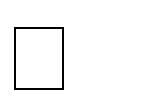       Запись, фиксация информации. Ввод информации в компьютер с фото- и видеокамеры. Сканирование изображений и текстов. Запись (сохранение) вводимой информации. Распознавание текста, введённого как изображение. Учёт ограничений в объёме записываемой информации, использование сменных носителей (флэш-карт).         Создание текстов с помощью компьютера. Составление текста. Клавиатурное письмо. Основные правила и инструменты создания и оформления текста. Работа в простом текстовом редакторе. Полуавтоматический орфографический контроль. Набор текста на родном и иностранном языках, экранный перевод отдельных слов.      Создание графических сообщений. Рисование на графическом планшете.Создание планов территории. Создание диаграмм и деревьев.      Редактирование сообщений. Редактирование текста фотоизображений и их цепочек (слайд-шоу), видео- и аудиозаписей.         Создание новых сообщений путём комбинирования имеющихся. Создание сообщения в виде цепочки экранов. Добавление на экран изображения, звука, текста. Презентация как письменное и устное сообщение. Использование ссылок из текста для организации информации. Пометка фрагмента изображения ссылкой. Добавление объектов и ссылок в географические карты и ленты времени. Составление нового изображения из готовых фрагментов (аппликация).         Создание структурированных сообщений. Создание письменного сообщения. Подготовка устного сообщения c аудиовизуальной поддержкой, написание пояснений и тезисов.      Представление и обработка данных. Сбор числовых и аудиовизуальных данных в естественнонаучных наблюдениях и экспериментах с использованием фото- или видеокамеры, цифровых датчиков. Графическое представление числовых данных: в виде графиков и диаграмм.       Поиск информации. Поиск информации в соответствующих возрасту цифровых источниках. Поиск информации в Интернете, формулирование запроса, интерпретация результатов поиска. Сохранение найденного объекта. Составление списка используемых информационных источников. Использование ссылок для указания использованных информационных источников. Поиск информации в компьютере. Организация поиска по стандартным свойствам файлов, по наличию данного слова. Поиск в базах данных. Заполнение баз данных небольшого объёма.      Передача сообщения, участие в диалоге с использованием средств ИКТ– электронной почты, чата, форума, аудио- и видеоконференции и пр. Выступление перед небольшой аудиторией с устным сообщением с ИКТ- поддержкой. Размещение письменного сообщения в информационной образовательной среде. Коллективная коммуникативная деятельность винформационной образовательной среде. Непосредственная: фиксация хода и результатов обсуждения на экране и в файлах. Ведение дневников, социальное взаимодействие. Планирование и проведение исследований объектов и процессов внешнего мира с использованием средств ИКТ. Проектирование объектов и процессов реального мира, своей собственной деятельности и деятельности группы. Моделирование объектов и процессов реального мира и управления ими с использованием виртуальных лабораторий и механизмов, собранных из конструктора.Основное содержание программы «Формирование ИКТ-компетентности обучающихся» реализуется средствами различных учебных предметов. Важно, чтобы формирование того или иного элемента или компонента ИКТ-компетентности было непосредственно увязано с его применением. Тем самым обеспечивается:естественная мотивация, цель обучения;встроенный контроль результатов освоения ИКТ;повышение эффективности применения ИКТ в данном предмете;формирование цифрового портфолио по предмету, что важно для оценивания результатов освоения данного предмета.При этом специфика ИКТ-компетентности сказывается и в том, что зачастую сам учитель не обладает достаточным уровнем профессиональной ИКТ-компетентности. Тем самым естественным образом создаётся контекст, в котором учитель сам осуществляет универсальные учебные действия и демонстрирует обучающимся, «как это делается».Распределение материала по различным предметам не является жёстким, начальное освоение тех или иных технологий и закрепление освоенного может происходить в ходе занятий по разным предметам. Предлагаемое в данной программе распределение направлено на достижение баланса между временем освоения и временем использования соответствующих умений в различных предметах.Вклад каждого предмета в формирование ИКТ-компетентности обучающихся: «Русский язык». Различные способы передачи информации (буква, пиктограмма, иероглиф, рисунок). Источники информации и способы её поиска: словари, энциклопедии, библиотеки, в том числе компьютерные. Овладение квалифицированным клавиатурным письмом. Знакомство с основными правилами оформления текста на компьютере, основными инструментами создания и простыми видами редактирования текста. Использование полуавтоматического орфографического контроля. «Литературное чтение». Работа с мультимедиасообщениями (включающими текст, иллюстрации, аудио- и видеофрагменты, ссылки). Анализ содержания, языковых особенностей и структуры мультимедиасообщения; определение роли и места иллюстративного ряда в тексте.Конструирование небольших сообщений, в том числе с добавлением иллюстраций, видео- и аудиофрагментов. Создание информационных объектов как иллюстраций к прочитанным художественным текстам. Презентация (письменная и устная) с опорой на тезисы и иллюстративный ряд на компьютере. Поиск информации для проектной деятельности на материале художественной литературы, в том числе в контролируемом Интернете. «Английский язык». Подготовка плана и тезисов сообщения (в том числе гипермедиа); выступление с сообщением.Создание небольшого текста на компьютере. Фиксация собственной устной речи на иностранном языке в цифровой форме для самокорректировки, устное выступление в сопровождении аудио- и видеоподдержки. Восприятие и понимание основной информации в небольших устных и письменных сообщениях, в том числе полученных компьютерными способами коммуникации. Использование компьютерного словаря, экранного перевода отдельных слов. «Математика и информатика». Применение математических знаний и представлений, а также методов информатики для решения учебных задач, начальный опыт применения математических знаний и информатических подходов в повседневных ситуациях. Представление, анализ и интерпретация данных в ходе работы с текстами, таблицами, диаграммами, несложными графами: извлечение необходимых данных, заполнение готовых форм (на бумаге и компьютере), объяснение, сравнение и обобщение информации. Выбор оснований для образования и выделения совокупностей. Представление причинно-следственных и временных связей с помощью цепочек. Работа с простыми геометрическими объектами в интерактивной среде компьютера: построение, изменение, измерение, сравнение геометрических объектов. «Окружающий мир». Фиксация информации о внешнем мире и о самом себе с использованием инструментов ИКТ. Планирование и осуществление несложных наблюдений, сбор числовых данных, проведение опытов с помощью инструментов ИКТ. Поиск дополнительной информации для решения учебных и самостоятельных познавательных задач, в том числе в контролируемом Интернете. Создание информационных объектов в качестве отчёта о проведённых исследованиях.Использование компьютера при работе с картой (планом территории, лентой времени), добавление ссылок в тексты и графические объекты. «Технология». Первоначальное знакомство с компьютером и всеми инструментами ИКТ: назначение, правила безопасной работы. Первоначальный опыт работы с простыми информационными объектами: текстом, рисунком, аудио- и видеофрагментами; сохранение результатов своей работы. Овладение приёмами поиска и использования информации, работы с доступными электронными ресурсами. «Искусство». Знакомство с простыми графическим и растровым редакторами изображений, освоение простых форм редактирования изображений: поворот, вырезание, изменение контрастности, яркости, вырезание и добавление фрагмента, изменение последовательности экранов в слайд-шоу. Создание творческих графических работ, несложных видеосюжетов, натурной мультипликации и компьютерной анимации с собственным озвучиванием, музыкальных произведений, собранных из готовых фрагментов и музыкальных «петель» с использованием инструментов ИКТ.В соответствии с требованиями ФГОС структура и содержание системы учебников«Школа России» направлены на достижение следующих метапредметных результатов освоения основной образовательной программы:Овладение способностью принимать и сохранять цели и задачи учебной деятельности, поиска средств ее осуществления.В учебниках русского языка, математики, окружающего мира, литературного чтения (1-4кл.) каждого раздела сформулированы основные цели и задачи учебной деятельности, что позволяет учащимся узнать, чему конкретно они будут учиться, изучая данный раздел. В начале каждого урока представлены цели и задачи учебной деятельности на данном уроке. Это помогает ученикам видеть перспективу работы по теме и соотносить конкретные цели каждого урока с конечным результатом ее изучения.Постановка учебной задачи, как правило, показывает детям недостаточность имеющихся у них знаний, побуждает их к поиску новых знаний и способов действий, которые они «открывают» в результате применения и использования уже известных способов действий и имеющихся знаний. При такой системе построения материала учебников постепенно формируются умения сначала понимать и принимать познавательную цель, сохранять её при выполнении учебных действий,а   затем   и   самостоятельно   формулировать	учебную	задачу,	выстраивать план действия	для	её		последующего		решения.Способность принимать и сохранять задачи учебной деятельности, находить средства ее реализации развивается через систему заданий, предусмотренных в материалекаждого урока. Урок, тема, раздел завершаются заданиями рубрики «Проверь себя», содержание которых способствует организации контрольно-оценочной деятельности, формированию рефлексивной позиции школьника, его волевой саморегуляции. Такая дидактическая структура: общая цель — ее конкретизация в начале каждого урока (или раздела) — реализация поставленных задач в содержании урока (раздела) — творческие проверочные задания способствуют формированию регулятивных УУД младшего школьника.Освоение способов решения проблем творческого и поискового характера.Формирование и освоение указанных способов и приёмов действий основывается на разработанной в учебниках системе заданий творческого и поискового характера, направленных на развитие у учащихся познавательных УУД и творческих способностей. В учебниках «Школы России», в каждой теме формулируются проблемные вопросы, учебные задачи или создаются проблемные ситуации.В курсе «Русский язык» одним из приёмов решения учебных проблем является языковой эксперимент, который представлен в учебнике под рубрикой «Проведи опыт». Проводя исследование, дети, например, узнают, как можно определить слоги в слове, основу слова; убеждаются, что слов без корня не бывает; определяют, какие глаголы спрягаются, а какие — нет. Учащиеся включаются в поиск ответа, выдвигая предположения, обсуждая их, находя с помощью учебника необходимую информацию, делая выводы и таким образом, овладевают новыми знаниями.Проблемы творческого и поискового характера решаются также при работе над учебными проектами и проектными задачами, которые предусмотрены в каждом классе предметных линий комплекса учебников «Школа России».В курсе «Математика» освоение указанных способов основывается на представленной в учебниках 1—4 классов серии заданий творческого и поискового характера, например, предлагающих:продолжить (дополнить) ряд чисел, числовых выражений, равенств, значений величин, геометрических фигур и др., записанных по определённому правилу;провести классификацию объектов, чисел, равенств, значений величин, геометрических фигур и др. по заданному признаку;провести логические рассуждения, использовать знания в новых условиях при выполнении заданий поискового характера.В учебниках предлагаются «Странички для любознательных» с заданиями творческого характера, начиная со 2 класса, добавляются странички «Готовимся к олимпиаде», задания конкурса «Смекалка».С первого класса младшие школьники учатся не только наблюдать, сравнивать, выполнять классификацию объектов, рассуждать, проводить обобщения и др., но и фиксировать результаты своих наблюдений и действий разными способами (словесными, практическими, знаковыми, графическими). Всё это формирует умения решать задачи творческого и поискового характера.Проблемы творческого и поискового характера решаются также при работе над учебными проектами по математике, русскому языку, литературному чтению, окружающему миру, технологии, иностранным языкам, информатики, которые предусмотрены в каждом учебнике с 1 по 4 класс.Типовые задачи формирования универсальных учебных действий на основе УМК «Школа России» Типовые задачи формирования универсальных учебных действий на основе УМК«Школа России» конструируются учителем на основании следующих общих подходов:Структура задачи. Любая задача, предназначенная для развития и/или оценки уровня сформированности УУД (личностных, регулятивных, познавательных и коммуникативных) предполагает осуществление субъектом (в свёрнутом или развёрнутом виде) следующих навыков: ознакомление-понимание - применение- анализ-синтез-оценка.В общем виде задача состоит из информационного блока и серии вопросов (практических заданий) к нему.Требования к задачам. Для того, чтобы задачи, предназначенные для оценки тех или иных УУД, были валидными, надёжными и объективными, они должны быть:составлены в соответствии с требованиями, предъявляемыми к тестовым заданиям в целом;сформулированы на языке, доступном пониманию ученика, претендующего на освоение обладание соответствующих УУД;избыточными с точки зрения выраженности в них «зоны ближайшего развития»;многоуровневыми, т.е. предполагающими возможность оценить: общий подход к решению; выбор необходимой стратегии;«модульными», т.е. предусматривающими возможность, сохраняя общий конструкт задачи, менять некоторые из её условий.Преемственность формирования универсальных учебных действий по ступеням общего образования.Организация преемственности осуществляется при переходе от дошкольного образования к начальному образованию, от начального образования к основному образованию, от основного к среднему полному образованию. На каждой ступени образовательного процесса проводится диагностика (физическая, психологическая, педагогическая) готовности учащихся к обучению на следующей ступени. Стартовая диагностика определяет основные проблемы, характерные для большинства обучающихся, и в соответствии с особенностями ступени обучения на определенный период выстраивается система работы по преемственности.Преемственность формирования универсальных учебных действий по ступеням общего образования обеспечивается за счет:принятия в педагогическом коллективе общих ценностных оснований образования, в частности - ориентация на ключевой стратегический приоритет непрерывного образования – формирование умения учиться.четкого представления педагогов о планируемых результатах обучения на каждой ступени;целенаправленной деятельности по реализации условий, обеспечивающих развитие УУД в образовательном процессе (коммуникативные, речевые, регулятивные, общепознавательные, логические и др.).Основанием преемственности разных ступеней образовательной системы становится ориентация на ключевой стратегический приоритет  непрерывного образования – формирование умения учиться.В Таблице «Значение универсальных учебных действий для успешности обучения в начальной школе основной школе» представлены УУД, результаты развития УУД, их значение для обучения.Планируемые результаты в освоении школьниками универсальных учебных действий по завершении начального обучения. Педагогические ориентиры: Развитие личности.В сфере личностных универсальных учебных действий у выпускниковбудут сформированы внутренняя позиция обучающегося, адекватная мотивация учебной деятельности, включая учебные и познавательные мотивы, ориентация на моральные нормы и их выполнение. Педагогические ориентиры: Самообразование и самоорганизацияВ сфере регулятивных универсальных учебных действий выпускники овладеют всеми типами учебных действий, направленных на организацию своей работы в образовательном учреждении и вне его, включая способность принимать и сохранять учебную цель и задачу, планировать её реализацию (в том числе во внутреннем плане), контролировать иоценивать свои действия, вносить соответствующие коррективы в их выполнение. Педагогические ориентиры: Исследовательская культураВ сфере познавательных универсальных учебных действий выпускники научатся воспринимать и анализировать сообщения и важнейшие их компоненты — тексты, использовать знаково-символические средства, в том числе овладеют действием моделирования, а также широким спектром логических действий и операций, включая общие приёмы решения задач. Педагогические ориентиры: Культура общенияВ сфере коммуникативных универсальных учебных действий выпускники приобретут умения учитывать позицию собеседника (партнёра), организовывать и осуществлять сотрудничество и кооперацию с учителем и сверстниками, адекватновоспринимать и передавать информацию, отображать предметное содержание и условия деятельности в сообщениях, важнейшими компонентами которых являются тексты. «Условия, обеспечивающие развитие УУД в образовательном процессе»Учитель знает:важность формирования универсальных учебных действий школьников;сущность и виды универсальных умений,педагогические приемы и способы их формирования . Учитель умеет:отбирать содержание и конструировать учебный процесс с учетом формирования УДД;использовать диагностический инструментарий успешности формирования УДД;привлекать родителей к совместному решению проблемы формирования УДД.Планирование результатов по формированию универсальных учебных действий УМК  «Школа России»ПРОГРАММА ОТДЕЛЬНЫХ УЧЕБНЫХ ПРЕДМЕТОВ (РУССИЙ ЯЗЫК, ЛИТЕРАТУРНОЕ ЧТЕНИЕ, АНГЛИЙСКИЙ ЯЗЫК, МАТЕМАТИКА, ОКРУЖАЮЩИЙ МИР, МУЗЫКА, ИЗОБРАЗИТЕЛЬНОЕ ИСКУССТВО, ТЕХНОЛОГИЯ, ФИЗИЧЕСКАЯ КУЛЬТУРА) И ВНЕУРОЧНОЙ ДЕЯТЕЛЬНОСТИПрограммы   учебных   предметов   («Русский  язык»,	«Литературное  чтение»,«Математика»,	«Окружающий	мир»,	«Музыка»,	«Изобразительное	искусство»,«Технология», «Физическая культура», «Английский язык», «Основы религиозных культур и светской этики» ) и внеурочной деятельности находятся в приложении.ПРОГРАММА ДУХОВНО – НРАВСТВЕННОГО РАЗВИТИЯ И ВОСПИТАНИЯ ОБУЧАЮЩИХСЯНА СТУПЕНИ НАЧАЛЬНОГО ОБЩЕГО ОБРАЗОВАНИЯПрограмма духовно-нравственного воспитания и развития обучающихся  разработана в соответствии с требованиями Федерального закона «Об образовании в Российской Федерации», Федерального государственного образовательного стандарта начального общего образования, на основании Концепции духовно-нравственного развития и воспитания личности гражданина России ,Концепции УМК «Школа России» и«Начальная школа 21 века» и опыта реализации воспитательной работы спортивно- оздоровительного,эколого-краеведческого,художественно-эстетического,патриотического воспитания МБОУ СОШ № 3 с.Огоньки.Важнейшей целью современного образования и одной из приоритетных задач общества и государства является воспитание нравственного, ответственного, инициативного и компетентного гражданина России. В новом федеральном государственном образовательном стандарте общего образования процесс образования понимается не только как процесс усвоения системы знаний, умений и компетенций, составляющих инструментальную основу учебной деятельности учащегося, но и как процесс развития личности, принятия духовно-нравственных, социальных, семейных и других ценностей.Цель и задачидуховно-нравственного развития и воспитания обучающихсяДуховно-нравственное воспитание – педагогически организованный процесс усвоения и принятия обучающимся базовых национальных ценностей, освоение системы общечеловеческих ценностей и культурных, духовных и нравственных ценностей многонационального народа Российской Федерации.Духовно-нравственное развитие – осуществляемое в процессе социализации последовательное расширение и укрепление ценностно-смысловой сферы личности, формирование способности человека оценивать и сознательно выстраивать на основе традиционных моральных норм и нравственных идеалов отношения к себе, другим людям, обществу, государству, Отечеству, миру в целом.Общей целью является воспитание, социально-педагогическая поддержка становления и развития высоконравственного, ответственного, творческого, инициативного, компетентного гражданина России.Задачи духовно-нравственного воспитания определены как ожидаемые результаты в логике требований к личностным результатам общего начального образования и предусматривают:Воспитание гражданственности, патриотизма, уважения к правам, свободам и обязанностям человека:элементарные представления о политическом устройстве Российского государства, его институтах, их роли в жизни общества, о его важнейших законах;представления о символах государства — Флаге, Гербе России, о флаге и гербе субъекта Российской Федерации, в котором находится образовательное учреждение;элементарные представления об институтах гражданского общества, о возможностях участия граждан в общественном управлении;элементарные представления о правах и обязанностях гражданина России;интерес к общественным явлениям, понимание активной роли человека в обществе;уважительное отношение к русскому языку как государственному, языку межнационального общения;ценностное отношение к своему национальному языку и культуре;начальные представления о народах России, об их общей исторической судьбе, о единстве народов нашей страны;элементарные представления о национальных героях и важнейших событиях истории России и её народов;интерес к государственным праздникам и важнейшим событиям в жизни России, субъекта Российской Федерации, края (населённого пункта), в котором находится образовательное учреждение;стремление активно участвовать в делах класса, школы, семьи, своего села, города;любовь к образовательному учреждению, своему селу, городу, народу, России;уважение к защитникам Родины;умение отвечать за свои поступки;негативное отношение к нарушениям порядка в классе, дома, на улице, к невыполнению человеком своих обязанностей.Воспитание нравственных чувств и этического сознания:первоначальные представления о базовых национальных российских ценностях;различение хороших и плохих поступков;представления о правилах поведения в образовательном учреждении, дома, на улице, в населённом пункте, в общественных местах, на природе;элементарные представления о религиозной картине мира, роли традиционных религий в развитии Российского государства, в истории и культуре нашей страны;уважительное отношение к родителям, старшим, доброжелательное отношение к сверстникам и младшим;установление дружеских взаимоотношений в коллективе, основанных на взаимопомощи и взаимной поддержке;бережное, гуманное отношение ко всему живому;знание правил вежливого поведения, культуры речи, умение пользоваться«волшебными» словами, быть опрятным, чистым, аккуратным;стремление избегать плохих поступков, не капризничать, не быть упрямым; умение признаться в плохом поступке и анализировать его;представления о возможном негативном влиянии на морально-психологическое состояние человека компьютерных игр, кино, телевизионных передач, рекламы;отрицательное отношение к аморальным поступкам, грубости, оскорбительным словам и действиям, в том числе в содержании художественных фильмов и телевизионных передач.Воспитание трудолюбия, творческого отношения к учению, труду, жизни:первоначальные представления о нравственных основах учёбы, ведущей роли образования, труда и значении творчества в жизни человека и общества;уважение к труду и творчеству старших и сверстников;элементарные представления об основных профессиях;ценностное отношение к учёбе как виду творческой деятельности;элементарные представления о роли знаний, науки, современного производства в жизни человека и общества;первоначальные навыки коллективной работы, в том числе при разработке и реализации учебных и учебно-трудовых проектов;умение проявлять дисциплинированность, последовательность и настойчивость в выполнении учебных и учебно-трудовых заданий;умение соблюдать порядок на рабочем месте;бережное отношение к результатам своего труда, труда Других людей, к школьному имуществу, учебникам, личным вещам;отрицательное отношение к лени и небрежности в труде и учёбе, небережливому отношению к результатам труда людей.Формирование ценностного отношения к здоровью и здоровому образу жизни:ценностное отношение к своему здоровью, здоровью родителей (законных представителей), членов своей семьи, педагогов, сверстников;элементарные представления о единстве и взаимовлиянии различных видов здоровья человека: физического, нравственного (душевного), социально- психологического (здоровья семьи и школьного коллектива);элементарные представления о влиянии нравственности человека на состояние его здоровья и здоровья окружающих его людей;понимание важности физической культуры и спорта для здоровья человека, его образования, труда и творчества;знание	и	выполнение	санитарно-гигиенических	правил,	соблюдение здоровьесберегающего режима дня;интерес к прогулкам на природе, подвижным играм, участию в спортивных соревнованиях;первоначальные представления об оздоровительном влиянии природы на человека;первоначальные	представления	о	возможном	негативном	влиянии компьютерных игр, телевидения, рекламы на здоровье человека;отрицательное	отношение	к	невыполнению	правил	личной	гигиены	и санитарии, уклонению от занятий физкультурой.Воспитание ценностного отношения к природе, окружающей среде (экологическое воспитание):развитие	интереса	к	природе,	природным	явлениям	и	формам	жизни, понимание активной роли человека в природе;ценностное отношение к природе и всем формам жизни;элементарный опыт природоохранительной деятельности;бережное отношение к растениям и животным.Воспитание ценностного отношения к прекрасному, формирование представлений об эстетических идеалах и ценностях (эстетическое воспитание):представления о душевной и физической красоте человека;формирование эстетических идеалов, чувства прекрасного; умение видеть красоту природы, труда и творчества;интерес к чтению, произведениям искусства, детским спектаклям, концертам, выставкам, музыке;интерес к занятиям художественным творчеством;стремление к опрятному внешнему виду;отрицательное отношение к некрасивым поступкам и неряшливости.Воспитание в школе не должно быть оторвано от процесса образования, усвоения знаний, умений и навыков. Оно должно быть включено в этот процесс до такой степени органично, что хорошая учеба станет одним из важнейших воспитательных результатов.Законом «Об образовании в Российской Федерации» установлено, что «основные общеобразовательные программы начального общего, основного общего и среднего(полного) общего образования обеспечивают реализацию федерального государственного образовательного стандарта с учетом типа и вида образовательного учреждения, образовательных потребностей и запросов обучающихся, воспитанников и включают в себя учебный план, рабочие программы учебных курсов, предметов, дисциплин (модулей) и другие материалы, обеспечивающие духовно-нравственное развитие, качество подготовки обучающихся». Таким образом, духовно-нравственное развитие граждан России является первостепенной задачей современной образовательной системы и представляет собой социальный заказ для общего образования.Духовно-нравственное развитие гражданина России – это процесс последовательного расширения и укрепления ценностно-смысловой сферы личности, формирования способности человека сознательно выстраивать и оценивать отношение к себе, другим людям, обществу, государству, миру в целом на основе общепринятых моральных норм и нравственных идеалов, ценностных установок.Обеспечение духовно-нравственного развития гражданина России является ключевой задачей современной государственной политики. Российской Федерации. Законопослушность, правопорядок, доверие, развитие экономики и социальной сферы, качество труда и общественных отношений – все это непосредственно зависит от принятия гражданином России национальных и общечеловеческих ценностей и следования им в личной и общественной жизни.Духовно-нравственное развитие гражданина России обеспечивает развитие страны, процесс ее глубокой модернизации в его конкретно-человеческом, социально-личностном выражении.Духовно-нравственное развитие личности в целом является сложным, многоплановым процессом. Оно неотделимо от жизни человека во всей ее полноте и противоречивости, от семьи, общества, культуры, человечества в целом.Сферу педагогической ответственности в этом процессе можно обозначить двумя положениями:фокусом целенаправленных усилий государства является воспитание активной гражданской позиции, чувства ответственности за свою страну;основным институтом педагогического воздействия на духовно-нравственное развитие гражданина России является общеобразовательная школа, выстраивающая партнерские отношения с другими социальными субъектами воспитания и социализации, такими, как семья, институты гражданского общества, конфессии, общественные организации, СМИ.Носителями ценностей и традиций являются народы России. Соответственно задача духовно-нравственного развития гражданина России должна быть осуществлена путем последовательной интеграции личности обучающегося в культуры составляющих российское общество народов и мировую культуру, приобщение обучающихся к изучению существующих в с в нашей стране религиозные традиций.Духовно-нравственное развитие гражданина России в рамках общего образования осуществляется в педагогически организованном процессе осознанного восприятия и принятия обучающимся ценностей:семейной жизни;культурно-регионального сообщества;культуры своего народа, компонентом которой может быть система ценностей традиционных российских религий;российской гражданской нации;мирового сообщества.Духовно-нравственное развитие гражданина России представляет собой постепенное расширение ценностно-смысловой сферы личности под влиянием процессов обучения, воспитания и социализации.Духовно-нравственное развитие личности начинается в семье. Для обеспечения сохранения	и	развития	связи,	преемственности,	непрерывности	и		органичной корректировки уже идущего в семье процесса воспитания ребенка, общеобразовательная школа должна сотрудничать с семьей при осуществлении процесса обучения и духовно- нравственного развития обучающихся, создавая: общее, открытое для социальной среды школьно-семейное   пространство   духовно-нравственного  обучения   и		воспитания; условия к тому, чтобы школа была не только учреждением, где учат, но и стала социальной семьей ребенка.Следующая ступень развития гражданина России – это осознанное принятие обучающимся традиций, ценностей, особых форм культурно-исторической, социальной и духовной жизни его родного села, города, района, области, края. Здесь наполняются конкретным, чувственно-выразительным содержанием через семью, родственников, друзей, школу, природную среду и социальное окружение такие понятия, как «малая Родина», «Отечество», «родная земля», «моя семья и род», «мой дом».Более высокой ступенью духовно-нравственного развития гражданина России является принятие культуры и духовных традиций России, русского народа и народов, в среде которых он родился и живет. Российскую идентичность и культуру можно сравнить со стволом могучего дерева, корни которого образуют культуры народов России. Важным этапом развития гражданского самосознания является укорененность в этнокультурных традициях, к которым человек принадлежит по факту своего происхождения и начальной социализации.Ступень российской гражданской идентичности достигается в процессе развития личности, ее духовно-нравственного, гражданского, патриотического воспитания. Россиянином становится человек, осваивающий культурные богатства своей страны и российских народов, осознающий их значимость, особенности, единство и солидарность в судьбе России. Открытость миру, диалогичность с другими культурами - важное свойство духовно-нравственного развития гражданина России.Воспитание призвано поддерживать, развивать и укреплять в человеке гуманность, пробуждать в нем стремление к нравственному преображению, культурному, социальному и духовному развитию.Основным содержанием духовно-нравственного развития, воспитания и социализации являются базовые национальные ценности, хранимые в религиозных, культурных, социально-исторических, семейных традициях народов России, передаваемые от поколения к поколению и обеспечивающие эффективное развитие страны в современных условиях. Критерием систематизации базовых национальных ценностей, разделения их по определенным группам являются источники нравственности и человечности, т.е. те области общественных отношений, деятельности, сознания, опора на которые позволяет человеку противостоять разрушительным влияниям и продуктивно развивать свое сознание, жизнь, систему общественных отношений.Ценностные установки духовно-нравственного развития и воспитания обучающихсяЦенностные установки духовно-нравственного развития и воспитания обучающихся начальной школы согласуются с традиционными источниками нравственности, которыми являются следующие ценности:патриотизм – любовь к Родине, своему краю, своему народу, служение Отечеству;социальная солидарность;гражданственность – долг перед Отечеством;семья – любовь и верность, забота и помощь;личность – саморазвитие и совершенствование;труд и творчество;наука – ценность знаний, стремление к познанию и истине;традиционные религии – представление о вере и духовности;искусство и литература – красота, гармония, духовный мир человека;природа – эволюция, родная земля;человечество – мир во всѐм мире, многообразие и уважение культур и народов, прогресс человечества, международное сотрудничество.Процесс превращения базовых ценностей в личностные ценностные смыслы и ориентиры требует включения ребенка в процесс открытия для себя смысла той или иной ценности, определения собственного отношения к ней, формирования опыта созидательной реализации этих ценностей на практике.Основные направления и ценностные основы духовно- нравственного развития и воспитания обучающихся на ступени начального общего образованияОрганизация духовно-нравственного развития и воспитания обучающихся в перспективе достижения национального воспитательного идеала осуществляется по следующим направлениям:Направление 1. Воспитание гражданственности, патриотизма, уважения к правам, свободам и обязанностям человека. Ценности: любовь к России, своему народу, своему краю, служение Отечеству, правовое государство, гражданское обществ; закон и правопорядок, поликультурный мир, свобода личная и национальная, доверие к людям, институтам государства и гражданского общества.Направление 2. Воспитание нравственных чувств и этического сознания. Ценности: нравственный выбор; жизнь и смысл жизни; справедливость; милосердие; честь; достоинство; свобода совести и вероисповедания; толерантность, представление о вере, духовной культуре и светской этике.Направление 3. Воспитание трудолюбия, творческого отношения к учению, труду, жизни. Ценности: уважение к труду; творчество и созидание; стремление к познанию и истине; целеустремленность и настойчивость, бережливость.Направление 4. Формирование ценностного отношения к семье, здоровью и здоровому образу жизни. Ценности: уважение родителей; забота о старших и младших; здоровье физическое и стремление к здоровому образу жизни, здоровье нравственное и социально-психологическое.Направление 5. Воспитание ценностного отношения к природе, окружающей среде (экологическое воспитание). Ценности: родная земля; заповедная природа; планета Земля; экологическое сознание.Направление 6. Воспитание ценностного отношения к прекрасному, формирование представлений об эстетических идеалах и ценностях (эстетическое воспитание). Ценности: красота; гармония; духовный мир человека; эстетическое развитие.Все направления духовно-нравственного развития и воспитания важны, дополняют друг друга и обеспечивают развитие личности на основе отечественных духовных, нравственных и культурных традиций.Содержание духовно – нравственного развития и воспитания обучающихся на ступени начального общего образованияОбучающиеся на этой ступени образования требуют особого педагогического внимания. С поступлением в школу у ребенка осуществляется переход к учебной деятельности, освоение новой социальной позиции, новой роли ученика, расширяется сфера его взаимодействия с окружающим миром, начинается формирование у ребенкаположительного отношения к образованию, школе, педагогам и сверстникам, вырабатываются основы его социального, гражданского поведения, характер трудовой, общественной, творческой деятельности. При этом существенное влияние на формирование указанных новообразований познавательной сферы, качеств и свойств личности обучающегося оказывают принципиально новые условия жизнедеятельности современного ребенка, которые требуют учета при формировании подходов к организации его духовно нравственного развития и воспитания.Чтобы воспитывать в современных условиях школа должна перейти к системному духовно-нравственному развитию и воспитанию обучающихся, направленному на формирование морально-нравственного, личностно развивающего, социально открытого уклада школьной жизни.Реализация программы предполагает создание социально открытого пространства, когда каждый педагог, сотрудник школы, родители разделяют ключевые смыслы духовных и нравственных идеалов и ценностей, положенных в основание данной программы, стремясь к их реализации в практической жизнедеятельности:в содержании и построении уроков;в способах организации совместной деятельности взрослых и детей в учебной и внеучебной деятельности; в характере общения и сотрудничества взрослого и ребенка;в опыте организации индивидуальной, групповой, коллективной деятельности учащихся;в специальных событиях, спроектированных с  учетом определенной ценности и смысла;в личном примере ученикам.Для организации такого пространства и его полноценного функционирования требуются согласованные усилия всех социальных субъектов-участников воспитания: семьи, общественных организаций, включая и детско-юношеские движения и организации, учреждений дополнительного образования, культуры и спорта, СМИ, традиционных российских религиозных объединений.В основе программы духовно – нравственного развития и воспитания обучающихся на ступени начального общего образования и организуемого в соответствии с ней уклада школьной жизни лежат следующие принципы:нравственного примера педагога – нравственность учителя, моральные нормы, которыми он руководствуется в своей профессиональной деятельности и жизни, его отношение к своему педагогическому труду, к ученикам, коллегам;социально-педагогического партнерства – целесообразные партнерские отношения с другими субъектами социализации: семьей, общественными организациями и традиционными российскими религиозными объединениями, учреждениями дополнительного образования, культуры и спорта, СМИ;индивидуально-личностного развития – педагогическая поддержка самоопределения личности, развития ее способностей, таланта, передача ей системных научных знаний, умений, навыков и компетенций, необходимых для успешной социализации;интегративности программ духовно-нравственного воспитания – интеграция духовно-нравственного развития и воспитания в основные виды деятельности обучающихся: урочную, внеурочную, внешкольную и общественно полезную;социальной востребованности воспитания – соединение духовно- нравственного развития и воспитания с жизнью, реальными социальными проблемами, которые необходимо решать на основе морального выбора.Для полноценного осуществления духовно-нравственного развития обучающегося и становления его гражданского самосознания в общеобразовательной школе реализованы следующие требования:создание культурно-воспитательной среды, содержащей единые ценности российской нации, а также народов России, территориально-регионального и местного сообщества;создание социально-воспитательной среды образовательного учреждения, содержащей символы российской государственности: герб, флаг, гимн, изображения лидеров государства и знаменитых людей (образцовых граждан) российской истории, плакаты, посвященные государственным праздникам, памятным датам национальной истории и др.;создание социально-воспитательной среды образовательного учреждения, содержащей символы субъекта Российской Федерации: герб, флаг, гимн, изображения знаменитых людей региона, плакаты, посвященные праздникам, памятным датам национальной истории и т. д.;создание эколого-воспитательной среды образовательного учреждения, воссоздающей ценности здорового образа жизни, бережного отношения к своей жизни, жизни других людей, природы, планеты в целом; создание эстетической среды образовательного учреждения, воссоздающей ценности красоты, гармонии, совершенства в архитектурном и предметном пространстве школы;создание локальной школьной воспитательной среды, воссоздающей историю данного образовательного учреждения, его культурные, педагогические и другие традиции, портреты и биографии замечательных педагогов и выпускников, другие события ее прошлого и настоящего;работа школы с семьей, системное привлечение родителей обучающихся к разработке и осуществлению школьных программ обучения, воспитания и социализации учащихся;взаимодействие общеобразовательного учреждения при разработке и реализации программ	воспитания	и	социализации	обучающихся	с	социальными	субъектами воспитания (ветеранские, экологические, национально-культурные и иные общественные организации, традиционные российские религиозные организации, армия, органы охраны правопорядка, СМИ);взаимодействие общеобразовательного учреждения при разработке и реализации программ воспитания и социализации обучающихся с учреждениями дополнительного образования, культуры и спорта;установление и совершенствование системы межпредметных связей, содержательно раскрывающих базовые национальные ценности, на освоение которых обучающимися направлены программы обучения, воспитания и социализации;интеграцию учебной, внеучебной, внешкольной, семейно-воспитательной, общественно полезной деятельности в рамках программ обучения, воспитания и социализации обучающихся;направленность программ обучения, воспитания и социализации обучающихся на решение проблем их личной, семейной и школьной жизни, а также проблем поселка, района, города, области, республики, края, России;педагогическую поддержку детско-юношеских и молодежных организаций и движений, содействующих духовно-нравственному развитию гражданина России.Виды деятельности МБОУ СОШ № 4 с. Таранай  по духовно-нравственному воспитанию и развитию младших школьниковКоллективные творческие дела могут иметь начало в рамках предметного содержания и продолжаться во внеурочной деятельности.Совместная деятельность школы, семьи и общественности по духовно – нравственному развитию и воспитанию обучающихсяВажным условием эффективной реализации задач духовно – нравственного развития и воспитания является эффективность педагогического взаимодействия различных социальных субъектов при ведущей роли педагогического коллектива ОУ.Школа может взаимодействовать, в том числе на системной основе, с традиционными религиозными организациями, общественными организациями и объединениями гражданско-патриотической, культурной, экологической и иной направленности, детско-юношескими и молодѐжными движениями, организациями, объединениями, разделяющими в своей деятельности базовые национальные ценности и готовыми содействовать достижению национального педагогического идеала. При этом могут быть использованы различные формы взаимодействия:реализация педагогической работы указанных организаций и объединений с обучающимися в рамках отдельных программ, одобренных педагогическим советом ОУ иродительским комитетом ОУ;проведение отдельных и совместных мероприятий.Повышение педагогической культуры родителей (законных представителей) обучающихся.Педагогическая культура родителей обучающихся – один из самых действенных факторов их духовно – нравственного развития и воспитания, поскольку уклад семейной жизни представляет собой один из важнейших компонентов, формирующих нравственный уклад жизни обучающегося.Система работы МБОУ СОШ № 4 с. Таранай по повышению педагогической культуры родителей основана на следующих принципах:совестная педагогическая деятельность семьи и школы; сочетание педагогического просвещения с педагогическим самообразованием родителей;педагогическое внимание, уважение и требовательность к родителям;поддержка и индивидуальное сопровождение становления и развития педагогической культуры каждого из родителей;содействие родителям в решении индивидуальных проблем воспитания детей;опора на положительный опыт семейного воспитания.Знания, получаемые родителями должны быть востребованными в реальных педагогических ситуациях и открывать им возможности активного, квалифицированного, ответственного, свободного участия в воспитательных программах и мероприятиях. В системе повышения педагогической культуры родителей МБОУ СОШ № 4 с. Таранай  использует различные формы работы: родительские собрания на духовно – нравственные темы, проведение совместных праздников и мероприятий, организация совместного досуга родителей и детей.Планируемые результаты духовно-нравственного развития и воспитания обучающихся на ступени начального общего образованияВ результате реализации программы духовно-нравственного развития и  воспитания обучающихся на ступени начального общего образования обеспечивается достижение обучающимися:воспитательных результатов – тех духовно-нравственных приобретений, которые получил обучающийся вследствие участия в той или иной деятельности;эффекта – последствия результата, того, к чему привело достижение результата (развитие обучающегося как личности, формирование его компетентности, идентичности и т.д.).При этом учитывается, что достижение эффекта – развитие личности обучающегося, формирование его социальной компетентности и т.д. – становится возможным благодаря воспитательной деятельности педагога, других объектов духовно- нравственного развития и воспитания (семьи, друзей, ближайшего окружения, общественности, СМИ и т.п.), а также собственными усилиями обучающегося.Воспитательные результаты и эффекты деятельности обучающихсяраспределяются по трем уровням.Первый уровень результатов – приобретение обучающимися социальных знаний (об общественных нормах, устройстве общества, социально одобряемых и не одобряемых формах поведения в обществе и т.п.) первичного понимания социальной реальности и повседневной жизни. Для достижения данного уровня результатов особое значение имеет взаимодействие обучающегося со своими учителями (в основном и дополнительном образовании) как значимыми для него носителями положительного социального знания и повседневного опыта.Второй уровень результатов – получение обучающимися опыта переживаний и позитивного отношения к базовым ценностям общества, ценностного отношения к социальной реальности в целом. Для достижения данного уровня результатов особоезначение	имеет	взаимодействие	обучающихся	между	собой	на	уровне	класса, образовательного учреждения, т.е. в защищенной, дружественной просоциальной среде, в которой ребенок получает (или не получает) первое практическое подтверждение приобретенных социальных знаний, начинает их ценить (или отвергает).Третий уровень результатов – получение обучающимися опыта самостоятельного общественного действия. Только в самостоятельном общественном действии юный человек действительно становится (а не просто узнает о том, как стать) гражданином, социальным деятелем, свободным человеком. Для достижения данного уровня результатов особое значение имеет взаимодействие обучающихся с представителями различных социальных субъектов за пределами образовательного учреждения, в открытой общественной среде.Достижение трех уровней воспитательных результатов обеспечивает появление значимых эффектов духовно-нравственного развития и воспитания обучающихся – формирование основ российской идентичности, присвоение базовых национальных ценностей, развитие нравственного самосознания, укрепление духовного и социально- психологического здоровья, позитивного отношения к жизни, доверия к людям и обществу и т.д.Обучающимися могут быть достигнуты следующие воспитательные результаты:Воспитание гражданственности, патриотизма, уважения к правам, свободам и обязанностям человека:ценностное отношение к России, своему народу, своему краю, отечественному культурно-историческому наследию, государственной символике, законам Российской Федерации, русскому и родному языку, народным традициям, старшему поколению;элементарные представления об институтах гражданского общества, о государственном устройстве и социальной структуре российского общества, наиболее значимых страницах истории страны, об этнических традициях и культурном достоянии своего края, о примерах исполнения гражданского и патриотического долга;первоначальный опыт постижения ценностей гражданского общества, национальной истории и культуры;опыт ролевого взаимодействия и реализации гражданской, патриотической позиции;опыт социальной и межкультурной коммуникации;начальные представления о правах и обязанностях человека, гражданина, семьянина, товарища.Воспитание нравственных чувств и этического сознания:начальные представления о моральных нормах и правилах нравственного поведения, в том числе об этических нормах взаимоотношений в семье, между поколениями, этносами, носителями разных убеждений, представителями различных социальных групп;нравственно – этический опыт взаимодействия со сверстниками, старшими и младшими детьми, взрослыми в соответствии с общепринятыми нравственными нормами;уважительное отношение к традиционным религиям;неравнодушие к жизненным проблемам других людей, сочувствие к человеку, находящемуся в трудной ситуации;способность эмоционально реагировать на негативные проявления в детском обществе и обществе в целом, анализировать нравственную сторону своих поступков и поступков других людей;уважительное отношение к родителям (законным представителям), к старшим, заботливое отношение к младшим;знание традиций своей семьи и школы, бережное отношение к ним.Воспитание трудолюбия, творческого отношения к учению, труду, жизни:ценностное отношение к труду и творчеству, человеку труда, трудовым достижениям России и человечества, трудолюбие;ценностное и творческое отношение к учебному труду;элементарные представления о различных профессиях;первоначальные навыки трудового творческого сотрудничества со сверстниками, старшими детьми и взрослыми;осознание приоритета нравственных основ труда, творчества, создание нового;первоначальный опыт участия в различных видах общественно полезной и личностно значимой деятельности;потребности и начальные умения выражать себя в различных доступных и наиболее привлекательных для ребенка видах творческой деятельности;мотивация	к	самореализации	в	социальном	творчестве,	познавательной	и практической, общественно полезной деятельности.Формирование ценностного отношения к здоровью и здоровому образу жизни:ценностное отношение к своему здоровью, здоровью близких и окружающих людей;элементарные представления о взаимной обусловленности физического, нравственного, психологического и социально – психологического здоровья человека, о важности морали и нравственности в сохранении здоровья человека;первоначальный личный опыт здоровьесберегающей деятельности;первоначальные представления о роли физической культуры и спорта для здоровья человека, его образование, труда и творчества;знания о возможном негативном влиянии компьютерных игр, телевидения, рекламы на здоровье человека.Воспитание ценностного отношения к природе, окружающей среде (экологическое воспитание):ценностное отношение к природе;первоначальный опыт эстетического, эмоционально – нравственного отношения к природе;элементарные знания о традициях нравственно – этического отношения к природе в культуре народов России, нормах экологической этики;первоначальный	опыт	участия	в	природоохранной	деятельности	в	школе,	на пришкольном участке, по месту жительства;личный опыт участия в экологических инициативах, проектах.Воспитание	ценностного	отношения	к	прекрасному,	формирование представлений об эстетических идеалах и ценностях (эстетическое воспитание):первоначальные умения видеть красоту в окружающем мире;первоначальные умения видеть красоту в поведении, поступках людей;элементарные	представления	об	эстетических	и	художественных	ценностях отечественной культуры;	первоначальный	опыт	эмоционального	постижения	народного	творчества, этнокультурных традиций, фольклора народов России;	первоначальный опыт эстетических переживаний, наблюдений эстетических объектов в природе и в социуме, эстетического отношения к окружающему миру и самому себе;первоначальный опыт самореализации в различных видах творческой деятельности, формирование потребности и умения выражать себя в доступных видах творчества;мотивация к реализации эстетических ценностей в пространстве школы и семьи.Основные результаты духовно-нравственного развития и воспитания учащихся оцениваются в рамках мониторинговых процедур, в которых ведущими методами будут: экспертные суждения (родителей, партнеров школы); анонимные анкеты, позволяющие анализировать (не оценивать) ценностную сферу личности; различные тестовые инструменты, созданные с учетом возраста; самооценочные суждения детей.К результатам, не подлежащим итоговой оценке индивидуальных достижений выпускников начальной школы, относятся:ценностные ориентации выпускника, которые отражают его индивидуально- личностные позиции (этические, эстетические, религиозные взгляды, политические предпочтения и др.);характеристика социальных чувств (патриотизм, толерантность, гуманизм и др.);индивидуальные личностные характеристики (доброта, дружелюбие, честность и т.п.).Оценка и коррекция развития этих и других личностных результатов образовательной деятельности обучающихся осуществляется в ходе постоянного наблюдения педагога в тесном сотрудничестве с семьей ученика.ПРОГРАММА	ФОРМИРОВАНИЯ	КУЛЬТУРЫ	ЗДОРОВОГО	И БЕЗОПАСНОГО ОБРАЗА ЖИЗНИ МБОУ СОШ № 4 с. ТаранайПояснительная запискаАктуальность.Современные условия жизни российского общества с непрерывно растущими нервно-психическими нагрузками, ухудшением социально-экономической ситуации, резким обострением вопросов безопасности жизнедеятельности приводят к тому, что духовное и физическое здоровье населения, особенно детей и подростков слабеет.За годы состояние здоровья школьников резко изменилось. Увеличилось число детей, отнесенных к лечебной группе по физкультуре. Ухудшение здоровья происходит после первого года обучения, что связано с изменением жизни ребенка и уровнем его адаптации в школе. Далее ухудшение здоровья происходит с 5-го по 11 классы. В основном это нарушения зрения, пищеварительной системы, костно-мышечной системы, сердечно-сосудистой системы.Сложившаяся система образования должна формировать мотивацию к здоровому образу жизни, вести систематическую работу по формированию привычек ЗОЖ. Необходима системная профилактическая работа по формированию здоровой среды в лицее и здоровьесбережения в целом.Программа формирования культуры здорового и безопасного образа жизни обучающихся - это комплексная программа формирования знаний, установок, личностных ориентиров и норм поведения, обеспечивающих сохранение и укрепление физического и психического здоровья как одного из ценностных составляющих, способствующих познавательному и эмоциональному развитию ребенка, достижению планируемых результатов освоения основной образовательной программы начального общего образования. Нормативно-правовой и документальной основой Программы формирования культуры здорового и безопасного образа жизни обучающихся на ступени начального общего образования являются:Закон «Об образовании в Российской Федерации»;Федеральный государственный образовательный стандарт начального общего образования;СанПиН, 2.4.2.1178-02 «Гигиенические требования к режиму учебно- воспитательного процесса» (Приказ Минздрава от 28.11.2002) раздел 2.9.;Рекомендации по организации обучения в первом классе четырехлетней начальной школы (Письмо МО РФ № 408/13-13 от 20.04.2001);Об организации обучения в первом классе четырехлетней начальной школы (Письмо МО РФ № 202/11-13 от 25.09.2000);О недопустимости перегрузок обучающихся в начальной школе (Письмо МО РФ № 220/11-13 от 20.02.1999);Рекомендации по использованию компьютеров в начальной школе. (Письмо МО РФ и НИИ гигиены и охраны здоровья детей и подростков РАМ № 199/13 от 28.03.2002);Гигиенические требования к условиям реализации основной образовательной программы начального общего образования (2009 г.);Концепция УМК «Школа России».Программа формирования ценности здоровья и здорового образа жизни на ступени начального общего образования сформирована с учётом факторов, оказывающих существенное влияние на состояние здоровья детей:неблагоприятные социальные, экономические и экологические условия;факторы риска, имеющие место в образовательных учреждениях, которые приводят к дальнейшему ухудшению здоровья детей и подростков от первого к последнему году обучения;чувствительность к воздействиям при одновременной к ним инертности по своей природе, обусловливающей временной разрыв между воздействием и результатом, который может быть значительным, достигая нескольких лет, и тем самым между начальным и существенным проявлением неблагополучных популяционных сдвигов в здоровье детей и подростков и всего населения страны в целом;активно формируемые в младшем школьном возрасте комплексы знаний, установок, правил поведения, привычек;особенности отношения обучающихся младшего школьного возраста к своему здоровью, что связано с отсутствием у детей опыта «нездоровья» (за исключением детей с серьёзными хроническими заболеваниями) и восприятием ребёнком состояния болезни главным образом как ограничения свободы, неспособностью прогнозировать последствия своего отношения к здоровью.Задачи формирования культуры здорового и безопасного образа жизни обучающихся:сформировать представление о позитивных факторах, влияющих на здоровье;научить обучающихся осознанно выбирать поступки, поведение, позволяющие сохранять и укреплять здоровье;научить выполнять правила личной гигиены и развить готовность на основе её использования самостоятельно поддерживать своё здоровье;сформировать представление о правильном (здоровом) питании, его режиме, структуре, полезных продуктах;сформировать представление о рациональной организации режима дня, учёбы и отдыха, двигательной активности, научить ребёнка составлять, анализировать и контролировать свой режим дня;дать представление с учётом принципа информационной безопасности о негативных факторах риска здоровью детей (сниженная двигательная активность, инфекционные заболевания, переутомления и т. п.), о существовании и причинах возникновения зависимостей от табака, алкоголя, наркотиков и других психоактивных веществ, их пагубном влиянии на здоровье;дать представление о влиянии позитивных и негативных эмоций на здоровье, в том числе получаемых от общения с компьютером, просмотра телепередач, участия в азартных играх;обучить элементарным навыкам эмоциональной разгрузки (релаксации);сформировать навыки позитивного коммуникативного общения;сформировать представление об основных компонентах культуры здоровья и здорового образа жизни;сформировать потребность ребёнка безбоязненно обращаться к врачу по любым вопросам состояния здоровья, в том числе связанным с особенностями роста и развития.Направления реализации программыСоздание здоровьесберегающей инфраструктуры образовательногоучреждения.В школьном здании созданы необходимые условия для сбережения здоровья учащихся. Все школьные помещения соответствуют санитарным и гигиеническим нормам, нормам пожарной безопасности, требованиям охраны здоровья и охраны труда обучающихся.В школе работает столовая, позволяющая организовывать горячие завтраки и обеды в урочное время.В школе работают оснащенный спортивный зал, имеется спортивная площадка, оборудованные необходимым игровым и спортивным оборудованием и инвентарём.В школе работает медицинский кабинет.МБОУ СОШ № 4 с. Таранай работает в тесном сотрудничестве с городской больницей им. Сибиркина, медработники которой проводят медицинские осмотры детей.Задачи медицинской службы:Оказание своевременной и целенаправленной медицинской помощи.Раннее выявление отклонений в состоянии здоровья.Создание здоровой и безопасной образовательной среды (микроклимат, освещенность, мебель).Повышение эффективности психологической поддержки.Профилактическая работа.В связи с данными задачами, исходя из содержания программы «Здоровье», необходимо иметь следующие показатели:число заболеваний за год;количество дней, пропущенных по болезни;количество обучающихся, переболевших за год ОРВИ;пограничные нервно – психические состояния;инфекционные заболевания;травматизм;нарушение остроты зрения;число впервые выявленного кариеса;физическое развитие;масса тела;осанка;риск формирования зависимости (случаи употребления наркотиков, алкоголя, курение).Данные показатели дают возможность объективно оценивать состояние здоровья обучающихся в динамике и могут быть использованы в качестве медицинских критериев эффективности различных образовательных программ, направленных на укрепление здоровья.На  данный  момент  перед  школой  стоит  задача  сохранить  и  укрепить здоровье своих   воспитанников,   т.е.   возникает   необходимость   проведения   профилактической работы.Данная работа в комплексе должна включать медико-психолого-педагогическое сопровождение обучающихся в процессе обучения в школе.Говоря о здоровье, следует подразумевать его, как способность организма приспосабливаться к окружающей среде обитания, то есть адаптироваться. Понятно, что чем более совершенны механизмы приспособления, тем больше «запасы» здоровья.Таким образом, уровень здоровья как показатель адекватности внешней среды для нормальной жизнедеятельности организма характеризует степень адаптированности человека к среде обитания. В связи с этим, а также в целях обеспечения благоприятного психологического климата в классном коллективе, каждый год проводится ряд мероприятий, направленных на адаптацию обучающихся в 1-х классах.Адаптация обучающихся 1-х классов.Индивидуальная и групповая диагностика обучающихся 1-х классов. Методическая база: проективная методика «Мимические лица» с опросником, рисуночный тест «Я учусь в школе».Изучение качества психологической адаптации обучающихся.Содействие в преодолении психологических трудностей у обучающихся в период адаптации.С обучающимися 1-х классов в начале учебного года проводятся адаптационные занятия, направленные на выработку навыков организованности, преодоление конфликтных ситуаций, освоение правил поведения школьника.Просвещение родителей, консультирование на тему: «Помощь родителей в адаптации обучающихся 1-ого класса, рекомендации психолога».По результатам наблюдения и диагностических исследований в 1-м классе сформируются группы обучающихся для развивающей и коррекционной работы эмоциональной сферы, поведенческой и мыслительной.Индивидуальная и групповая диагностика обучающихся 2-х классов.Изучение психологической атмосферы в семье ребенка и индивидуально- психологических особенностей обучающихся с помощью проективной методики«Рисунок семьи».Просвещение родителей, пресс-конференция для родителей обучающихся 2-х классов на тему «Актуальные вопросы воспитания детей».В рамках учета индивидуальных особенностей детей проводится консультативная работа с обучающимися, их родителями и педагогами, предполагающая донесение до них результатов проведенных диагностических исследований: личностных, поведенческих, эмоциональных, интеллектуальных, мотивационных особенностей обучающихся.По запросам педагогов, учеников, родителей с рядом обучающихся проводятся консультации, направленные на выработку навыков поведения в конфликтных ситуациях, консультации по вопросам межличностных отношений, взаимоотношений в классе.Эффективное функционирование созданной здоровьсберегающей инфраструктуры в школе поддерживает квалифицированный состав специалистов:учителя физической культуры: 2 (высшая квалификационная категория);педагог-психолог: 1 (высшая квалификационная категория);медицинская сестра.Использование возможностей УМК «Школа России» в образовательном процессе.Программа формирования культуры здорового и безопасного образа жизни средствами урочной деятельности может быть реализовано с помощью предметов УМК«Школа России».Система учебников «Школа России» формирует установку школьников на безопасный, здоровый образ жизни. С этой целью предусмотрены соответствующие разделы и темы. Их содержание направлено на обсуждение с детьми проблем, связанных с безопасностью жизни, укреплением собственного физического, нравственного и духовного здоровья, активным отдыхом.В курсе «Окружающий мир» — это разделы: «Здоровье и безопасность», «Мы и наше здоровье», «Наша безопасность», «Как устроен мир», «Путешествия» (и учебный проект «Путешествуем без опасности»), «Чему учит экономика» и др. и темы: «Что вокруг нас может быть опасным?», «Зачем мы спим ночью?», «Почему нужно есть много овощей и фруктов?», «Почему нужно чистить зубы и мыть руки?», «Почему в автомобиле ипоезде нужно соблюдать правила безопасности?», «Почему на корабле и в самолете нужно соблюдать правила безопасности?».При выполнении упражнений на уроках русского языка учащиеся обсуждают вопросы внешнего облика ученика, соблюдения правил перехода улицы, активного отдыха летом и зимой.Формированию бережного отношения к материальным и духовным ценностям России и мира способствуют разделы, темы учебников, художественные тексты, упражнения, задачи, иллюстративный и фотоматериал с вопросами для последующего обсуждения.В курсе «Технология» при первом знакомстве с каждым инструментом или приспособлением в учебниках обязательно вводятся правила безопасной работы с ним. В учебнике 1 класса в разделе «Человек и информация» показаны важные для безопасного передвижения по улицам и дорогам знаки дорожного движения, а также таблица с важнейшими номерами телефонов, которые могут потребоваться ребенку в критической ситуации.В курсе «Английский язык» в учебниках  содержится достаточное количество информации, направленной на воспитание ценностного отношения к своему здоровью, здоровью близких и окружающих людей, на развитие интереса к прогулкам на природе (Have you ever been on a picnic? (3 кл.), подвижным играм (We like playing games), участию в спортивных соревнованиях (Расспросите друг друга о том, какие виды спорта или игры удаются вам лучше других. (2 кл.).Учащиеся приобретают первоначальные представления о роли физической культуры, знакомятся с понятием «Олимпийские игры», с символами и талисманами летних и зимних Олимпийских игр (My favourite mascot. Кого бы вы хотели видеть в роли талисмана Олимпийских игр, которые будут проходить в России, в городе Сочи? (2 кл.). Олимпийские игры бывают летними и зимними. Какие из представленных ниже видов спорта летние, а какие зимние? (2 кл.).В курсе «Основы православной культур и светской этики» тема труда, образования, природы проходит через содержание всех учебников, но наиболее убедительно раскрывается на специальных уроках: «Ценность и польза образования»,«Отношение христиан к природе» (№26, 29 «Основы православной культуры») и др.В курсе «Физическая культура» весь материал учебника (1-4 кл.) способствует выработке установки на безопасный, здоровый образ жизни. На это ориентированы все разделы книги, но особенно, те, в которых сообщаются сведения по освоению и соблюдению режима дня, личной гигиены, закаливания, приема пищи и питательных веществ, воды и питьевого режима, необходимости оказания первой помощи при травмах.Развитию мотивации к творческому труду, работе на результат служат материалы рубрики «Наши проекты», представленной в учебниках 1-4 классов по математике, русскому языку, литературному чтению, окружающему миру, а также материал для организации проектной деятельности в учебниках технологии, иностранных языков, информатики.Содержание материала рубрики «Наши проекты» выстроено так, что способствует организации проектной деятельности, как на уроке, так и во внеурочной работе.Задача формирования бережного, уважительного, сознательного отношения к материальным  и духовным ценностям	решается средствами всей системы учебников «Школа   России» в   течение   всего учебно- воспитательного процесса.Рациональная организация учебной и внеучебной деятельностиобучающихся.               Сохранение		и	укрепление	здоровья	учащихся	средствами	рациональной организации	их	деятельности	достигается		благодаря систематической	работы педагогического коллектива над вопросами повышения эффективности учебного процесса, снижения функционального напряжения и утомления детей, создания условий для снятия перегрузки, нормального чередования труда и отдыха.Организация образовательного процесса строится с учетом гигиенических норм и требований к организации и объёму учебной и внеучебной нагрузки (выполнение домашних заданий, занятия в кружках и спортивных секциях).В учебном процессе педагоги применяют методы и методики обучения, адекватные возрастным возможностям и особенностям обучающихся.  Используемый в школе учебно-методический комплекс «Школа России» и «Начальная школа XXI века» содержит материал для регулярного проведения учеником самооценки результатов собственных достижений на разных этапах обучения: в результате работы на конкретном уроке, в результате изучения темы или раздела, в результате обучения в том или ином классе начальной школы. Система заданий направленных на самооценку результатов собственных достижений, их сравнение с предыдущими результатами, на осознание происходящих приращений знаний, способствует  формированию рефлексивной самооценки, личностной заинтересованности в приобретении, расширении знаний и способов действий. Содержание учебников имеет культурологический, этический и личностно ориентированный характер и обеспечивает возможность понимания школьниками основных правил поведения в обществе на основе  традиционных духовных идеалов и нравственных норм. Достижению указанных личностных результатов способствует тесная связь изучаемого материала с повседневной жизнью ребенка, с реальными проблемами окружающего мира, материал о правах ребенка, о государственных и семейных праздниках и знаменательных датах. Особую актуальность имеет учебный материал, связанный с проблемой безопасного поведения ребенка в природном и социальном окружении.В школе строго соблюдаются все требования к использованию технических средств обучения, в том числе компьютеров и аудиовизуальных средств.Педагогический коллектив учитывает в образовательной деятельности индивидуальные особенности развития учащихся: темпа развития и темп деятельности. В используемой в школе системе учебников «Школа России» » учтены психологические и возрастные особенности младших школьников, различные учебные возможности детей. В этой связи и для достижения указанных личностных результатов в учебниках всех предметных линий представлены разнообразные упражнения, задачи и задания, обучающие игры, ребусы, загадки, которые сопровождаются красочными иллюстрациями, способствующими повышению мотивации обучающихся, учитывающими переход детей младшего школьного возраста от игровой деятельности (ведущего вида деятельности в дошкольном возрасте) к учебной.Организация физкультурно-оздоровительной работыСистема физкультурно-оздоровительной работы в школе направлена на обеспечение рациональной организации двигательного режима обучающихся, нормального физического развития и двигательной подготовленности обучающихся всех возрастов, повышение адаптивных возможностей организма, сохранение и укрепление здоровья обучающихся и формирование культуры здоровья. Сложившаяся система включает:полноценную и эффективную работу с обучающимися на уроках физкультуры, в секциях и т. п.;рациональную и соответствующую организацию уроков физической культуры и занятий активно-двигательного характера на ступени начального общего образования;организацию часа активных движений (динамической паузы) между 3-м и 4-м уроками;организацию динамических перемен, физкультминуток на уроках, способствующих эмоциональной разгрузке и повышению двигательной активности;организацию работы спортивных секций и создание условий для их эффективного функционирования;регулярное проведение спортивно-оздоровительных мероприятий (дней спорта, соревнований, олимпиад, походов и т. п.).Коллектив нашей школы ведет большую работу, нацеленную на сохранение и укрепление здоровья:Просветительская работа с родителями (законными представителями).Сложившаяся система работы с родителями (законными представителями) по вопросам охраны и укрепления здоровья детей направлена на повышение их уровня знаний и включает:проведение соответствующих лекций, семинаров, круглых столов и т. п.;привлечение родителей (законных представителей) к совместной работе по проведению оздоровительных мероприятий и спортивных соревнований;создание библиотечки детского здоровья, доступной для родителей и т.п.Оценка эффективности реализации программыОсновные результаты реализации программы формирования культуры здорового и безопасного образа жизни обучающихся оцениваются в рамках мониторинговых процедур, предусматривающих выявление: динамики сезонных заболеваний; динамики школьного травматизма; утомляемости учащихся и т.п.Развиваемые у обучающихся в образовательном процессе компетенции в области здоровьсбережения выявляются в процессе урочной и внеурочной работы. На уроках в процессе обсуждения вопросов, связанных с охраной и укреплением здоровья. Во внеурочной деятельности в процессе реализации дополнительных программ оздоровительной направленности.Информационно-аналитическая справка.Работа в школе ведётся в двух направлениях: медицинском (физическое здоровье) и педагогическом (нравственное здоровье).Медицинское направление.Нормирование учебной нагрузки, режима дня, объёма домашних заданий, выполнение требований по соблюдению санитарно-гигиенического состояния школы в соответствии с нормами САНПиНа – все эти вопросы находятся на постоянном контроле администрации.Наиболее распространенные заболевания обучающихся школы:-нарушение осанки;-снижение зрения;-заболевание внутренних органов.Педагогическое направление.Цель - создание условий для комфортного пребывания ребёнка в школе, познания им своих физиологических, психологических, нравственных способностей, для его полноценного развития, для сохранения и укрепления его здоровья.Реализация цели достигается решением следующих задач:работа педагогов по технологиям здоровьесбережения;развитие научно-исследовательской работы обучающихся и учителей;развитие мотиваций;просвещение обучающихся по вопросам здорового образа жизни;Направленность	образовательного	процесса	в	условия	педагогики здоровьесбережения школы:-медико-гигиеническая	(осуществляемая	при	тесном	контакте	педагог	– медицинский работник - ученик).-физкультурно – оздоровительная (отдается приоритет занятиям физкультурой направленности).-экологическая (создание гармоничных взаимоотношений с природой). Здоровьесберегающая инфраструктура школы включает:·соответствие состояния и содержания здания и помещений образовательного учреждения санитарным и гигиеническим нормам, нормам пожарной безопасности, требованиям охраны здоровья и охраны труда обучающихся;·наличие и необходимое оснащение помещений для питания обучающихся, а также  для хранения и приготовления пищи;·организацию качественного горячего питания обучающихся, в том числе горячих завтраков;·оснащённость кабинетов, физкультурного зала необходимым игровым и спортивным оборудованием и инвентарём;·наличие помещений для медицинского персонала;·наличие необходимого квалифицированного состава специалистов, обеспечивающих оздоровительную работу с обучающимися.Невозможно научить учеников как вести себя в каждой конкретной ситуации, но вполне реально обучить их общим принципам, которые помогут правильно ориентироваться в повседневной жизни или в сходной ситуации. С этой точки зрения школа представляется как взаимосвязанная система, которая стремится к тому, чтобы отношения «учитель-ученик» находились в состоянии внутренней согласованности и непротиворечивости.Принципы здоровьесберегающих образовательных технологий, применяемых в работе:не навреди;непрерывности здоровьесберегающего процесса;комплексного междисциплинарного подхода к обучению школьников;формирования ответственности у учащихся за свое здоровье и здоровья окружающих людей;всестороннего и гармонического развития личности;доступности и индивидуализации.Организация физкультурно-оздоровительной работы.Система физкультурно-оздоровительной работы в школе направлена на обеспечение рациональной организации двигательного режима обучающихся, нормального физического развития и двигательной подготовленности обучающихся всех возрастов, повышение адаптивных возможностей организма, сохранение и укрепление здоровья обучающихся и формирование культуры здоровья.Сложившаяся система включает:полноценную и эффективную работу с обучающимися всех групп здоровья (на уроках физкультуры, в секциях и т. п.);рациональную и соответствующую организацию уроков физической культуры и занятий активно-двигательного характера на ступени начального общего образования;организацию часа активных движений (динамической паузы) между 3-м и 4-м уроками;организацию динамических перемен, физкультминуток на уроках, способствующих эмоциональной разгрузке и повышению двигательной активности;организацию работы спортивных секций и создание условий для их эффективного функционирования;регулярное	проведение	спортивно-оздоровительных	мероприятий	(дней	спорта, соревнований, олимпиад, походов и т. п.).Реализация дополнительных образовательных программВ школе созданы и реализуются дополнительные образовательные программы, направленные на формирование ценности здоровья и здорового образа жизни, проводятся дни здоровья.Анализ, планирование и составление программы проведения Дня Здоровья осуществляются творческой группой в следующем составе:заместитель директора по воспитательной работе;руководитель методического объединения классных руководителей;совет физоргов от обучающихся;учитель физической культуры;учитель ОБЖ.День Здоровья проводится 1 раз в четверть. Цели и задачи:Решение проблемы пропаганды здорового образа жизни.Удовлетворение спортивно-оздоровительных потребностей личности.Установление	экологически	грамотных	отношений	с   природой	и	социальным окружением.Решение проблем отношений в связках: «ученик учитель», «ученик - родитель»,«ученик - ученик».Формирование и закрепление валеологических навыков у обучающихся.Воспитание высокой нравственности и духовной культуры обучающихся.Формирование практических навыков безопасно жизнедеятельности обучающихся.Содержание и формы определяются индивидуально для каждого класса, каждого ребёнка на основе банка данных о физическом, психическом, медицинском и эмоциональном здоровье детей с учетом мер безопасности.Механизмы реализации программыОптимизация расписания уроков и внеурочной деятельности школьников.Изменение в структуре уроков, позволяющие включить в них различные виды физкультурных и оздоровительных пауз.Оборудование помещений для оздоровительных и профилактических мероприятий.1Этапы выполнения программы.Ожидаемые результатыСнижение заболеваемости острыми респираторными заболеваниями;Снижение количества психоэмоциональных ситуаций;Повышение уровня физической подготовки школьников;Повышение уровня качества успеваемости;Повышение мотивации к учебной деятельности;Повышение уровня знаний по вопросам здоровьесбережения.Критерии оценки эффективности ожидаемых результатовНаличие в образовательной программе школы курсов, направлений на повышение уровня знаний по здоровьесбережению и имеющих прикладной характер.Качественный и количественный показатели участия школьников в различных видах конкурсов и состязаний.Формы представления результатов программы (отчет)Ежегодные	аналитические	отчеты	о	ходе	реализации	комплексо-целевой программы.Оформление	материалов	по	технологиям	организации	школьной здоровьесберегающей среды.Оформление материалов различных мероприятий по здоровьесбережению.ПРОГРАММА КОРРЕКЦИОННОЙ РАБОТЫ.Пояснительная записка.Одной из важнейших задач начального образования в соответствии с Федеральным государственным стандартом начального общего образования является обеспечение«условий для индивидуального развития всех обучающихся, в особенности тех, кто в наибольшей степени нуждается в специальных условиях обучения– детей с ограниченными возможностями здоровья».Нормативно-правовое обеспечение коррекционно-развивающей программы.Концепция специального федерального государственного стандарта для детей с ограниченными возможностями здоровья (утверждена коллегией Министерства образования РФ);Концепция интегрированного обучения лиц с ограниченными возможностями здоровья (со специальными образовательными потребностями), утвержденная Министерством образования РФ от 16 апреля 2001 г. № 29/1524-6;Типовое положение об общеобразовательном учреждении (утверждено постановлением правительства РФ от 19 марта 2001 г. № 196).Цель программы: создание системы комплексной помощи детям с ограниченными возможностями здоровья в освоении основной образовательной программы начального общего образования, коррекцию недостатков в физическом и (или) психическом развитии обучающихся, их социальную адаптацию.Задачи программы:своевременное выявление детей с трудностями адаптации, обусловленными ограниченными возможностями здоровья;определение особых образовательных потребностей детей с ограниченными возможностями здоровья, детей-инвалидов;определение особенностей организации образовательного процесса для рассматриваемой категории детей в соответствии с индивидуальными особенностями каждого ребёнка, структурой нарушения развития и степенью его выраженности;создание условий, способствующих освоению детьми с ограниченными возможностями здоровья основной образовательной программы начального общего образования и их интеграции в образовательном учреждении;осуществление индивидуально ориентированной психолого-медико-педагогической помощи детям с ограниченными возможностями здоровья с учётом особенностей психического и (или) физического развития, индивидуальных возможностей детей (в соответствии с рекомендациями психолого-медико-педагогической комиссии);организация индивидуальных и (или) групповых занятий для детей с выраженным нарушением в физическом и (или) психическом развитии;обеспечение возможности обучения и воспитания по дополнительным образовательным программам и получения дополнительных образовательных коррекционных услуг;реализация системы мероприятий по социальной адаптации детей с ограниченными возможностями здоровья;оказание консультативной и методической помощи родителям (законным представителям) детей с ограниченными возможностями здоровья по медицинским, социальным, правовым и другим вопросам.В данной программе коррекционно-развивающий процесс осуществляется с учётом следующих принципов:Соблюдение интересов ребёнка. Принцип определяет позицию специалиста, который призван решать проблему ребёнка с максимальной пользой и в интересах ребёнка.Системность. Принцип обеспечивает единство диагностики, коррекции и развития, т. е. системный подход к анализу особенностей развития и коррекции нарушений детей с ограниченными возможностями здоровья, а также всесторонний многоуровневый подход специалистов различного профиля, взаимодействие и согласованность их действий в решении проблем ребёнка; участие в данном процессе  всех участников образовательного процесса.Непрерывность. Принцип гарантирует ребёнку и его родителям (законным представителям) непрерывность помощи до полного решения проблемы или определения подхода к её решению.Вариативность. Принцип предполагает создание вариативных условий для получения образования детьми, имеющими различные недостатки в физическом и (или) психическом развитии.Рекомендательный характер оказания помощи. Принцип обеспечивает соблюдение гарантированных законодательством прав родителей (законных представителей) детей с ограниченными возможностями здоровья выбирать формы получения детьми образования, образовательные учреждения, защищать законные права и интересы детей, включая обязательное согласование с родителями (законными представителями) вопроса о направлении (переводе) детей с ограниченными возможностями здоровья в специальные (коррекционные) образовательные учреждения (классы, группы).Направления работыПрограмма коррекционной работы на ступени начального общего образования включает в себя взаимосвязанные направления. Данные направления отражают её основное содержание:диагностическая работа обеспечивает своевременное выявление детей с ограниченными возможностями здоровья, проведение их комплексного обследования и подготовку рекомендаций по оказанию им психолого-медико-педагогической помощи в условиях образовательного учреждения;коррекционно-развивающая работа обеспечивает своевременную специализированную помощь в освоении содержания образования и коррекцию недостатков в физическом и (или) психическом развитии детей с ограниченными возможностями здоровья в условиях общеобразовательного учреждения; способствует формированию универсальных учебных действий у обучающихся (личностных, регулятивных, познавательных, коммуникативных);консультативная работа обеспечивает непрерывность специального сопровождения детей с ограниченными возможностями здоровья и их семей по вопросам реализации дифференцированных психолого-педагогических условий обучения, воспитания, коррекции, развития и социализации обучающихся;информационно-просветительская работа направлена на разъяснительную деятельность по вопросам, связанным с особенностями образовательного процесса для данной категории детей, со всеми участниками образовательного процесса — обучающимися (как имеющими, так и не имеющими недостатки в развитии), их родителями (законными представителями), педагогическими работниками.Этапы реализации программыКоррекционная работа реализуется поэтапно. Последовательность этапов и их адресность создают необходимые предпосылки для устранения дезорганизующих факторов.этап (май – сентябрь). Этап сбора и анализа информации(информационно- аналитическая деятельность). Результатом данного этапа является оценка контингента обучающихся для учёта особенностей развития детей, определения специфики и их особых образовательных потребностей; оценка образовательной среды с целью соответствия требованиям программно-методического обеспечения, материально- технической и кадровой базы учреждения.этап (октябрь- май) Этап планирования, организации, координации(организационно-исполнительская деятельность). Результатом работы является особым образом организованный образовательный процесс, имеющий коррекционно-развивающую направленность и процесс специального сопровождения детей с ограниченными возможностями здоровья при специально созданных(вариативных) условиях обучения, воспитания, развития, социализации рассматриваемой категории детей.этап (май- июнь) Этап диагностики коррекционно-развивающей образовательной среды (контрольно-диагностическая деятельность). Результатом является констатация соответствия созданных условий и выбранных коррекционно- развивающих и образовательных программ особым образовательным потребностям ребёнка.этап (август – сентябрь) Этап регуляции и корректировки (регулятивно- корректировочная деятельность). Результатом является внесение необходимых изменений в образовательный процесс и процесс сопровождения детей с ограниченными возможностями здоровья, корректировка условий и форм обучения, методов и приёмов работы.Актуальность программы сопровождения обусловлена основными направлениями развития российской системы образования, изложенными в стратегических документах, которые ставят перед образовательными учреждениями всех типов и видов следующие задачи:обеспечить реализацию государственных гарантий в получении качественной социально-педагогической и психолого-педагогической помощи семье, ранней диагностики резервов развития ребенка (физических и психологических);обеспечить детей с ограниченными возможностями здоровья медико-психолого- педагогическим сопровождением и специальными условиями для обучения преимущественно в общеобразовательных учреждениях по месту жительства. Письмо Министерства образования и науки Российской Федерации;создать условия получения образования детьми с ограниченными возможностями здоровья и детьми-инвалидами в соответствии с Декларацией от 18 апреля 2008 г. № АФ 150/06 «О создании условий для получения образования детьми с ограниченными возможностями здоровья и детьми-инвалидами»;своевременное оказание необходимой психолого-медико-педагогической помощи в школьном возрасте для обеспечения коррекции основных недостатков в развитии ребенка к моменту начала обучения на следующих ступенях общего образования;создать условия для развития интегрированного образования, которое способствует эффективному решению проблем социальной адаптации и интеграции детей с ограниченными возможностями здоровья и детей-инвалидов в общество.Механизм реализации программы.Индивидуальный и дифференцированный подход.Индивидуальное обучение (обучение на дому при необходимости).Субъекты образовательного процесса, отвечающие за коррекционно-развивающую деятельность.Специфика данной модели заключается, прежде всего, в том, что в условиях конкретного образовательного учреждения решение проблем, связанных с изучением, развитием и воспитанием учащихся, требует комплексного подхода на всех возрастных этапах. Взаимодействия ОУ со структурами и учреждениями в системе сопровождения ребенка с ОВЗ.Управление социальной защиты.Родители (законные представители).Муниципальная ПМПК.4.	Учреждения дополнительного образования.Требования к условиям реализации программыПсихолого-педагогическое обеспечение:обеспечение дифференцированных условий (оптимальный режим учебных нагрузок, вариативные формы получения образования и специализированной помощи) в соответствии с рекомендациями психолого-медикопедагогической комиссии;обеспечение психолого-педагогических условий (коррекционная направленность учебно-воспитательного процесса; учёт индивидуальных особенностей ребёнка; соблюдение комфортного психоэмоционального режима; использование современных педагогических технологий, в том числе информационных, компьютерных для оптимизации образовательного процесса, повышения его эффективности, доступности);обеспечение здоровьесберегающих условий (оздоровительный и охранительный режим, укрепление физического и психического здоровья, профилактика физических, умственных и психологических перегрузок обучающихся, соблюдение санитарно- гигиенических правил и норм);обеспечение участия всех детей с ограниченными возможностями здоровья, независимо от степени выраженности нарушений их развития, вместе с нормально развивающимися детьми в проведении воспитательных, культурно-развлекательных, спортивно-оздоровительных и иных досуговых мероприятий;Программно- методическое обеспечениеВ процессе реализации программы коррекционной работы могут быть использованы коррекционно- развивающие программы (психолога, педагога) , инструментарий, необходимый для осуществления профессиональной деятельности учителя, педагога-психолога.В случаях обучения детей с выраженными нарушениями психического ифизического развития по индивидуальному учебному плану целесообразным является использование специальных (коррекционных) образовательных программ.Материально- техническое обеспечениеМатериально- техническое обеспечение заключается в создании надлежащей материально- технической базы, позволяющей обеспечить адаптивную и коррекционно- развивающую среды образовательного учреждения.Планируемые результатыРАЗДЕЛ № III. ОРГАНИЗАЦИОННЫЙ.УЧЕБНЫЙ ПЛАН НАЧАЛЬНОГО ОБЩЕГО ОБРАЗОВАНИЯ Пояснительная записка к учебному планумуниципального бюджетного общеобразовательного учреждения«Средняя общеобразовательная школа № 4 с. Таранай» на 2016-2020 учебные года(1-4 классы).Учебный план начального общего образования для 1-4-х классов составлен на основе следующих нормативных документов:Федеральный закон от 29 декабря 2012 года № 273-ФЗ «Об образовании в Российской Федерации»;Федеральный государственный образовательный стандарт начального общего образования (утвержден приказом Минобрнауки России № 373 от 6 октября 2009 года зарегистрирован в Минюсте России №17785 от 22.12.2009 года) с изменениями (утвержден приказом Минобрнауки России № 1241 от 26 ноября 2010 года, зарегистрирован в Минюсте России №19707 от 04.02.2012 года);приказ Министерства образования и науки Российской Федерации от 20 августа 2010 года № 889 «О внесении изменений в Федеральный базисный учебный план в примерные учебные планы для образовательных учреждений Российской Федерации, реализующих программы общего образования, утверждённые приказом Министерства образования и науки Российской Федерации от 9 марта 2004 года № 1312 «Об утверждении Федерального базисного учебного плана и примерных учебных планов для образовательных учреждений Российской Федерации, реализующих программы общего образования»;Федеральные требования к образовательным учреждениям в части минимальной оснащенности учебного процесса и оборудования учебных помещений (утверждены приказом Минобрнауки № 986 от 4 октября 2010 года зарегистрированы в Минюсте России №19682 3 февраля 2011 года);Сан Пин 2.4.2.2821-10 «Санитарно- эпидемиологические требования к условиям и организации обучения в общеобразовательных учреждениях» (Раздел 10. Гигиенические требования к режиму образовательного процесса);«Рекомендации по организации обучения первоклассников в адаптационный период» (Письмо МО РФ № 408/13-13 от 20.04.2001);«Об организации обучения в первом классе четырехлетней начальной школы» (Письмо МО РФ № 2021/11-13 от 25.09.2000);«О недопустимости перегрузок обучающихся в начальной школе» (Письмо МО РФ № 220/11-12 от20 . 02. 1999);«Контроль и оценка результатов обучения в начальной школе» (Письмо МО РФ от 19 ноября 1998 № 1561/14-15);«Система оценивания учебных достижений школьников в условиях безотметочного обучения» (Письмо МО РФ № 13-51-120/13- от 03.06.2003);«Рекомендации по использованию компьютеров в начальной школе» (Письмо МО РФ и НИИ гигиены и охраны здоровья детей и подростков РАМ от 28.03.2002 № 199/13);«О введении иностранного языка во 2-х классах начальной школы» (Приложение к письму МО РФ от 17.12.2001 № 957/13-13).Устав муниципального бюджетного общеобразовательного учреждения «Средняя общеобразовательная школа № 4 с. Таранай»;Основная образовательная программа муниципального бюджетного общеобразовательного учреждения «Средняя общеобразовательная школа № 4 с. Таранай».Учебный план 1-4-х классов является нормативным документом по введению федеральных государственных образовательных стандартов начального общего образования второго поколения и составлен в соответствии с примерной основной образовательной программой образовательного учреждения .В ходе освоения образовательной программы для реализации учебного плана на первой ступени общего образования формируются базовые основы и фундамент всего последующего обучения, в том числе:закладывается основа формирования учебной деятельности ребёнка - система учебных и познавательных мотивов, умение принимать, сохранять, реализовывать учебные цели, умение планировать, контролировать и оценивать учебные действия и их результат;формируются универсальные учебные действия;развивается познавательная мотивация и интересы обучающихся, их готовность и способность к сотрудничеству и совместной деятельности ученика с учителем и одноклассниками, формируются основы нравственного поведения, определяющего отношения личности с обществом и окружающими людьми.Содержание образования на этой ступени реализуется за счёт введения учебных курсов, обеспечивающих целостное восприятие мира, системно-деятельностного подхода и индивидуализации обучения по каждому учебному предмету.Рабочий учебный план определяет:перечень предметных областей: филологию, математику и информатику, обществознание и естествознание; основы духовно-нравственной культуры народов России; искусство; технологию, физическую культуру;соотношение между обязательной (инвариативной) частью, формируемой в соответствии с требованиями ФГОС НОО, которая составляет 80% от общего нормативного времени, отведенного на предметную область и вариативной частью, которая составляет 20% от общего нормативного времени, отведенного на предметную область, которая предоставляет возможность проведения образовательных межпредметных модулей;максимальный объем аудиторной нагрузки обучающихся.Учебный план составлен на основе Базисного учебного плана ОУ РФ, реализующих основную образовательную программу начального общего образования (вариант 1).Базисный учебный план состоит из обязательной части. Организация учебного процесса в рамках пятидневной учебной недели исключает вариативную часть учебного плана.Обязательная часть базисного учебного плана определяет:перечень предметных областей: филологию, математику и информатику, обществознание и естествознание; основы духовно-нравственной культуры народов России; искусство; технологию, физическую культуру;обязательных учебных предметов: «Русский язык», «Литературное чтение»,«Иностранный язык», «Математика», «Окружающий мир», «Технология», «Музыка»,«Изобразительное искусство», «Физическая культура»,учебное время, отводимое на их изучение по классам (годам) обучения.Обязательная часть базисного учебного плана отражает содержание образования, которое обеспечивает решение важнейших целей современного начального образования:формирование гражданской идентичности обучающихся;приобщение к общекультурным и национальным ценностям, информационным технологиям;готовность к продолжению образования на последующих ступенях основного общего образования;формирование здорового образа жизни, элементарных правил поведения в экстремальных ситуациях;личностное развитие обучающихся в соответствии с их индивидуальностью.Подходы в реализации нового стандарта: системно-деятельностный, компетентностный, личностно- ориентированный, здоровьесберегающий.Учебный план ориентирован на четырёхлетний нормативный срок освоения основной образовательной программы начального общего образования для I-IV классов. Продолжительность учебного года для 1-ых классов составляет 33 учебные недели, для 2- 4 -х классов — 34 учебные недели.Продолжительность урока (академический час) во всех классах не должна превышать 45 минут (п. 10.9 СанПиН 2.4.2.2821-10), за исключением 1-го класса, в котором продолжительность регламентируется п. 10.10 СанПиН 2.4.2.2821-10.В соответствии с пунктом 10.10 СанПиН 2.4.2.2821-10 обучение в 1-м классе осуществляется с соблюдением следующих дополнительных требований:учебные занятия проводятся по 5-дневной учебной неделе в первую смену;использование "ступенчатого" режима обучения в первом полугодии (в сентябре, октябре - по 3 урока в день по 35 минут каждый, в ноябре-декабре -по 4 урока по 35 минут каждый; январь - май - по 4 урока по 45 минут каждый):организация в середине учебного дня динамической паузы продолжительностью 40 минут;обучение проводится без балльного оценивания знаний обучающихся и домашних заданий;дополнительные недельные каникулы в середине третьей четверти согласно годовому календарному учебному графику при традиционном режиме обучения.Образовательная недельная нагрузка 1-х классов составляет 21 час. Объем максимальной допустимой нагрузки в течение дня для обучающихся 1-х классов не должен превышать 4 уроков и 1 день в неделю - не более 5 уроков за счет третьего урока физической культуры.Образовательная недельная нагрузка 2-3-х классов составляет 23 часа. Объем максимальной допустимой нагрузки в течение дня для обучающихся 2-3-х классов не должен превышать 5 уроков и 1 день в неделю - 6 уроков за счет третьего урока физической культуры.Образовательная недельная нагрузка 4-х классов составляет 24 часа. Объем максимальной допустимой нагрузки в течение дня для обучающихся 4-х классов не должен превышать 5 уроков и 1 день в неделю - 6 уроков за счет третьего урока физической культуры.Содержание образования представлено двумя государственными программами:образовательная система «Школа России».В основу учебно-методического комплекта «Школа России» положены следующие педагогические принципы:	личностно - ориентированные принципы: принцип адаптивности, принцип развития, принцип психологической комфортности;	культурно ориентированные принципы: принцип картины мира, принцип ценности содержания образования, принцип систематичности, принцип смыслового отношения к миру, принцип ориентировочной функции знаний, принцип опоры на культуру как мировоззрение и как культурный стереотип;	деятельностно - ориентированные принципы: принцип обучения деятельности, принцип управляемого перехода от деятельности в учебной ситуации к деятельности в жизненной ситуации, принцип перехода от совместной учебно-познавательной деятельности к самостоятельной деятельности ученика (зона ближайшего развития), принцип опоры на предшествующее (спонтанное) развитие, креативный принцип, или принцип формирования потребности в творчестве и умений творчества.	принцип минимакса: (максимум оценок - минимум отметок, «щадящая» система домашних заданий.Основные задачи реализации содержания предметных областей:нравственному и социальному развитию, успешному обучению, формированию первоначальных умений  саморегуляции средствами физической культуры. Формирование установки на сохранение и укрепление здорового и безопасного образа жизни.Основная общеобразовательная программа для 1 класса составлена на основе УМК «Школа России»: Канакина В.П., Горецкий В.Г. Русский язык ФГОСГорецкий В.Г., Кирюшкин В.А., Виноградская Л.А. Азбука. ФГОСКлиманова Л.Ф., Горецкий В. Г., Голованова М.В., Литературное чтение. ФГОСМоро М. И., Степанова С.В., Волкова С.И.  Математика. ФГОСПлешаков А. А. Окружающий мирКритская Е. Д., Сергеева Г. П., Шмагина Т. С. Музыка ФГОСКузин В. С., Кубышкина Э. И.  Изобразительное искусство физическая культура Лях В. И.Цирулик Н. А., Проснякова Т. Н. ТехнологияОсновная общеобразовательная программа для 2 класса составлена на основе УМК «Школа России»: Канакина В.П., Горецкий В.Г. Русский язык ФГОСКлиманова Л.Ф., Горецкий В. Г., Голованова М.В., Литературное чтение. ФГОСМоро М. И., Бантова М. А., Бельтюкова Г. В.  Математика. ФГОСБыкова Н. И., Дули Д., Поспелова М. д. и др. Английский языкПлешаков А. А. Окружающий мирКритская Е. Д., Сергеева Г. П., Шмагина Т. С. МузыкаКузин В. С., Кубышкина Э. И.  Изобразительное искусство физическая культура Лях В. И.Цирулик Н. А., Проснякова Т. Н. ТехнологияОсновная общеобразовательная программа для 3 класса составлена на основе УМК «Школа России»: Канакина В.П., Горецкий В.Г. Русский язык ФГОСКлиманова Л.Ф., Голованова М.В., Горецкий В. Г. и др. Литературное чтение. ФГОСМоро М. И., Бантова М. А., Бельтюкова Г. В.  Математика. ФГОСБыкова Н. И., Дули Д., Поспелова М. д. и др. Английский языкПлешаков А. А. Окружающий мирКритская Е. Д., Сергеева Г. П., Шмагина Т. С. МузыкаКузин В. С., Кубышкина Э. И.  Изобразительное искусство Физическая культура Лях В. И.Цирулик Н. А., Хлебникова С. И. ТехнологияОсновная общеобразовательная программа для 4 класса составлена на основе УМК «Школа России»: Канакина В.П., Горецкий В.Г. Русский язык ФГОСКлиманова Л.Ф., Горецкий В. Г., Голованова М.В. и др. Литературное чтение. ФГОСМоро М. И., Бантова М. А., Бельтюкова Г. В.  Математика. ФГОСАзарова С. И., Дружинина Э. Н., Ермолаева Е. В. Английский языкПлешаков А. А., Крючкова Е. А.,  Окружающий мирКритская Е. Д., Сергеева Г. П., Шмагина Т. С. МузыкаКузин В. С., Изобразительное искусство Физическая культура Лях В. И.Цирулик Н. А., Хлебникова С. И., Нагель О. И.,  ТехнологияБеглов А. Л., Саплина Е. В., Токарева Е. С. Основы духовно-нравственной культуры народов России. Основы мировых религиозных культур.ООП обеспечивает: гарантию прав учащихся на образование (доступное и качественное), оптимизацию образователъного  процесса  (оптимальные способы организации учебной деятельности и сотрудничества, познавательной, творческой, художественно-эстетической и коммуникативной деятельности), эффективное использование современных технологий обучения, обеспечение условий для самореализации, самоопределения личности и сохранения здоровья учащихся, использование современного материально-технического обеспечения образовательного процесса, информационное ч психолого-педагогическое  сопровождение образовательною процесса.Разработанная образовательная программа начального общего образования предусматривает:Достижение планируемых результатов освоения основной образовательной программы начального общего образования всеми обучающимися;Выявление и развитие способностей обучающихся, в том числе одаренных детей, через систему секций, студий и кружков, организацию общественно полезной деятельности, внеурочной деятельности, с использованием возможностей образовательных учреждений дополнительного образования детей;Организацию интеллектуальных и творческих соревнований, научно-технического творчества и проектно-исследовательской деятельности;Участие обучающихся, их родителей (законных представителей), педагогических работников и общественности в проектировании и развитии внутришкольной социальной среды;Использование в образовательном процессе современных образовательных технологий деятельностного типа; Возможность эффективной самостоятельной работы обучающихся при поддержке учителя и других педагогических работников;Включение обучающихся в процессы познания и преобразования внешкольной социальной среды (села, района, области, страны) для приобретения опыта реального управления и действия.Образовательная программа МБОУ СОШ № 4 с. Таранай  представляет собой систему взаимосвязанных программ, каждая из которых является самостоятельным звеном, обеспечивающая определенное направление деятельности школы. Единство этих программ образует завершенную систему обеспечения жизнедеятельности, функционирования и развития образовательного учреждения. Образовательная программа  МБОУ СОШ № 4 с. Таранай  содержит разделы, соответствующие требованиям ФГОСУчебный предмет «Русский язык».Базисный учебный план предусматривает на изучение русского языка 675 часов с 1-го по 4-ый классы. В 1-ом классе на обучение русскому языку отводится 5 часов в неделю, 165 часов в год; во 2-3-м классе - 5 часов в неделю, 170 часов в год.Обучение ведется по учебникам:Учебник является первым этапом непрерывного лингвистического образования: учебный материал излагается не концентрически, а линейно, реализуя научный подход к анализу языковых  явлений. Курс «Русский  язык»  состоит  из  трёх   взаимосвязанных   блоков:   «Как   устроен  наш язык»«Правописание» и «Развитие речи». Эти блоки одновременно являются структурными единицами учебника и представляют собой объединение уроков, реализующих определённую цель обучения.Учебник составляют непрерывный курс, созданный одним авторским коллективом. Обучение русскому языку основывается на усвоении существенных признаков морфологических, синтаксических, словообразовательных понятий, на установлении связей между признаками понятий, на установлении связей между понятиями.Обучение русскому языку начинается интегрированным курсом «Обучение грамоте», его продолжительность 33 учебные недели. Продолжительность курса определяется темпом обучаемости учеников, их индивидуальными особенностями и спецификой используемых учебных средств. После завершения интегрированного курса начинается раздельное изучение предметов «Русский язык» и «Литературное чтение».Учебный предмет «Литературное чтение»Базисный учебный план предусматривает на изучение литературного чтения 506 часов с 1-го по 4-й классы. В 1-ом классе на обучение отводится 4 часа в неделю, 132 часа в год, во 2-3-м классе - 4 часа в неделю, 136 часов в год, в 4-м классе – 3 часа в неделю,102 часа в год. В соответствии с пунктом 3.1. «Базисный учебный план  начального общего образования» Примерной основной образовательной программой образовательного учреждения (начальная школа) на предмет «Литературное чтение» в 4- м классе отводится 4 часа в неделю. В соответствии с СанПиН 2.4.2.2821-10 "Санитарно- эпидемиологические требования к условиям и организации обучения в общеобразовательных учреждениях" предельно допустимая нагрузка в неделю в 4-х классах  при  пятидневной  учебной  неделе  не  должна  превышать  23  часа.  Чтобы  не нарушать СанПиН 2.4.2.2821-10, 1 час предмета «Литературное чтение» перераспределен на новый предмет «Основы православной культуры и светской этике». При этом содержание программы по литературному чтению не изменяется. Перераспределяется только количество часов внутри программы на изучение отдельных тем и произведений.Конструирование курса «Литературное чтение» по учебнику подчинено приоритетной задаче - углублению интереса к чтению и литературе, осознанию школьником значения читательской деятельности как средства успешности обучения и развития человека, формирование умений работать с произведения разного жанра, вида и стиля. Составной частью литературного чтения являются уроки литературного слушания, целью которых является углубление процесса восприятия художественного произведения, поддержка и развитие интереса к чтению в тот период, когда сам школьник еще недостаточно владеет навыком самостоятельного чтения. Уроки литературного слушания развивают оценочные суждения первоклассников и умения анализировать эмоциональные состояния, вызванные слушанием конкретного произведения.При работе с учебниками по учебнику «Литературное чтение» авторы  рекомендуют  использовать  технологию, формирующую правильный тип читательской деятельности. Специфика начального курса литературного чтения заключается в его тесной интеграции с русским языком. Система работы по названному учебнику предусматривает специальное обучение деятельности с книгам, что формирует ученика как читателя, обладающего читательской самостоятельностью.Учебный предмет «Английский язык»Учебный предмет «Английский язык» изучается со 2-го класса. Базисный учебный план предусматривает на изучение английского языка со 2-го по 4-й классы по 2 часа в неделю, 68 часов в год, 204 часа со 2 по 4 классы.Обучение английскому языку ведется по учебнику «Английский язык» Обеспеченность учебниками составляет 100% .Учебник «Английский язык» обеспечивает преемственность изучения английского языка со 2 по 11 класс.Учащиеся данного возраста характеризуются большой восприимчивостью к овладению языками, что позволяет овладеть основами общения на новом для них языке.Основное назначение иностранного языка состоит в формировании коммуникативной компетенции, т. е. способности и готовности осуществлять иноязычное межличностное и межкультурное общение с носителями языка.Иностранный язык расширяет лингвистический кругозор учащихся, способствует формированию культуры общения, содействует общему речевому развитию учащихся.Первой содержательной линией являются коммуникативные умения, второй – языковые знания и навыки оперирования ими, третьей - социокультурные знания и умения. Все три линии связаны, и отсутствие одной из них нарушает единство учебного предмета «Английский язык»Учебный предмет «Математика»Базисный учебный план предусматривает на изучение математики 540 часов с 1-го по 4-ый классы. В 1-ом классе на обучение отводится 4 часа в неделю, 132 часа в год, во 2- 4-м классе - 4 часа в неделю, 136 часов в год. Обучение математике строится по учебникамКурс «Математика» является непрерывным, реализующим поэтапную преемственность между всеми ступенями обучения на уровне методологии, содержания и методики. Весь программный материал представлен концентрически, что позволяет постепенно углублять умения и навыки, формировать осознанные способы математической деятельности. Технология урока и система дидактических принципов помогают учителю организовать самостоятельную учебно-познавательную деятельность детей, а управленцам - провести экспертную оценку деятельности педагогов.Учебный предмет «Окружающий мир»Базисный учебный план предусматривает на изучение окружающего мира 270 часов с 1-го по 4-ый классы. В 1-4-м классе на обучение отводится 2 часа в неделю, 66 часов в 1-х классах, 68 часов – во 2-4 классах. Обучение окружающему миру строится по учебникам: Учебный курс «Окружающий мир» несет в себе большой развивающий потенциал: у обучающихся формируются предпосылки научного мировоззрения, их познавательные интересы и способности, создаются условия для самопознания и саморазвития. Главная задача данного курса — формирование элементарной целостной картины мира, позволяющей систематизировать и упорядочить опыт младшего школьника.Отдельным блоком в курсе «Окружающий мир» изучаются материалы по основам безопасности жизнедеятельности, что позволяет формировать навыки безопасного поведения у обучающихся.Учебный предмет «Основы религиозных культур и светской этики»Базисный учебный план предусматривает на изучение технологии 34 часа в 4-ом классе. В 4-ом классе на обучение отводится 1 час в неделю, 34 часа в год.Обучение строится по учебникам:Учебный курс «Основы религиозных культур и светской этики» состоит из 6 модуля: основы православной культуры, основы исламской культуры, основы буддийской культуры, основы иудейской культуры, история мировых религий и основы светской этики. Один из модулей изучается обучающимся с его согласия и по выбору его  родителей (законных представителей).Учебный курс ОРКСЭ является единой комплексной учебно-воспитательной системой. Все его модули согласуются между собой по педагогическим целям, задачам, требованиям к результатам освоения учебного содержания, достижение которых обучающимися должен обеспечить образовательный процесс в границах учебного курса, а также в системе содержательных, понятийных, ценностно-смысловых связей учебного предмета с другими гуманитарными предметами начальной и основной школы.Учебный курс ОРКСЭ является культурологическим и направлен на развитие у школьников 10-11 лет представлений о нравственных идеалах и ценностях,  составляющих основу религиозных и светских традиций многонациональной культуры России, на понимание их значения в жизни современного общества, а также своей сопричастности к ним.Преподавание знаний об основах религиозных культур и светской этики призвано сыграть важную роль не только в расширении образовательного кругозора учащегося, но и в воспитательном процессе формирования порядочного, честного, достойного гражданина, соблюдающего Конституцию и законы Российской Федерации, уважающего ее культурные традиции, готового к межкультурному и межконфессиональному диалогу во имя социального сплочения.Цель учебного курса ОРКСЭ – формирование у младшего подростка мотиваций к осознанному нравственному поведению, основанному на знании и уважении культурных и религиозных традиций многонационального народа России, а также к диалогу с представителями других культур и мировоззрений.Задачи учебного курса ОРКСЭ:знакомство обучающихся с основами православной, мусульманской, буддийской, иудейской культур, основами мировых религиозных культур и светской этики;развитие представлений младшего подростка о значении нравственных норм и ценностей для достойной жизни личности, семьи, общества; обобщение знаний, понятий и представлений о духовной культуре и морали, полученных обучающимися в начальной школе, и формирование у них ценностно- смысловых мировоззренческих основ, обеспечивающих целостное восприятие отечественной истории и культуры при изучении гуманитарных предметов на ступени основной школы;развитие способностей младших школьников к общению в полиэтнической и многоконфессиональной среде на основе взаимного уважения и диалога во имя общественного мира и согласия.Курс, раскрывающий основы религиозных культур и светской этики, предлагается изучать на переходной стадии от начальной к основной ступени общеобразовательной школы. И по месту в учебном плане, и по содержанию он служит важным связующим звеном между двумя этапами гуманитарного образования и воспитания школьников. С одной стороны, учебный курс ОРКСЭ дополняет обществоведческие аспекты предмета«Окружающий мир», с которым знакомятся учащиеся основной школы. С другой стороны, этот курс предваряет начинающееся в 5 классе изучение предмета «История». Таким образом, ознакомление с нравственными идеалами и ценностями религиозных и светских духовных традиций России происходит в контексте, отражающем глубинную связь прошлого и настоящего.Учебный предмет «Технология»Предметная область «Технология» представлена учебным предметом«Технология». Выбираем третий вариант тематического планирования «Человек, технология и техническая среда» с преимущественным акцентом на связи с учебным предметом «Информатика».Базисный учебный план предусматривает на изучение технологии 135 часов с 1-го по 4-ый классы. В 1-ом классе на обучение отводится 1 час в неделю, 33 часа в год, во 2-4- м классе на обучение отводится 1 час в неделю, 34 часа в год. Учебный курс «Технология» носит интегрированный характер. Интеграция заключается в знакомстве с различными сторонами материального мира, объединёнными общими закономерностями, которые обнаруживаются в способах реализации человеческой деятельности, в технологиях преобразования сырья, энергии, информации. Данный курс технологии закладывает основы гуманизации и гуманитаризации технологического образования.На уроках обучающиеся познакомятся с персональным компьютером как техническим средством, с его основными устройствами, приобретут первоначальный опыт работы с простыми информационными объектами, научатся работать с доступными электронными ресурсами.Основные методы, реализующие развивающие идеи курса, - продуктивные: включают в себя наблюдения, размышления, обсуждения, «открытия» новых знаний, опытные исследования предметной среды. В курсе заложены два уровня развития конструкторско-технологических умений и творческих, изобретательских способностей в целом - уровень ремесла (репродуктивный) и уровень мастерства (творческий). Курс реализует следующие типы уроков и их сочетания: информационно-теоретический, урок- экскурсия, урок-практикум, урок-исследование. Деятельность обучающихся носит первоначально индивидуальный характер с постепенным увеличением доли коллективных работ, особенно творческий, обобщающего характера - творческих проектов.Учебный предмет «Музыка»Базисный учебный план предусматривает на изучение музыки 135 часов с 1-го по 4-ый классы. В 1-ом классе на обучение отводится 1 час в неделю, 33 часа в год, во 2-4-м классе на обучение отводится 1 час в неделю, 34 часа в год. Обучение музыке строится по примерной программе начального общего образования с учетом авторской программы«Музыка.  Обеспеченность учебниками составляет 100%.Курс «Музыка» решает следующие задачи:	формирование основ музыкальной культуры через эмоциональное, активное восприятие музыки;	воспитание эмоционально-ценностного отношения к искусству, художественног вкуса, нравственных и эстетических чувств любви к ближнему, к своему народу, к Родине;	развитие интереса к музыке и музыкальной деятельности, образного и ассоциативного мышления и воображения, музыкальной памяти и слуха, певческого голоса;	овладение практическими умениями и навыками в учебно-творческой деятельности.Специфика музыкальных занятий в начальной школе заключается в овладении общими способами постижения музыкального искусства, позволяющими как можно раньше представить в сознании обучающихся целостный образ музыки, приобщить к музыкальной культуре.Учебный предмет «Изобразительное искусство»Базисный учебный план предусматривает на изучение изобразительного искусства 135 часов с 1-го по 4-ый классы. В 1-ом классе на обучение отводится 1 час в неделю, 33 часа в год, во 2-4 м классе на обучение отводится 1 час в неделю, 34 часа в год Обучение строится по учебникам Курс «Изобразительное искусство» реализует цели: развитие индивидуальности, дарования и и творческих способностей обучающегося средствами искусства; получение эмоционально - ценностного опыта восприятия произведений искусства и опыта художественной творческой деятельности.Курс «Изобразительное искусство» в начальной школе является базовым предметом, его уникальность и значимость определяется нацеленностью на развитие способностей и творческого потенциала ребёнка, формирование ассоциативно - образного, пространственного мышления, интуиции; одномоментного восприятия сложных объектов и явлений, эмоционального оценивания; способности к познанию мира через чувства и эмоции.Учебный предмет «Физическая культура»Базисный учебный план предусматривает на изучение физической культуры 405 часов с 1-го по 4-ый классы. В 1-м классе на обучение отводится 3 час в неделю, 99 часов в год, во 2-4-м классе на обучение отводится 3 часа в неделю, 102 часа в год.  Обеспеченность учебниками составляет 100% .Курс «Физическая культура» реализует цели:	укрепление здоровья, содействие гармоническому физическому развитию и всесторонней физической подготовленности;	развитие жизненно важных двигательных умений и навыков, формирование опыта двигательной деятельности:	овладение общеразвивающими и корригирующими физическими упражнениями, умениями их использовать в режиме учебного дня, активного отдыха и досуга;	воспитание познавательной активности и интереса к занятиям физическими упражнениями, культуры общения и взаимодействия в учебной и игровой деятельности. Особенностью физической культуры как учебного предмета является ее деятельностный характер.Домашние задания даются обучающимся с учетом возможности их выполнения в следующих пределах: в 1 классе (со второго полугодия) - до 1 ч., во 2-м - до 1,5 ч., в 3 - 4- м - до 2 ч.Учебный план 1-4-х классов на 2016-2020 учебный год выполняется в полном объеме.	МБОУ СОШ  № 4 с. Таранай Сахалинской области Учебный план уровня начального общего образованияПЛАН ВНЕУРОЧНОЙ ДЕЯТЕЛЬНОСТИПояснительная записка к плану внеурочной деятельности школьниковМуниципального бюджетного общеобразовательного учреждения «Средняя общеобразовательная школа № 4 с. Таранай» на 2019-2020 учебный год. (1-4 классы) ФГОС – стандарты второго поколения.В соответствии с ФГОС НОО внеурочная деятельность рассматривается как важная и неотъемлемая часть процесса образования детей младшего школьного возраста.План внеурочной деятельности школьников начального общего образования для 1-4-ых классов составлен на основе следующих нормативных документов:Нормативно-правовые акты Федерального уровня.Закон Российской Федерации от 29 декабря 2012 г. № 273-ФЗ «Об образовании в Российской Федерации»» Федеральный государственный образовательный стандарт начального общего образования (приказ МО и Н №363 от 6 октября 2009 года зарегистрирован Минюст №17785 от 22.12.2009 года);Приказ Министерства образования и науки Российской Федерации от 20 августа 2010 года № 889 «О внесении изменений в Федеральный базисный учебный план в примерные учебные планы для образовательных учреждений Российской Федерации, реализующих программы общего образования, утверждённые приказом Министерства образования и науки Российской Федерации от 9 марта 2004 года № 1312 «Об утверждении Федерального базисного учебного плана и примерных учебных планов для образовательных учреждений Российской Федерации, реализующих программы общего образования»;Приказ Министерства образования и науки Российской Федерации от 26.11.2010 №1241 «О внесении изменений в Федеральный государственный образовательный стандарт начального общего образования, утвержденный приказом Министерства образования и науки Российской Федервции от 6 октября 2009 года № 373 (далее приказ Министерства образования и науки Российской Федервции от 26.11.2010 №1241);Сан Пин 2.4.2.2821-10 «Санитарно-эпидемиологические требования к условиям и организации обучения в общеобразовательных учреждениях» (Раздел 10.Гигиенические требования к режиму образовательного процесса); Сан Пин 2.4.4.1251-03 «Санитарно- эпидемиологические требования к учреждениям дополнительного образования детей»Нормативно - правовые акты регионального уровня: Приказ Министерства образования Сахалинской области от 19.07.2011 г № 862 -ОД «Об утверждении Регионального базисного учебного плана для общеобразовательных учреждений Сахалинской области». Методические рекомендации Министерства образования Сахалинской области к Базисному учебному плану начального общего образования в 2011-2012 учебном году (1 класс)Методические рекомендации СОИПИПКК по разработке учебного плана по ФГОС НОО.Нормативно - правовые акты муниципального бюджетного общеобразовательного учреждения «Средняя общеобразовательная школа № 4 с. Таранай»Устав    муниципального бюджетного общеобразовательного учреждения «Средняя общеобразовательная школа № 4 с. Таранай» Образовательная программа школы.Структура и содержание учебного плана, содержание образовательных областей в учебном плане МБОУ СОШ № 4 с. Таранай.Учебный план по внеурочной деятельности составлен в соответствии с целями и задачами,  изложенными в ФГОС НОО, и обусловлен требованиями к результатам освоения основной образовательной программы начального общего образования, интересами и потребностями обучающихся, запросами их родителей и целевыми установками педагогического коллектива.Внеурочная деятельность обучающихся начальных классов организуется  педагогическим коллективом школы.В 2019-2020  учебном году внеурочная деятельность младших школьников организована по следующим направлениям: - Спортивно-оздоровительное направление создает условия для полноценного физического и психического здоровья ребенка, помогает ему освоить гигиеническую культуру, приобщить к здоровому образу жизни, формировать привычку к закаливанию и физической культуре; - Духовно-нравственное направление направлено на освоение детьми духовных ценностей мировой и отечественной культуры, подготовка их к самостоятельному выбору нравственного образа жизни, формирование гуманистического мировоззрения, стремления к самосовершенствованию и воплощению духовных ценностей в жизненной практике; - Социальное направление помогает детям освоить разнообразные способы деятельности: - трудовые, игровые, художественные, двигательные умения, развить активность и пробудить стремление к самостоятельности и творчеству.        - Общеинтеллектуальное направление предназначено помочь детям освоить разнообразные доступные им способы познания окружающего   мира, развить познавательную активность, любознательность;  - Общекультурная деятельность ориентирует детей на доброжелательное, бережное, заботливое отношение к миру, формирование активной   жизненной позиции, лидерских качеств, организаторских умений и навыков. Внеурочная деятельность организуется через следующие формы:        1. Экскурсии;        2. Кружки;        3. Секции;      4. Олимпиады;      5. Соревнования;     6. Конкурсы;      7. Фестивали;      8. Поисковые и научные исследования.     Перечисленные направления внеурочной деятельности являются содержательным ориентиром и представляют собой приоритетные    направления при организации внеурочной деятельности и основанием для построения соответствующих образовательных программ. Направления и виды внеурочной деятельности не являются жестко привязаннымиПланирование и организация внеурочной деятельности осуществляется на основе анкетирования родителей и детей.Все объединения внеурочной деятельности  обеспечены рабочими программами, методическими пособиями, дидактическим и раздаточным материалом, создана необходимая материально-техническая база. Занятия проводятся в соответствии с требованиями, предъявляемыми к дополнительному образованию детей.Реализация часов внеурочной деятельности позволит:• создать условия для свободного общего развития ребенка;• выровнять стартовые возможности развития личности ребенка;• обеспечить каждому ребенку «ситуацию успеха»;• содействовать самореализации личности ребенка и педагога. Продолжительность занятий• 1-е классы- 35 минут (сентябрь-декабрь)45 минут (январь-май)2-4-е классы – 45 минутЗанятия ведутся:• в 1-4-х классах - по 5-дневной рабочей неделиВнеурочная деятельность – это все виды деятельности школьника (кроме учебной), в которых возможно и целесообразно решение задач их воспитания и социализации: это форма творческого целенаправленного взаимодействия ученика, учителя и других субъектов воспитательно-образовательного процесса по созданию условий для освоения обучающимися социально-культурных ценностей общества.Внеурочная деятельность тесно связана с основным образованием и является неотъемлемой частью системы обучения в начальной школе. Цели внеурочной деятельности на ступени начального общего образования:. Цель внеурочной деятельности: создание условий для позитивного общения учащихся в школе и за ее пределами, для проявления инициативы и самостоятельности, ответственности, искренности и открытости в реальных жизненных ситуациях, интереса к внеклассной деятельности на всех возрастных этапах. Задачи: - формирование системы знаний, умений, навыков в избранном направлении деятельности; - развитие опыта творческой деятельности, творческих способностей; - создание условий для реализации приобретенных знаний, умений и навыков; -формирование культуры общения учащихся, осознания ими необходимости позитивного общения со взрослыми и сверстниками; - передача учащимся знаний, умений, навыков социального общения людей, опыта поколений - знакомство с традициями и обычаями общения и досуга различных поколений; - воспитание силы воли, терпения при достижении поставленной цели. Система внеурочной воспитательной работы представляет собой единство целей, принципов, содержания, форм и методов деятельности. Предполагаемый педагогический результат  плана внеурочной  деятельности  При организации внеурочной деятельности школьников необходимо понимать различие между результатами  и эффектами этой деятельности- Воспитательный результат внеурочной деятельности — непосредственное духовно-нравственное приобретение ребёнка благодаря его участию в том или ином виде деятельности.- Воспитательный эффект внеурочной деятельности — влияние (последствие) того или иного духовно-нравственного приобретения на процесс развития личности ребёнка- Воспитательные результаты внеурочной деятельности школьников распределяются по трём уровням, каждому уровню результатов внеурочной деятельности соответствует ряд  образовательных содержательно и структурно близких форм. Первый уровень результатов может быть достигнут относительно простыми формами, второй уровень – более сложными, третий уровень – самыми сложными формами внеурочной деятельности. Форсирование результатов и форм не обеспечивает повышения качества и эффективности деятельности.- Взаимосвязь результатов и форм внеурочной деятельности  реализуется в так называемом «методическом конструкторе» «Преимущественные формы достижения воспитательных результатов во внеурочной деятельности».При организации внеурочной деятельности первоклассников необходимо учитывать, что, поступив в 1 класс, дети особенно восприимчивы к новому социальному знанию, стремятся понять новую для них школьную реальность. Педагог должен поддержать эту тенденцию, обеспечить используемыми формами внеурочной деятельности достижение ребенком первого уровня результатов. Представим  методический конструктор этого уровня:6.Мониторинг эффективности реализации плана внеурочной деятельности ФГОС НОО    В качестве основных показателей и объектов исследования эффективности реализации образовательным учреждением плана внеурочной деятельности ФГОС НОО выступают: 1. Особенности развития личностной, социальной, экологической, профессиональной и здоровьесберегающей культуры обучающихся. 2. Социально-педагогическая среда, общая психологическая атмосфера и нравственный уклад школьной жизни в образовательном учреждении. 3. Особенности детско-родительских отношений и степень включенности родителей (законных представителей) в образовательный и воспитательный процесс. Диагностика воспитания и социализации складывается из общих (системных) показателей и частной диагностики (анализа и самоанализа). Системная диагностика осуществляется с помощью объединенной карты индикаторов (показателей работы школы). 6.1. Критерии выбраны по следующим принципам: 1. Критерий результативности (УУД, олимпиады, победы в конкурсах, динамика состоящих на учете, количества учеников в школе, текучесть кадров и т.п.) – помогает оценить результаты образовательного и воспитательного процесса в своем единстве в общих показателях. При неблагополучии в качестве общения участников ОП, будет ухудшаться мотивация к учению, к участию в урочной так и внеурочной жизни, что, несомненно, приведет к снижению показателей качества обучения и росту показателей дезадаптивной группы. «Слабые места», за счет которых будет происходить дисбаланс показателей и напротив сильные стороны, которые позволят определить ресурсные проекты можно подробнее проанализировать по следующим показателям. 2. Критерий вовлеченности (сколько людей участвуют в чем либо; все ли категории участников ОП принимают участие в жизни школы как воспитательной системы). Если нет мотивации находиться в школе – всем или каким-то отдельным участникам ОП, значит не найдена необходимая тональность в предложениях школы – надо искать, может быть от чего-то отказываться. Если есть стабильность или рост вовлеченности, то это говорит о правильном направлении работы школы, соответствии ее предложения спросу (то что предлагается – действительно интересно участникам ОП). 3. Критерий возможностей (сколько конкурсов, мероприятий, творческих объединений учителей, родителей; обновление материально-технической базы, и пр.; для всех ли групп достаточно возможностей для участия в жизни школы как воспитательной системы). Может быть, что все предложения школы хороши, но их слишком мало. Или наоборот предложений много, но мала вовлеченность и значит это не адекватные предложения. 4. Критерий Качественной оценки (удовлетворенность всех участников ОП, мотивация к обучению, СМИ о школе и пр.). Этот показатель нуждается в углубленной разработке. Действительно по-настоящему оценить успешность развития воспитательной системы могут только качественные характеристики. Но они трудно поддаются стандартизации. В плане внеурочной деятельности школы предусмотрена работа творческих групп педагогов по поиску методов структурированного изучения качественных показателей, которые можно было бы присоединить к общим, количественным индикаторным показателям. Наряду с некоторыми психолого-педагогическими методиками на данный момент как основной нами используется метод структурированного наблюдения и экспертных оценок. Частная диагностика состояния элементов внеурочной деятельности складывается из методов, позволяющих проанализировать качественные характеристики ее субъектов и параметры воспитывающей среды. Соответственно в структуре частной диагностики мы выделяем инструментарий для анализа и самоанализа работы педагогов (предметников и классных руководителей), воспитанности учащихся, а так же комфортности пребывания в школе участников образовательного процесса и здоровьесберегающую инфраструктуру школы.6.2.Диагностика воспитанности учащихся Выбирая инструментарий оценки воспитанности учащихся, мы изучили и продолжаем изучать большое разнообразие литературы по этому вопросу. Таким образом, мы понимаем диагностику воспитанности как диагностику степени сформированности необходимых для успешной жизненной адаптации компетенций в соответствии с образом выпускника на каждой ступени. Эта оценка осуществляется на основании: методов структурированного педагогического наблюдения по схеме образа выпускника; психологического обследования (тестирования и анкетирования); результативности в учебной деятельности; карты активности во внеурочной деятельности. 6.3. Диагностика комфортности пребывания в школе участников образовательного процесса Методы: 1. Блок анкет для изучения удовлетворенности участников ОП. 2. Блок методик для изучения удовлетворенности ОП и анализа образовательного спроса в рамках внеурочной деятельности. Критериями эффективности реализации школой плана внеурочной деятельности является динамика основных показателей обучающихся: 1. Динамика развития личностной, социальной, экологической, трудовой (профессиональной) и здоровьесберегающей культуры обучающихся. 2. Динамика (характер изменения) социальной, психолого-педагогической и нравственной атмосферы в образовательном учреждении. 3. Динамика детско-родительских отношений и степени включенности родителей (законных представителей) в образовательный и воспитательный процесс. Необходимо указать критерии, по которым изучается динамика процесса работы по внеурочной деятельности обучающихся: 1. Положительная динамика (тенденция повышения уровня нравственного развития обучающихся) — увеличение значений выделенных показателей воспитания и социализации обучающихся на интерпретационном этапе по сравнению с результатами контрольного этапа исследования (диагностический). 2. Инертность положительной динамики подразумевает отсутствие характеристик положительной динамики и возможное увеличение отрицательных значений показателей воспитания и социализации обучающихся на интерпретационном этапе по сравнению с результатами контрольного этапа исследования (диагностический); 3. Устойчивость (стабильность) исследуемых показателей духовно-нравственного развития, воспитания и социализации обучающихся на интерпретационном и контрольном этапах исследования. При условии соответствия содержания сформировавшихся смысловых систем у подростков, в педагогическом коллективе и детско-родительских отношениях общепринятым моральным нормам устойчивость исследуемых показателей может являться одной из характеристик положительной динамики процесса работы по внеурочной деятельностиОценка эффективности внеурочной деятельности школьников  на каждом уровне достижения воспитательных результатов  производится прежде всего с помощью диагностики личностного роста школьников и методики изучения уровня развития детского коллектива «Какой у нас коллектив?», разработанной А.Н. Лутошкиным.Таким образом, план внеурочной деятельности на 2019-2020 учебный год создаёт условия для повышения качества образования, обеспечивает развитие личности обучающихся.Учебный план по внеурочной деятельности МБОУ СОШ № 4 с. Таранай на 2019-2020 учебный год 1-4 класс ФГОСУСЛОВИЯ РЕАЛИЗАЦИИ ОСНОВНОЙ ОБРАЗОВАТЕЛЬНОЙПРОГРАММЫ НАЧАЛЬНОГО ОБЩЕГО ОБРАЗОВАНИЯМБОУ СОШ № 4 с. ТАРАНАЙСистема условий реализации основной образовательной программы начального общего образования разработана на основе соответствующих требований Стандарта и обеспечивает достижение планируемых результатов освоения основной образовательной программы.Кадровые условия реализации программыКадровое обеспечение образовательной программы строится на основе социального заказа системы педагогического образования и соответствует требованиям к подготовке нового поколения педагогов, способных к инновационной профессиональной деятельности, обладающих высоким уровнем методологической культуры и сформированной готовностью к непрерывному процессу образования. Педагогические сотрудники МБОУ СОШ № 4 с. Таранай имеют базовое образование, соответствующее профилю преподаваемой дисциплины. В педагогическом коллективе школы есть необходимые специалисты: учителя-предметники, библиотекарь, педагоги дополнительного образования.Финансовые условия реализации программыЕжегодный объём финансирования мероприятий программы уточняется при формировании бюджета. При финансировании МБОУ СОШ № 3 используется региональный нормативно-подушевой принцип, в основу которого положен норматив финансирования реализации программы в расчёте на одного обучающегося. Широко используется бюджетное финансирование. Необходимое дополнительное финансирование для ресурсного обеспечения данной образовательной программы учитывается при формировании бюджета на текущий год.Материально-технические условия реализации программыМБОУ СОШ № 4 с. Таранай располагает материальной и информационной базой, обеспечивающей организацию всех видов деятельности младших школьников, соответствующей санитарно-эпидемиологическим и противопожарным правилам и нормам.Тип здания: типовое.Год создания учреждения: 1981Учебные кабинеты: количество 4 (для начальной школы). Материально-техническая база учреждения:МБОУ СОШ № 4 с. таранай в настоящее время не располагает помещениями, необходимыми для более эффективной реализации ООП НОО:нет соответствующего современным требованиям стадиона;отсутствие в библиотеке посадочных мест;для организации общения, игровой и презентационной деятельности, подвижных игр могут быть использованы только учебные кабинеты, спортивный зал;индивидуальная работа организуется в зависимости от складывающейся в определѐнный момент времени ситуации.Отсутствие лицензированного медицинского кабинетаУчебно-методическое и информационно-технические условия реализациипрограммыОбучение в начальной школе осуществляется по учебно-методическим комплектам, включенным в федеральный перечень учебников: «Школа России».Учебно-методическое обеспечение ООП включает в себя учебники, учебные пособия, рабочие тетради, справочники, хрестоматии, цифровые образовательные ресурсы, методические пособия для учителей, сайты поддержки учебных курсов, дисциплин и т.п. «Школа России»: концепцию, рабочие программы, систему учебников, составляющие ядро и мощную методическую оболочку, представленную современными средствами обеспечения учебного процесса.МБОУ СОШ № 4 с. Таранай располагает полным комплектом учебно-методической литературы, соответствующей возрастным особенностям обучающихся и современным требованиям ФГОС.Реализуемые образовательные программы МБОУ СОШ № 4 с. Таранай в 2016-2017 учебном годуСистема работы в начальной школе предполагает значительное обогащение содержания и форм внеурочной и внеклассной работы.Для каждого отдельного обучающегося общий объём часов внеурочной деятельности не может быть более 330 за учебный год. Время, отведённое на внеурочную деятельность, не учитывается при определении максимально допустимой нагрузки обучающихся. Группы для организации внеурочной деятельности формируются на основе выбора обучающихся и их родителей (законных представителей) с учётом реальных кадровых, материально-технических, организационных возможностей школы. Состав групп может быть  до 25 человек. Группы могут формироваться из учащихся одного класса. Состав групп может изменяться в течение учебного года по желанию участников образовательного процесса. Возможно участие первоклассников в  работе разновозрастных групп для учащихся 1-4 классов. Для организации внеурочной деятельности может использоваться каникулярное время.Оптимальной формой для организации внеучебной деятельности младших школьников стали кружки. Программы внеурочной деятельности сопровождаются методическим обеспечением (рабочей программой, расписанием, цифровыми ресурсами, раздаточными материалами для учащихся и педагогов и т.п.).Реализация ООП НОО обеспечивается доступом каждого обучающегося к базам данных и библиотечным фондам, формируемым по всему перечню дисциплин программыИспользование современных информационных и коммуникационных технологий при реализации основной образовательной программы начальной школыИнформационно-образовательная   среда   МБОУ   СОШ   №   4 с. Таранай	 обеспечивает возможность	осуществлять	в электронной (цифровой) форме следующие виды деятельности:планирование образовательного процесса;размещение и сохранение материалов образовательного процесса, в том числе - работ обучающихся и педагогов, используемых участниками образовательного процесса информационных ресурсов;фиксацию хода образовательного процесса и результатов освоения основной образовательной программы начального общего образования;взаимодействие между участниками образовательного процесса, в том числе - дистанционное посредством сети Интернет, возможность использования данных, формируемых в ходе образовательного процесса для решения задач управления образовательной деятельностью;контролируемый доступ участников образовательного процесса к информационным образовательным ресурсам в сети Интернет (ограничение доступа к информации, несовместимой с задачами духовно-нравственного развития и воспитания обучающихся);проведения мониторинга здоровья учащихся и сохранение результатов мониторинга в ИС;сделать прозрачным образовательный процесс для родителей и общества;взаимодействие образовательного учреждения с органами, осуществляющими управление в сфере образования и с другими образовательными учреждениями, организациями.Организации образовательного процесса в рамках реализации ООП НОО обеспечивается необходимыми ресурсами формируемой информационно-образовательной среды как эффективной образовательной системы, основанной на использовании обновляемых информационных объектов, в том числе цифровых документов,информационных источников и инструментов, служащих для создания, хранения, ввода, организации, обработки, передачи, получения информации об образовательном процессе. Информационно-техническую основу информационно-образовательной среды составляют:Педагоги и обучающиеся получают возможность оперативного сбора и обмена информацией, доступа к современным профессиональным базам данных,информационным справочным и поисковым системам по локальной сети с использованием Интернета с контент-фильтрацией. Педагоги, осуществляющие образовательный процесс, и обучающиеся имеют доступ к информационной среде учреждения и к глобальной информационной среде.Нормативно-правовое обеспечениеРеализацию	образовательной	программы	обеспечивают	ряд	локальных нормативно-правовых документов:Устав образовательного учреждения;Приказ об организации образовательного процесса в 1-4-х классах;Приказ о проведении промежуточной аттестации учащихся МБОУ СОШ № 4 с. Таранай;Положение о школьной документации, в том числе и ведении электронных документов (журналов, дневников и т.п.);Должностные инструкции работников образовательного учреждения.Положение о размерах, порядке и условиях осуществления стимулирующих и компенсационных выплат в МБОУ СОШ № 4;Положение о портфолио ученика начальной школы;Положение об учебном кабинете;Положение об организации внеурочной деятельности;План учебно - воспитатьльной работы МБОУ СОШ № 4 на учебный год.Договоры с социальными партнёрами, участвующими в реализации ООП НОО.Таким образом, в учреждении создана образовательная среда, адекватная развитию ребёнка, и комфортные санитарно-гигиенические условия.Утверждено на педагогическом совете  протокол № 3 от 23.12.2016 г.УтверждаюДиректор МБОУ СОШ № 4 с. Таранай Сахалинской      области_______________      Е. В. ХлебниковПриказ № «  151/1 - ОД»  от  29.12.16    г.№Название разделаПаспорт программыПаспорт программыIЦелевой1.1Пояснительная записка1.2Планируемые результаты освоения обучающимися основнойобразовательной программы начального общего образования1.3Система оценки достижения планируемых результатов освоения обучающимися основной образовательнойпрограммы начального общего образованияIIСодержательный2.1Программа формирования универсальных учебных действийу обучающихся на ступени начального общего образования2.2Программы отдельных учебных предметов: русский язык,литературное чтение, математика, окружающий мир, музыка, изобразительное искусство, технология, физическая культура2.3Программа духовно-нравственного развития и воспитанияобучающихся на ступени начального общего образования2.4Программа формирования экологической культурыздорового и безопасного образа жизни2.5Программа коррекционной работыIIIОрганизационный3.1Учебный план начального общего образования3.2План внеурочной деятельности3.3Система условий реализации основной образовательнойпрограммы начального общего образованияНаименование основнойобразовательной программыОсновная	образовательная	программа	начального	общегообразования МБОУ СОШ № 4 с. Огоньки ФГОС НООНазначение основной образовательной программыОсновная образовательная программа является нормативным документом, определяющим цели и ценности образования, характеризует содержание образования, особенности организацииобразовательного процесса, учитывает образовательные потребности, возможности и особенности развития обучающихся.Сроки реализации основнойобразовательной программыПрограмма реализуется в период 2016 - 2020 гг.:Разработчики и исполнители основной образовательной программыАдминистрация школыПедагогический коллектив школы Совет школыОбучающиеся школыЦель основной образовательной программы НООСоздание в образовательном учреждении развивающего пространства для формирования ключевых компетентностей обучающихся, способствующих успешному продолжениюобучения на следующей ступени образования.Задачи основной образовательной  программы НООРазработать механизмы эффективного взаимодействия педагогического коллектива, семьи, социальных партнеров для формирования ключевых компетентностей обучающихся.Обеспечить целостность образовательного процесса на начальной ступени общего образования.Развивать творческие способности учащихся с учетом их индивидуальных особенностей; сохранять и поддерживать индивидуальность каждого ребенка;формировать устойчивую мотивацию к учебе с помощью применения современных технологий.Формировать у младших школьников самостоятельную познавательную и исследовательскую деятельность.Сохранять и укреплять физическое и психическое здоровье и безопасность обучающихся, обеспечить их эмоциональное благополучие.Формировать	духовно-нравственное	развитие обучающихся, предусматривающее принятие ими моральных норм, нравственных установок, национальных ценностей.Создавать педагогические условия, обеспечивающие успешное образование не только в начальной школе, но и на следующих ступенях образования и во внешкольной практике.Помогать школьникам овладевать основами грамотности в различных ее проявлениях (учебной, двигательной, духовно- нравственной, социальной, художественной, языковой, математической, естественнонаучной, технологической).Осуществить комплексный подход к оценке результатов освоения основной образовательной программы начального общего образования, позволяющий вести оценку предметных, метапредметных и личностных достижений выпускников начальной школы в соответствии с планируемыми результатами ООП.Предоставить каждому ребенку опыт и средства ощущатьсебя субъектом отношений с людьми, с миром и с собой, способным к самореализации в образовательных и других видахдеятельности.Прогнозируемый результат реализации основной образовательной программы НООФормирование творческой личности, способной адаптироваться к постоянно обновляющимся условиям жизни в обществе, видящей смысл своей жизни в том, чтобы, постоянно развивая свои способности, реализовать себя в служении Отечеству, народу, своей семье.Подготовка выпускников, конкурентоспособных на рынке труда, ориентированных на личный успех и социальную солидарность.Повышение степени удовлетворенности социума работой образовательного учреждения.	Обеспечение перехода образовательного учреждений на федеральные государственные образовательные стандарты второго поколения.Обеспечение при необходимости дистанционными формами обучения учащихся школы, нуждающихся в данном виде получения образования.Повышение материально-технической базы школы для инновационной, вариативной работы учителей.Система организации контроля за исполнением программыКонтроль за исполнением программы развития образовательного учреждения осуществляет Администрация школы и представители совета школы в пределах своих полномочий и в соответствии с законодательством.Администрация школы несет ответственность за ход и конечные результаты реализации программы, рациональное использование выделяемых на её выполнение финансовых средств, определяет формы и методы управления реализацией программы в целом.По итогам каждого года реализации программы Администрация школы представляет публичный отчет об итогах выполнения программы и результатах развития школы.Возможности внесения корректировок в основную образовательнуюпрограмму НООИзменение части учебного плана формируемой ОУ с учетом изменяющихся условий образовательного процесса, потребностей обучающихся и их родителей.Перечень документов, на основании которых разработана основная образовательная программа НООЗакон «Об образовании»;ПРИКАЗ ОТ 06.10.2009 Г. №373 МИНИСТЕРСТВО ОБРАЗОВАНИЯ И НАУКИ РОССИЙСКОЙ ФЕДЕРАЦИИ«Об утверждении и введении в действие федерального государственного образовательного стандарта начального общего образования»;Федеральный государственный образовательный стандарт начального общего образования;Примерная программа ООП;Требования к структуре основных образовательных программ начального общего и основного общего образования;Базисный учебный план школы;Устав МБОУ СОШ № 4 с. Таранай;Правила внутреннего распорядка МБОУ СОШ № 4 с. Таранай;Должностная инструкция учителя начальных классов.Муниципальное бюджетное общеобразовательное учреждение «Средняя общеобразовательная школа № 4 с. Таранай» Сахалинской областиМуниципальное гражданское светское некоммерческое общеобразовательное учреждениеТип образовательного учрежденияОбщеобразовательное учреждениеВид образовательного учрежденияСредняя общеобразовательная школаСтатус образовательного учрежденияМуниципальное учреждениеУчредитель Администрация МО «Анивский городской округ», комитет по управлению муниципальным имуществом МО «Анивский городской округ».  Лицензия на право ведения образовательной деятельностиСвидетельство № 109-Ш от 16.07.2010 г. по 16.07.2016 г.Направленность основных образовательных программ согласно лицензииДошкольное образованиеНачальное общее образованиеОсновное общее образованиеСреднее полное общее образованиеНаправленность дополнительных образовательных программ согласно лицензииХудожественно-эстетическаяНаучно-техническаяЕстественнонаучнаяЭколого-биологическаяФизкультурно-спортивнаяГосударственная аккредитацияСвидетельство № 109-Ш от 31.05.2011 г. по 27.05.2014 г.Перечень общеобразовательных программ, прошедших государственную аккредитацию Начальное общее образованиеОсновное общее образованиеСреднее полное общее образованиеОрган государственно-общественного управленияУправляющий советОрган  школьного самоуправленияЮТИКСовет старшеклассниковКонтактная информация ответственных лиц8 (4242) 54481Директор школыХлебников Евгений ВикторовичЗам. директора по УВРГрушко Наталья ВасильевнаЗам. директора по ВРИванова Любовь МихайловнаОценка −это словесная характеристика результатов действий («молодец», «оригинально», «а вот здесь неточно, потому что…»)Отметка −это фиксация результата оценивания в виде знака из принятой системы (цифровой балл в любой шкале, любые другие цветовые, знаковые шкалы)Оценка может быть максимально разнообразной, вариативной в зависимости от задач каждой из образовательных	ступеней. Оценка всегда направлена "во внутрь", в личность школьника. Оценка эмоциональна.Главная  задача отметки -	установить уровень (степень)	усвоения		школьником	единообразной государственной	программы,			образовательного стандарта.		Она			должна		быть		проста	в использовании,		понятна		всем			субъектам образовательного									пространства.Отметка	обращена	во	вне,	в	социум.	Она подчеркнуто формализованаПланируемыерезультатыстартовыйтекущийпромежуточныйитоговыйличностныеСентябрь с 1по 4 класс-Раз в полгода с 1 по 4классМай с 1 по4 классметапредметныеСентябрь с 1по 4 класс-Раз в полгода с 1 по 4классМай с 1 по4 класспредметныеСентябрь с 2по 4 классПочетвертям с 1 по 4 классРаз в полгода с 1 по 4 классМай с 1 по 4 классСоставляется вместе с учителем на урокеСоставляется вместе с учителем на урокеСоставляется вместе с учителем на урокеСоставляется вместе с учителем на урокеСоставляется вместе с учителем на урокеПредметЧему научусьРисунок или примерРусский языкЛитературное чтениеМатематикаОкружающий мирВремяДелаРисунокУтроДеньВечерВопросНапишиНарисуйЧем я люблю заниматься?Какая игрушка у меня самая любимая?Сколько у меня друзей и как их зовут?Какой у меня самый любимый цвет?Какие поделки я очень хочу научиться мастерить?Обязательные формы иметоды контроляИные формы учета достиженийИные формы учета достиженийИные формы учета достиженийтекущая аттестацияитоговая (четверть,год) аттестацияурочнаядеятельностьвнеурочнаядеятельностьустный опросписьменнаясамостоятельная работадиктантыконтрольное списываниетестовые заданияграфическая работаизложениедокладтворческая работапосещение уроков по программамнаблюдениядиагностическая контрольная работадиктантыизложениеконтроль техники чтения- анализдинамики текущей успеваемостиучастие в выставках, конкурсах, соревнованияхактивность в проектах и программах внеурочнойдеятельноститворческий отчетВиды контроляУрочная деятельностьВнеурочная деятельностьстартовыйустный опросписьменнаясамостоятельная работадиктантыконтрольное списываниетестовые заданияНаблюдение, анкетирование, тестированиетекущийустный опросписьменнаясамостоятельная работадиктантыконтрольное списываниетестовые заданияизложениедоклад-промежуточныйпрактические, проверочные, контрольные работыучастие в выставках, конкурсах, соревнованияхактивность в проектах и программах внеурочной деятельноститворческий отчетитоговыйдиагностическая - контрольная работадиктантыизложениеконтроль техники чтения- портфолио, проект, сундук регалий, карта успеха, творческая книжка, тетрадь-паспорт.№/пВид КОДВремя проведенияСодержаниеФормы и виды оценки1Стартовая работаНачало сентябряОпределяет актуальный уровень знаний, необходимый для продолжения обучения, а также намечает «зонуближайшего развития» и предметных знаний, организует коррекционную работу в зоне актуальных знанийФиксируется учителем в электронном журнале и в дневнике обучающегося отдельно задания актуального уровня и уровня ближайшего развития впятибалльной шкале оценивания.Результаты работы не влияют надальнейшую итоговую оценку младшего школьника.2Диагностичес кая работаПроводится на входе и выходе темы при освоении способовдействия/средств в учебном предмете. Количество работ зависит от количестваучебных задачНаправлена на проверку состава действия, которым необходимо овладеть учащимся в рамках решения учебной задачиРезультатыфиксируются отдельно по каждой отдельной операции (0-1 балл) и также не влияют надальнейшую итоговую оценку младшего школьника.3Самостоятель ная работаНе более одного раза в месяц (5-6 работ в год)Направлена, с одной стороны, на возможную коррекцию результатов предыдущей темы обучения, с другой стороны, на параллельную отработку и углубление текущей изучаемой учебной темы. Задания составляются на трехуровнях:Учащийся сам оценивает всезадания, которые он выполнил, проводит рефлексивную оценку своей работы:описывает объем выполненной работы; указывает достижения и трудности в данной работе.Учитель проверяет ирепродуктивный.предметныйтворческий по основным предметнымсодержательным линиям.оценивает выполненные школьником задания отдельно по уровням, определяет процент выполненныхзаданий и качество их выполнения.4ПроверочнаяПроводится послеПроверяется уровеньВсе заданияработарешения учебнойосвоения учащимисяобязательны длязадачипредметных культурныхвыполнения. Учительспособов/средствоценивает все заданиядействия. Уровни:по уровням (0-1 балл)1 - репродуктивный;и строит2 –предметныйперсональный3 – творческий«профиль» ученика(функциональный).по освоениюПредставляет собойпредметноготрехуровневую задачу,способа/средствасостоящую из трехдействиязаданий,соответствующих тремуровням5РешениеПроводится 2-3Направлена наЭкспертная оценка попроектнойраза в годвыявление уровняспециальнозадачиосвоения ключевыхсозданнымкомпетентностейэкспертным картам.По каждому критерию0 -1 балл6ПосещениеПроводится одинСтавит задачу обученияФиксируетсяконсультацийраз в неделюучащихся задаватьучителем в(инициировать) «умные»электронном журналевопросы.следующим образом:1 балл – ученикприсутствовал наконсультации, новопросов не задавал;2 балла – задавалвопросы, но несодержательные; 3балла – завал «умные»(содержательные)вопросы.7ИтоговаяКонецВключает основныеОцениваниепроверочнаяапреля -майтемы учебного года.пятибалльное.работаЗадания рассчитаны наСравнениепроверку не толькорезультатовзнаний, но истартовой и итоговойразвивающего эффектаработы.обучения. Заданияразного уровня, как посложности опосредствования (репродуктивный, предметный итворческий)1ПредъявлениеМайКаждый обучающийся вФилософия этой0(демонстрациконце года долженформы оценки вя)продемонстрироватьсмещение акцента сдостижений(показать) все, на что онтого, что учащийся неученика заспособен (содержимоезнает и не умеет, кгод.портфолио).тому, что он знает иумеет по данной темеи данному предмету;переноспедагогическогоударения с оценки насамооценку№№ п/пНаименованиеед.измерения1Количество участников всероссийских, региональных олимпиад иконкурсовчел.2Доля обучающихся успешно освоивших учебные программы на уровнеот 100 до 60% качествапроцент3.Доля обучающихся с положительной динамикой обучения по итогамучебного года (индивидуальный прогресс)процент4.Средний балл обученности выпускниковпроцент4 классов5.Доля обучающихся, совершивших правонарушения и состоящих научете в детской комнате милициипроцентВывод-оценка(о возможности продолжения образования на следующей ступени)ПоказателиПоказателиВывод-оценка(о возможности продолжения образования на следующей ступени)Комплексная оценка(данные «Портфеля достижений»)Итоговые работы (русский язык, математика иметапредметная работа)1. Не овладел опорной системой знаний и необходимымиучебными действиямиНе зафиксированодостижение планируемых результатов по всемразделам образовательной программы (предметные, метапредметные, личностные результаты)Правильно выполнено менее 50% заданий необходимого (базового) уровня2.Овладел опорной системой знаний и необходимымиучебными действиями, способен использовать их для решения простых стандартных задачДостижение планируемых результатов по всем основным разделам образовательной программы как минимум с оценкой«зачтено»/«нормально»Правильно не менее 50% заданий необходимого (базового) уровня3. Овладел опорной системой знаний на уровне осознанного применения учебных действий, в том числе при решении нестандартных задачДостижение планируемых результатов НЕ менее чем по половине разделов образовательной программы с оценкой«хорошо» или «отлично»Правильно не менее 65% заданий необходимого (базового) уровня и не менее 50% от максимального балла завыполнение заданий повышенного уровняКлассЛичностные УУДРегулятивные УУДПознавательные УУДКоммуникативные УУД1 классЦенить и принимать следующиебазовые ценности:«добро»,«терпение»,«родина»,«природа»,«семья».Уважать к своей семье, к своим родственникам, любовь к родителям.Освоить роли ученика;формирование интереса (мотивации) к учению.Оценивать жизненные ситуаций ипоступки героев художественных текстов с точки зрения общечеловеческих норм.Организовывать свое рабочее место под руководством учителя.Определять цель выполнениязаданий на уроке, во внеурочнойдеятельности, в жизненных ситуациях под руководством учителя.Определять план выполнениязаданий на уроках, внеурочнойдеятельности, жизненных ситуациях под руководством учителя.Использовать в своейдеятельности простейшиеприборы: линейку, треугольник и т.д.Ориентироваться в учебнике:определять умения, которые будутсформированы на основе изучения данного раздела.Отвечать на простые вопросы учителя, находить нужнуюинформацию в учебнике.Сравнивать предметы, объекты: находить общее и различие.Группировать предметы, объекты на основе существенных признаков.Подробно пересказывать прочитанное или прослушанное; определять тему.Участвовать вдиалоге на уроке и в жизненных ситуациях.Отвечать на вопросы учителя, товарищей по классу.Соблюдать простейшие нормы речевого этикета: здороваться, прощаться,благодарить.Слушать и понимать речь других.Участвовать в паре.2 классЦенить и принимать следующиебазовые ценности:«добро»,«терпение»,«родина»,«природа»,«семья», «мир»,«настоящий друг».Уважение к своему народу, к своей родине.Освоение личностногоСамостоятельно организовывать свое рабочее место.Следовать режиму организации учебной и внеучебнойдеятельности.Определять цель учебнойдеятельности с помощью учителя и самостоятельно.1.Ориентироваться в учебнике:определять умения, которые будутсформированы на основе изучения данного раздела; определять круг своего незнания.2. Отвечать на простые и сложные вопросы учителя, самим1.Участвовать вдиалоге; слушать и понимать других, высказывать свою точку зрения на события, поступки. 2.Оформлять свои мысли в устной и письменной речи с учетом своихучебных и жизненных речевых ситуаций.3.Читать вслух и про себя текстыучебников, другихсмысла учения, желания учиться.4. Оценка жизненных ситуаций ипоступков героев художественных текстов с точки зрения общечеловеческих норм.Определять план выполнениязаданий на уроках, внеурочнойдеятельности, жизненных ситуациях под руководством учителя.Соотносить выполненное задание с образцом, предложенным учителем.Использовать в работе простейшие инструменты иболее сложные приборы (циркуль).Корректировать выполнениезадания вдальнейшем.Оценка своего задания по следующим параметрам: легко выполнять, возникли сложности при выполнении.задавать вопросы, находить нужную информацию в учебнике.Сравнивать и группироватьпредметы, объекты по нескольким основаниям; находить закономерности; самостоятельно продолжать их по установленном правилу.Подробно пересказывать прочитанное или прослушанное; составлять простой план .Определять, в каких источниках можно найти необходимую информацию для выполнениязадания.Находить необходимую информацию, какв учебнике, так и в словарях вучебнике.Наблюдать и делатьсамостоятельные простые выводыхудожественных и научно-популярных книг, понимать прочитанное.4. Выполняя различные роли в группе, сотрудничать в совместном решении проблемы (задачи).3 класс1. Ценить и принимать следующиебазовые ценности:«добро»,«терпение»,«родина»,«природа»,«семья», «мир»,«настоящий друг»,«справедливость»,«желание понимать другдруга», «пониматьСамостоятельно организовывать свое рабочее место в соответствии с целью выполнения заданий.Самостоятельно определятьважность или необходимость выполнения различных задания в учебном процессе и1.Ориентироваться в учебнике:определять умения, которые будутсформированы на основе изучения данного раздела; определять круг своего незнания; планировать свою работу по изучению1. Участвовать вдиалоге; слушать и понимать других, высказывать свою точку зрения на события, поступки. 2.Оформлять свои мысли в устной и письменной речи с учетом своихучебных и жизненных речевых ситуаций.3.Читать вслух и про себя текстыпозицию другого».жизненныхнезнакомогоучебников, других2. Уважение кситуациях.материала.художественных исвоему народу, к3. Определять цель2. Самостоятельнонаучно-популярныхдругим народам,учебнойпредполагать,книг, пониматьтерпимость кдеятельности скакаяпрочитанное.обычаям ипомощьюдополнительная4. Выполняятрадициям другихсамостоятельно.информация будеразличные роли внародов.4. Определять планнужна длягруппе, сотрудничать3. Освоениевыполненияизученияв совместномличностногозаданий на уроках,незнакомогорешении проблемысмысла учения;внеурочнойматериала;(задачи).желаниядеятельности,отбирать5. Отстаивать своюпродолжать своюжизненныхнеобходимыеточку зрения,учебу.ситуациях подисточникисоблюдая правила4. Оценкаруководствоминформации средиречевого этикета.жизненныхучителя.предложенных6. Критичноситуаций и5. Определятьучителемотноситься к своемупоступков героевправильностьсловарей,мнениюхудожественныхвыполненногоэнциклопедий,7. Понимать точкутекстов с точкизадания на основесправочников.зрения другогозрениясравнения с3. Извлекать8. Участвовать вобщечеловеческихпредыдущимиинформацию,работе группы,норм,заданиями, или напредставленную враспределять роли,нравственных иоснове различныхразных формахдоговариваться друг сэтическихобразцов.(текст, таблица,другом.ценностей.6. Корректироватьсхема, экспонат,выполнениемодель,задания ва, иллюстрация исоответствии сдр.)планом, условиями4. Представлятьвыполнения,информацию врезультатомвиде текста,действий натаблицы, схемы, вопределенномтом числе сэтапе.помощью ИКТ.7. Использовать в5. Анализировать,работе литературу,сравнивать,инструменты,группироватьприборы.различные8. Оценка своегообъекты, явления,задания пофакты.параметрам,заранеепредставленным.4 класс1. Ценить и1. Самостоятельно1.Участвовать вприниматьформулироватьОриентироваться вдиалоге; слушать иследующиезадание:учебнике:понимать других,базовые ценности:определять егоопределятьвысказывать свою«добро»,цель, планироватьумения, которыеточку зрения на«терпение»,алгоритм егобудутсобытия, поступки.«родина»,выполнения,сформированы на2.Оформлять свои«природа»,корректироватьоснове изучениямысли в устной и«семья», «мир»,«настоящий друг»,«справедливость»,«желание понимать другдруга», «понимать позицию другого»,«народ»,«национальность» и т.д.Уважение к своему народу, к другим народам, принятие ценностей других народов.Освоение личностного смысла учения; выбордальнейшего образовательного маршрута.Оценка жизненных ситуаций ипоступков героев художественных текстов с точки зрения общечеловеческих норм, нравственных и этических ценностей, ценностейгражданина России.работу по ходу его выполнения, самостоятельно оценивать.Использовать при выполнения задания различные средства: справочную литературу, ИКТ, инструменты и приборы.Определять самостоятельно критерии оценивания, давать самооценку.данного раздела; определять круг своего незнания; планировать свою работу по изучению незнакомого материала.Самостоятельно предполагать, какаядополнительная информация буде нужна для изучения незнакомого материала; отбирать необходимые источникиинформации среди предложенных учителем словарей, энциклопедий, справочников, электронныедиски.Сопоставлять и отбиратьинформацию, полученную из различных источников (словари, энциклопедии, справочники, электронныедиски, сеть Интернет).Анализировать, сравнивать, группировать различные объекты, явления, факты.Самостоятельно делать выводы,перерабатывать информацию, преобразовывать её, представлятьписьменной речи с учетом своихучебных и жизненных речевых ситуаций.Читать вслух и про себя текстыучебников, других художественных и научно-популярных книг, понимать прочитанное.Выполняя различные роли в группе, сотрудничать в совместном решении проблемы (задачи).Отстаивать свою точку зрения, соблюдая правила речевого этикета; аргументировать свою точку зрения с помощью фактов и дополнительных сведений.Критично относиться к своему мнению. Уметь взглянуть на ситуацию с иной позиции идоговариваться с людьми иных позиций.Понимать точку зрения другогоУчаствовать в работе группы, распределять роли,договариваться друг с другом. Предвидеть последствия коллективных решений.информацию на основе схем, моделей, сообщений.Составлять сложный план текста.Уметь передавать содержание в сжатом,выборочном или развёрнутом виде.Смысловыеакценты УУДРусский языкЛитературное чтениеМатематикаОкружающий мирличностныежизненноесамоопределени енравственно-этическая ориентациясмыслообразовани енравственно-этическая ориентациярегулятивныецелеполагание,	планирование,	прогнозирование,	контроль, коррекция, оценка,		алгоритмизация  действий (Математика,Русский язык, Окружающий мир, Технология, Физическая культурацелеполагание,	планирование,	прогнозирование,	контроль, коррекция, оценка,		алгоритмизация  действий (Математика,Русский язык, Окружающий мир, Технология, Физическая культурацелеполагание,	планирование,	прогнозирование,	контроль, коррекция, оценка,		алгоритмизация  действий (Математика,Русский язык, Окружающий мир, Технология, Физическая культурацелеполагание,	планирование,	прогнозирование,	контроль, коррекция, оценка,		алгоритмизация  действий (Математика,Русский язык, Окружающий мир, Технология, Физическая культураи др.)и др.)и др.)и др.)познавательные общеучебныемоделирование (перевод устной речи	вписьменную)смысловое чтение, произвольные и осознанные устные	иписьменные высказываниямоделирование, выбор	наиболее эффективных способов решения задачширокий спектр источников информациипознавательные логическиеформулирование		личных, языковых,		нравственных проблем.	Самостоятельное создание способов решения проблем поискового итворческого характераформулирование		личных, языковых,		нравственных проблем.	Самостоятельное создание способов решения проблем поискового итворческого характераанализ, синтез, сравнение, группировка,	причинно- следственные связи, логические рассуждения, доказательства, практические действияанализ, синтез, сравнение, группировка,	причинно- следственные связи, логические рассуждения, доказательства, практические действиякоммуникативны еиспользование средств языка и речи для получения и передачи информации,   участие   в продуктивном  диалоге;	самовыражение:монологические высказывания разного типа.использование средств языка и речи для получения и передачи информации,   участие   в продуктивном  диалоге;	самовыражение:монологические высказывания разного типа.использование средств языка и речи для получения и передачи информации,   участие   в продуктивном  диалоге;	самовыражение:монологические высказывания разного типа.использование средств языка и речи для получения и передачи информации,   участие   в продуктивном  диалоге;	самовыражение:монологические высказывания разного типа.УУДРезультаты развития УУДЗначение для обученияЛичностные действиясмыслообразованиесамоопределение РегулятивныедействияАдекватная	школьная мотивация.Мотивация достижения. Развитие основ гражданской идентичности.Рефлексивная	адекватная самооценкаОбучение в зоне ближайшего развития ребенка. Адекватная оценка учащимся границ «знания и незнания». Достаточно высокая самоэффективность в форме принятия учебной цели и работы над ее достижением.Регулятивные, личностные, познавательные, коммуникативные действияФункционально-структурная сформированность учебной деятельности.Произвольность восприятия,внимания,	памяти, воображения.Высокая успешность в усвоении	учебного содержания. Создание предпосылок		для дальнейшего перехода ксамообразованию.Коммуникативные (речевые), регулятивныедействияВнутренний план действияСпособность  действовать«в уме». Отрыв слова от предмета, достижение нового уровня обобщения.Коммуникативные, регулятивныедействияРефлексия – осознание учащимся	содержания, последовательности	иоснований действийОсознанность	икритичность	учебных действий.Сформированность УУД	у	детей поступлении в школуприПланируемые результаты на конец1 классаПланируемые результаты на конец1 классаПланируемые результаты на конец1 классаПланируемые	результаты по  формированию	УУД увыпускников	начальной школыПонимает предложения и оценки	учителей, товарищей, родителей и других людейПонимает предложения и оценки	учителей, товарищей, родителей и других людейПонимает предложения и оценки	учителей, товарищей, родителей и других людейУмеет определять причины успеха	в	учебной деятельности,   анализирует и контролирует результат, соответствие результатов требованиямконкретной задачи, понимает предложения и оценки учителей,	товарищей,родителей и других людей;Умеет	оценить	себя	по критериям,предложенными взрослымиУмеет	оценить	себя	по критериям,предложенными взрослымиУмеет	оценить	себя	по критериям,предложенными взрослымиМожет оценивать себя на основе	критериев успешности		учебнойдеятельности;Положительно относится к школеПоложительно относится к школеПоложительно относится к школеПоложительно относится к школе, ориентируется на содержательные моменты школьной действительности, принимает	образец«хорошего ученика»;Умеет	положительно относиться себе, обладает чувством собственного достоинства;Умеет	положительно относиться себе, обладает чувством собственного достоинства;Умеет ориентироваться в нравственном содержании и смысле каксобственных поступков, так и поступков окружающих людей;Умеет ориентироваться в нравственном содержании и смысле каксобственных поступков, так и поступков окружающих людей;Умеет ориентироваться в нравственном содержании и смысле каксобственных поступков, так и поступков окружающих людей;Умеет соотносить поступки и события с принятыми этическими принципами, моральными нормамиУмеет	уважительно относиться к др. мнению.Умеет	уважительно относиться к др. мнению.Умеет	уважительно относиться к др. мнению.Умеет	уважительно относиться к др. мнению,истории и культуре других народов.Умеет	доброжелательноотноситься	кУмеет	доброжелательноотноситься	кУмеетдругихпониматьлюдейчувстваиУмеет	доброжелательноэмоционально-нравственноокружающим; отзывчив к переживаниям	другого человека, умеет уважатьдостоинство других.сопереживать им;отзываться, понимать и сопереживать	чувствам других людей.Умеет бережно  относиться к материальным ценностямУмеет бережно относиться к материальным и духовнымценностям.Уважает	и	принимаетценности семьи и обществаУважает	и	принимаетценности семьи и обществаЛюбит	свой	народ,	свой край и Родину.Осознает	себя	как гражданина России,гордится	за свою Родину, народ и историю, осознает ответственность человека за общее		благополучие, осознаниесвоей	этнической принадлежности;Умеет взаимодействовать со     сверстниками	и взрослыми:через участие в совместных играх и их организациях, вести переговоры в игре,договариваться в игре, учитывать интересы других в	игре,	сдерживать	свои эмоции в игре;В обществе сверстников умеет выбирать себе род занятий, партнеров.Умеет взаимодействовать со     сверстниками	и взрослыми:через участие в совместной деятельности,	вести переговоры в игре, договариваться,учитывать интересы других, сдерживать свои эмоции;Умеет	ориентироваться	в социальных роляхУмеет	выстраивать межличностные отношенияУмеет	обсуждатьвозникающие проблемы, правила,может поддержать разговор на интересную для него тему.Умеет	обсуждатьвозникающие проблемы, правила,может поддержать разговор на интересную для него тему.Умеет избегать конфликтныхситуаций и находить выходы из спорных ситуаций.Действует в соответствии с общепринятымиморальными нормами.Умеет нести ответственностьза свои поступки.Умеет	проявлять самостоятельность в разных видах детской деятельностиУмеет делать самооценку и самоотношение к себе и своим свойствамУмеет	проявлять самостоятельность в разных видах детской деятельностиУмеет делать самооценку и самоотношение к себе и своим свойствамУмеет	устанавливать взаимосвязь между целью учебной деятельности и мотивом.Умеет определять результат учения.Умеет отвечать на вопрос цели обучения.Умеет работать на результат.Умеет	открыто относиться к внешнему миру и чувствовать уверенность в своих силахУмеет адаптироваться к некоторым	сложным ситуациямУмеет адаптироваться к динамично изменяющемуся и развивающемуся миру.Умеет делать личностный выбор на основе морали.Умеет выполнять правила гигиены и ухода за телом, элементарные	приемы закаливания, охраны своей жизни.Умеет применять знания о безопасном и здоровом образе жизни.Умеет принять ценности природного мира, готовность следовать	в	своей деятельностинормам	природоохранного, нерасточительного,здоровьесберегающего поведения.Урочная деятельностьВнеурочная деятельностьВнеклассная и внешкольная деятельностьуроки эстетического цикла: музыка, ИЗО, технология;уроки литературного чтения;уроки окружающего мира;Коллективная творческая деятельность.Классные часы, беседы, праздники – утренники.Спортивно – развлекательные мероприятия.Индивидуальные беседы с учащимися. Учреждения дополнительного образования:ДЮСШ;ДДТ;ДШИ;РДК;краеведческий музей;библиотеки. Общешкольные мероприятия.конкурсы,-праздники, посвященные различным календарным датам Внешкольные виды деятельности.тематические экскурсии по городу и Сахалинской области.Диспансеризация обучающихся ипедагогов.Оформлениешкольных «Уголков здоровья»Профилактические прививки.Согласование объема домашних заданийучителей-предметников между собой.Горячее питание. Витаминизация пищи.Учет санитарно-гигиенических требований при составлении расписанияучебной и внеучебной работы.Беседы о здоровье с обучающимися иродителями.Участие в районныхи областных соревнованиях.Использование в учебной и внеучебной работе здоровьесберегающих технологий.Изучение авторских здоровьесберегающих технологий.Дни Здоровья. Спортивные школьные праздники. Туристические походы.Дистанционное обучение детей с особымиобразовательными потребностями.Дни Здоровья. Спортивные школьныепраздники. Туристические походы.этапНаименование мероприятийСроки реализацииИсполнитель1. Анализ и создание условий, необходимых для сохранения и укрепления здоровьяшкольников.1. Анализ и создание условий, необходимых для сохранения и укрепления здоровьяшкольников.1. Анализ и создание условий, необходимых для сохранения и укрепления здоровьяшкольников.1. Анализ и создание условий, необходимых для сохранения и укрепления здоровьяшкольников.1.Осуществление контроля за соблюдением норм САНПиНА2016 - 2020Администрация, ФАП2.Повышение уровня знаний педагогического коллектива по вопросам здоровьесберегающей и здоровьеформирующей среды школыПосещение курсов, педсоветы.2016 - 2020Методический совет школы2. Организация и проведение диагностических мероприятий2. Организация и проведение диагностических мероприятий2. Организация и проведение диагностических мероприятий2. Организация и проведение диагностических мероприятий1.Организация и осуществление комплексного мониторинга состояния уровня здоровья обучающихсяМедосмотр, наблюдение врача2016 - 2020Зам. директора, ФАП2.Создание базы данных о состоянии здоровья обучающихся и учителейМониторинг, наблюдение2016 - 2020Зам. директора, ФАП3. Обеспечение профилактических, оздоровительных и коррекционных мероприятий дляобучающихся.3. Обеспечение профилактических, оздоровительных и коррекционных мероприятий дляобучающихся.3. Обеспечение профилактических, оздоровительных и коррекционных мероприятий дляобучающихся.3. Обеспечение профилактических, оздоровительных и коррекционных мероприятий дляобучающихся.1.Обеспечение качественного и рационального питания школьников и педагоговПитание, витаминизация2016 - 2020Директор, зав. столовой, ФАП2.Работа по коррекции нарушения опорно- двигательного аппаратаЛечебная гимнастика, дыхательные упражнения2016 - 2020Учительфизкультуры3.Профилактическая работа, направленная на повышение степени устойчивости при стрессовых ситуацияхБеседы, лектории. Лечебная гимнастика, дыхательные упражнения.2016 - 2020Классный руководитель4.Работа по профилактике и коррекции зрения ушкольников2016 - 2020Мед. работник,классныеБеседы, лектории.руководители4. Формирование системы знаний о здоровьесбережении.4. Формирование системы знаний о здоровьесбережении.4. Формирование системы знаний о здоровьесбережении.4. Формирование системы знаний о здоровьесбережении.1.Различные формы урочной и внеурочной деятельностиЭкскурсии, соревнования, беседы, лектории2016 - 2020Зам. директора, МО учителей начальныхклассов2.Организация и проведение олимпиад, спортивных праздников и состязаний для школьников2016 - 2020Зам. директора, учителяфизкультуры5. Работа с родителями.5. Работа с родителями.5. Работа с родителями.5. Работа с родителями.1.Различные формы работы с родителями обучающихсяБеседы, лектории2016 - 2020Мед.работник, зам. директора по ВР, родительский комитет,классные руководители6. Внешние связи школы.6. Внешние связи школы.6. Внешние связи школы.6. Внешние связи школы.1.Популяризация форм здоровьесберегающей деятельности через школьную газету, сайт школы и прочие виды2016 - 2020Администрация, классныйруководительНаправленияСодержаниеМероприятия, направлениякоррекционной деятельностиСрок реализацииОтветствен ныеДиагности- ческая работа- своевременное выявление детей, нуждающихся вспециальной помощи;-ранняя диагностика отклонений в развитии и анализ причинтрудностей;-комплексный сбор сведений о ребёнке на основаниидиагностической информации от специалистов.диагностика эмоцианально-волевой сферыдиагностикаадаптационного процесса первоклассникованкетирование родителейсоставление социального паспорта обучающегосяколлегиальное заключение.СентябрьСентябрь, декабрь, майУчительучителя.Коррекционно-развивающая работа-выбор оптимальных для развития ребёнка коррекционных программ/методик, методов и приёмов обучения в соответствии с его образовательными потребностямиРазработка программы индивидуальной траектории преодоления предметных трудностей в обученииРазработка программы индивидуальной траектории преодоления общеучебных трудностей в обученииРазработка программы индивидуальной помощи детям с трудностямимежличностного взаимодействияВ течение годаучителя.Консультатив ная работа-выработка совместных обоснованных рекомендаций по основнымнаправлениям работы с обучающимися с ОВЗ, единых для всех участниковконсультирование специалистамипедагогов по работе с детьми с ОВЗ идетьми – инвалидами(при необходимости)консультативнуюВ течение годаучителя.образовательногопроцессапомощь семье ввопросах выбора стратегии воспитания и приёмов обучения ребёнка с проблемамиадаптации и проблемами поведенияИнформацион но- просветительс кая работа-организация различных форм просветительскойдеятельности (лекции, беседы,информационные стенды, печатные материалы), связанные с особенностями образовательного процесса исопровождения детей с ОВЗ-проведение тематических выступлений дляпедагогов и родителей по разъяснению индивидуально- типологических особенностейразличных категорий детей с ОВЗРодительские собрания:«Психология младшего школьника, испытывающего трудности обучения и общения».«Особенности взаимодействия родителей и ребёнка в условиях егонедостаточногофизического и психического развития».«Возрастные особенности младшего школьника»Индивидуальные консультации педагога- психолога, учителя, завуча.В течение годаучителя.Субъект ОПНаправления деятельности1. Педагог-психологДиагностика психического развития.Составление индивидуальной программы развития основных психических процессов.Построение диаграммы развития психических процессов у детей с ограниченными возможностями здоровья и детей-инвалидов.Работа по коррекции эмоционально-волевой сферы2. УчительСоставление рабочих программ по курсам.Разработка системы коррекционно-развивающих занятий по восполнению пробелов в знаниях детей с ограниченными возможностями здоровья и детей-инвалидов с учётомрекомендации специалистов консилиума ( при необходимости)Мониторинг успеваемости обучающихся.Корректировка коррекционно-развивающих занятий по результатам мониторинга.3.Завуч по УВРУчебный входной контроль.Рекомендации учителю по восполнению пробелов в знаниях обучающихся.Текущий контроль. Итоговый контроль.4. РодителиВключение в процесс сопровождения.Согласование расписания коррекционно-развивающих занятий. Медикаментозное лечение ( при необходимости)Знакомство с коррекционно-развивающими приёмами при выполнении домашнего задания.Ожидаемые результатыИзмерители, показателиПовышение мотивации и качества успеваемости обучающихся с ОВЗМониторинг учебных достижений обучающихся с ОВЗ, стабилизация или рост их образовательных результатовРазвитие научно-методического обеспечения педагогического процессаНаучн-методические разработки; электронная база методических рекомендаций по сопровождению детей с ОВЗУстойчивый рост профессиональной компетентности педагогов по комплексному применению современных образовательных издоровьесберегающих технологий по сопровождению детей с ОВЗВнутришкольные и районные семинары, круглые столы по проблемам детей с ОВЗ, открытые уроки, мастер- классы, обобщение опыта работы, методические портфолио.ФилологияФормирование первоначальных представлений о единстве и многообразии языкового и культурного пространства России, о языке как основе национального самосознания. Развитие диалогической и монологической речи, коммуникативных умений, нравственных и эстетических чувств, способностей к творческой деятельности. Формирование познавательных, коммуникативных ирегулятивных УУД средствами предметов данной образовательной области.Математика	иинформатикаРазвитие математической речи, логического и алгоритмическогомышления. Формирование познавательных УУД.Обществознание	и естествознаниеФормирование уважительного отношения к семье, району, селу, региону, России, истории, культуре, природе нашей страны, ее современной жизни, Осознание ценности, целостности и многообразия окружающего мира, своего места в нем. Формирование модели безопасного образа в условиях повседневной жизни и в различных форсмажорных ситуациях. Формирование психологической культуры и компетенции для обеспечения эффективного и безопасного взаимодействия всоциуме.Основы религиозных культур и светской этики (4 класс)Воспитание способности к духовному развитию, нравственному самосовершенствованию. Формирование первоначальных представлений о светской этике, об отечественных традиционныхрелигиях, их роли в культуре, истории и современности России.ИскусствоРазвитие способностей к художественно – образному, эмоционально - ценностному восприятию произведений изобразительного и музыкального искусства, выражению втворческих работах своего отношения к окружающему миру.ТехнологияФормирование опыта как основы обучения и познания, осуществление поисково - аналитической деятельности для практического решения прикладных задач с использованием знаний, полученных при изучении других предметов,формирование опыта практической преобразовательной деятельности.Физическая культураУкрепление здоровья, содействие гармоничному физическому,Предметные областиУчебные предметыклассыКоличество часов в неделюКоличество часов в неделюКоличество часов в неделюКоличество часов в неделюПредметные областиУчебные предметыклассыIIIIIIIVОбязательная частьОбязательная частьОбязательная частьОбязательная частьОбязательная частьОбязательная частьФилологияРусский язык4444ФилологияЛитературное чтение4443ФилологияИностранный язык–222Математика и информатикаМатематика4444Обществознание и естествознаниеОкружающий мир2222Основы религиозных культур и светской этикиОсновы религиозных культур и светской этики---1ИскусствоМузыка1111ИскусствоИзобразительное искусство1111ТехнологияТехнология1111Физическая культураФизическая культура3333ИтогоИтого20222222Часть, формируемая участниками образовательных отношенийЧасть, формируемая участниками образовательных отношенийЧасть, формируемая участниками образовательных отношенийЧасть, формируемая участниками образовательных отношенийЧасть, формируемая участниками образовательных отношенийЧасть, формируемая участниками образовательных отношенийФилологияРусский язык1111ИтогоИтого1111ИТОГО при 5-ти дневной учебной неделеИТОГО при 5-ти дневной учебной неделе21232323Максимально допустимая недельная нагрузка при 5-ти дневной учебной неделе21232323КлассУровень результатовСодержаниеСпособ достиженияВозможные формы деятельности1Первый уровень результатовПриобретение учащимися социального знания (об общественных нормах, устройстве общества, о социально одобряемых и неодобряемых формах поведения в обществе и т.д.); понимание социальной реальности и повседневной жизниДостигается во взаимодействии с учителем как значимым носителем положительного социального знания и повседневного опыта - «педагог -  ученик»Беседа2-3Второй уровень результатовПолучение школьником опыта переживания позитивного отношения к базовым ценностям общества (человек, семья, Отечество, природа, мир, знания, труд, культура), ценностного отношения к социальным реальностям в целомДостигается во взаимодействии школьников между собой на уровне класса, школы, т.е. в защищенной, дружественной просоциальной среде, где он подтверждает практически приобретенные социальные знания, начинает их ценить (или отвергать)  - «педагог – ученик-коллектив»Дебаты, тематический диспут4Третий уровень результатовПолучение школьником опыта самостоятельного общественного действияДостигается во взаимодействии школьника с социальными субъектами, в открытой общественной среде –  «педагог – ученик – коллектив – общественная среда»Проблемно-ценностная дискуссия с участием внешних экспертовНаправления внеурочной деятельности:Формы внеурочной деятельности, решающие проблему приобретения учащимися 1-2-3-4 классов социальных знаний (первый уровень результатов внеурочной деятельности)Спортивно-оздоровительное1.Занятия спортивных секций (спортивные игры)2.Беседы о ЗОЖ, участие в оздоровительных процедурах 3.Школьные спортивные турниры и оздоровительные акцииХудожественно-эстетическое1.Этическая беседа2.Занятия  в  кружках.3.Посещение театра, кино, экскурсии4.Участие в творческих конкурсахСоциальное1.Досугово-развлекательные акции школьников в окружающем школу социуме (благотворительные концерты, гастроли школьной самодеятельности и т.д.) 2.Художественные акции школьников в окружающем школу социуме 3.Социальная проба (инициативное участие ребёнка в социальном деле, акции, организованной взрослым)4.КТД (коллективно-творческое дело 5.Социально-образовательный проект 6.Трудовые десанты, сюжетно-ролевые   продуктивные игры7.Спортивные и оздоровительные акции школьников в окружающем школу социуме8. Игра с ролевым и деловым  акцентомНаучно-познавательное1.Познавательные беседы, предметные факультативы, олимпиады2. Детские исследовательские проекты, внешкольные акции познавательной направленности (конференции учащихся, интеллектуальные марафоны и т. п.), 3.Образовательная экскурсия, туристическая поездка, краеведческий кружок Туристский поход, викторины, познавательные игры, познавательные беседы. Участие в   исследовательских проектах. Занятия по подготовке мини исследований по темам в виде презентационной работы Вовлечение семьи в исследовательскую деятельность (Моя родословная)Гражданско-патриотическое1.Экскурсии в музеи воинской славы, воинские части2.Концерты, инсценировки, праздничные «огоньки» на уровне класса и школы 3.Занятия  в кружках поисковой деятельности (Военное прошлое моей семьи, посвященное Дню Победы)4.Художественные выставки, фестивали искусств, спектакли в классе, школе, посвященные Дням воинской славыНаправления развития личностиНаправления внеурочной деятельностиВиды внеурочной деятельностиВид занятий (групповые, индивидуальны)Год обучениявозраст детей(класс)Количество  учебных часов в неделю на одну учебную группу или учащегосяКоличество  учебных групп, количество  учащихсяИтого часов в неделюОбщеинтеллектуальное«Занимательная математика» Красикова Е.В.группа17/1кл.11/111Общеинтеллектуальное«Знакомые незнакомцы» Красикова Е.В.группа17/1кл. 11/111Спортивно-оздоровительноеСекция баскетбол Барков Н.А.группа17/1кл.11/81Спортивно-оздоровительноеСекция баскетбол Барков Н.А.группа18/2 кл.11/51Секция баскетбол Барков Н.А.группа19/3 кл.11/71Секция баскетбол Барков Н.А.группа110/4 кл.11/71Духовно-нравственноеОбщекультурноеВоенно-патриотическоеУчастие в конкурсах на уровне школы, района, организация экскурсий, выставки детских рисунков, поделок, трудовой десант, участие в научно-практической конференции, военно-спортивная игра «Зарничка», туристический слет.Группа  17-11/1-4кл.Духовно-нравственноеОбщекультурноеВоенно-патриотическое Объединение «Моя малая Родина» Толстова Л.Ю.группа18/2кл.11\51Духовно-нравственноеОбщекультурноеВоенно-патриотическоеОбъединение «Занимательная грамматика»   Толстова Л.Ю.группа18/2 кл.11/51Духовно-нравственноеОбщекультурноеВоенно-патриотическоеОбъединение «Занимательная грамматика»   Толстова Л.Ю.группа111/4кл11/71Духовно-нравственноеОбщекультурноеВоенно-патриотическоеОбъединение «Я гражданин России»   Толстова Л.Ю.группа11/4 кл.11/71Духовно-нравственноеОбщекультурноеВоенно-патриотическоеОбъединение «Сахалин-Родина моя» Русакова А.В.группа10/3кл27/12Духовно-нравственноеОбщекультурноеВоенно-патриотическоеОбъединение «Занимательный русский язык» Русакова А.В.группа110/3 кл.11/81Духовно-нравственноеОбщекультурноеВоенно-патриотическоеОбъединение  «Математика царица наук» Русакова А.В.группа110/3 кл.11/81Духовно-нравственноеОбщекультурноеВоенно-патриотическоеОбъединение «Информатика малышам» Ясенкова Т.А.группа111\4кл21/72Духовно-нравственноеОбщекультурноеВоенно-патриотическоеОбъединение «Информатика малышам» Ясенкова Т.А.группа110/3кл21/72Духовно-нравственноеОбщекультурноеВоенно-патриотическое«Удивительный мир»Минасова Т.Е.группа17/1 кл41/54Духовно-нравственноеОбщекультурноеВоенно-патриотическое«Умелые руки» Минасова Т.Е.группа18/2кл1   1/51Духовно-нравственноеОбщекультурное«Умелые руки» Минасова Т.Е.группа111/4 кл.11/71 СоциальноеОбщественно-полезная деятельность.Объединение  «Юные инспектора дорожного движения» Баркова Т.А.группа111/4 кл.21/72Итого:26№специалистыфункцииКол-воФИОкатегория1Учитель начальных классов, классный руководительОрганизация условий для успешного продвижения ребенка в рамках образовательного процесса. Осуществляет индивидуальное или групповое педагогическое сопровождение образовательного процесса. Отвечает за организацию условий, при которых ребенок может освоить внеучебное пространство как пространство взаимоотношений и взаимодействия междулюдьми4Толстова Л. Ю.  Русакова А. В.Красикова А. В.соответствиесоответствие соответствие2БиблиотекарьОбеспечивает интеллектуальный и физический доступ к информации, участвует в процессе воспитания1Иванова Л. М.соответствиекультурного и гражданского самосознания, содействуетформированию информационнойкомпетентности уч-ся путем обучения поиску, анализу, оценке иобработке информации6Администрат ивный персоналОбеспечивает для специалистов ОУ условия для эффективной работы, осуществляет контроль итекущую организационную работу2Грушко Н. В.Иванова Л.  М.первая первая7МедицинскиОбеспечивает первую1Медсестра ФАПй персоналмедицинскую помощь идиагностику,функционированиеавтоматизированнойинформационной системымониторинга здоровьяучащихся и выработкурекомендаций посохранению и укреплениюздоровья, организуетдиспансеризацию ивакцинацию школьников8ИнформациоОбеспечивает1Ясенкова Т. А.б/кнно-функционированиетехнологичесинформационнойкий персоналструктуры (включаяремонт техники,системноеадминистрирование,поддержание сайта школыи пр.)Наименование объектаКол-во местСтоловая60Библиотека-Спортивный зал80Классные комнаты4№Учебный предметНаименование программы, автор, какаяУМКПродол жительностьреализацииНачальная школаНачальная школаНачальная школаНачальная школаНачальная школаНачальная школаНачальная школа11Русский языкПримерная программа начального общего образования по русскому языкуШКОЛА РОССИИ1 классГорецкий В. Г., Кирюшкин В. А.,Виноградская Л.А и др.АЗБУКА4 года11Русский языкПримерная программа начального общего образования по русскому языкуШКОЛА РОССИИ1 классКанакина В. П., Горецкий В. Г. Русский язык.«Просвещение»4 года22Литерат урное чтениеПримерная программа начального общего образования по литературному чтению ШКОЛА РОССИИ1 классКлиманова Л. Ф.,Голованова М. В., Горецкий В.Г.Литературное чтение«Просвещение»4 годаИностранныйязыкПримерная программаначального общегообразования поанглийскому языку2-4 классыАзарова С.И,ДружининаЭ.Н.,ЕомолаеваЕ.В. и др.Английскийязык «Титул»44МатематикаПримерная программаначального общегообразования поматематике ШКОЛАРОССИИ1 классМоро М.И.,Волкова С.И.СтепановаС.В.Математика«Просвещение»4 годаОкружа ющий мирПримерная программа начального общего образования поокружающему мируШКОЛА РОССИИ1 классПлешаков А.А.Окружающий мир«Просвещение»4 годаИзобраз ительно е     искусств оПримерная программа начального общего образования по изобразительному искусствуШКОЛА РОССИИ1 классНеменская Л.А., (под ред. Неменского Б.Н)Изобразительн ое искусство4 годаМузыкаПримерная программа начального общего образования по музыке ШКОЛА РОССИИ1 – 2 классыКритская Е.Д., Сергеева Г.П., Шмагина Т.С.Музыка Просвещение4 годаТехноло гияПримерная программа начального общего образования по технологииШКОЛА РОССИИ1 классРоговцеваН.И. Технология«Просвещение»4 годаФизическая культураПримерная программаначального общего образования пофизической культуре1-4 классЛях В.И.Физическая культура«Просвещение»4 годаОсновы духовно-нравстве нной культур ы    народов РоссииПримерная программа начального общего образования по основам духовно-нравственной культуры народов России4 Кураева А.В.Основыправославной культуры и светской этики.«Просвещение»1№/пНазвание цифровых образовательныхресурсовУчебный предмет1Мультимедийные (цифровые) образовательные ресурсы.русский язык математика литературное чтение окружающий мир английский язык технология музыка ИЗО2Мультимедийные обучающие художественные программы Электронные учебникиЭлектронные библиотеки по искусству Общепользовательские цифровые инструменты учебной деятельности (текстовый редактор Paint, редактор создания презентаций)ИЗО английский язык  технология музыка3Цифровые компоненты учебно- методических комплектов по музыке.Коллекция цифровых образовательных ресурсов по музыке.музыкаНаименование показателяФактическое значениеНаличие в образовательном учрежденииподключения к сети Internet, Кбит/секимеется, 512 Кбит/сКоличество Internet-серверовнетНаличие локальных сетей в ОУнетКоличество терминалов, с доступом к сетиInternet-4Количество единиц вычислительной техники (компьютеров)-всего-из них используются в образовательном процессе145Количество классов, оборудованныхмулитимедиа-проекторами1Из них с интерактивными досками /экранами2Лицензионное программное обеспечениеимеетсяЭлектронный журналимеется